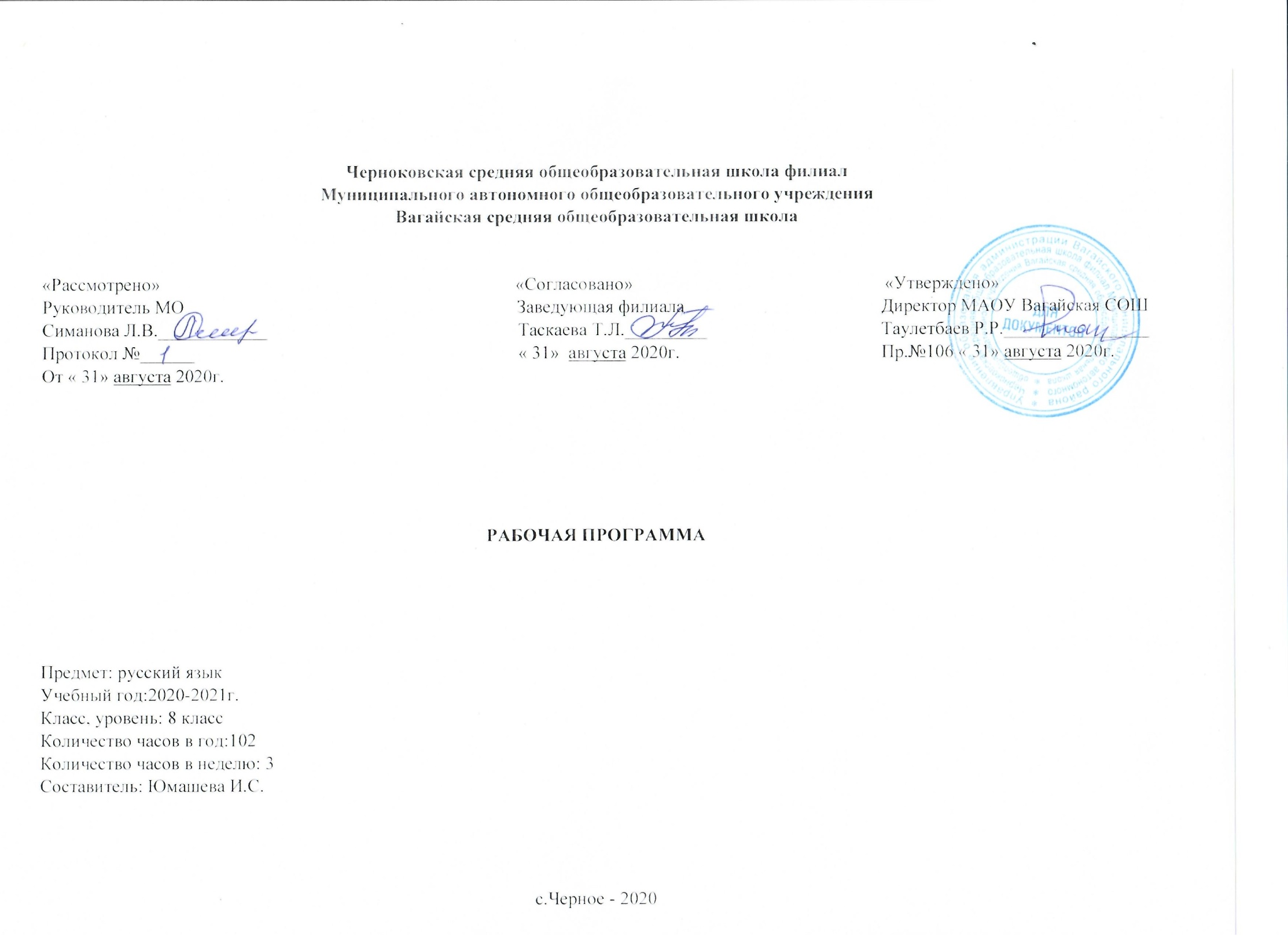 1.Планируемые  результаты освоения учебного предметаЛичностные результаты:понимание русского языка как одной из основных национально-культурных ценностей русского народа; определяв ющей роли родного языка в развитии интеллектуальных, творческих способностей и моральных качеств личности; его значения в процессе получения школьного образования; осознание эстетической ценности русского языка; уважительное отношение к родному языку, гордость за него; потребность сохранить чистоту русского языка как явления национальной культуры; стремление к речевому самосовершенствованию;достаточный объём словарного запаса и усвоенных грамматических средств для свободного выражения мыслей и чувств в процессе речевого общения; способность к самооценке на основе наблюдения за собственной речью.Метапредметные результаты:владение всеми видами речевой деятельности:адекватное понимание информации устного и письменного сообщения;владение разными видами чтения;адекватное восприятие на слух текстов разных стилей и жанров;способность извлекать информацию из различных источников, включая средства массовой информации, компакт-диски учебного назначения, ресурсы Интернета; свободно пользоваться словарями различных типов, справочной литературой;овладение приёмами отбора и систематизации материала на определённую тему; умение вести самостоятельный поиск информации, её анализ и отбор;умение сопоставлять и сравнивать речевые высказывания с точки зрения их содержания, стилистических особенностей и использованных языковых средств;способность определять цели предстоящей учебной деятельности (индивидуальной и коллективной), последовательность действий, оценивать достигнутые результаты и адекватно формулировать их в устной и письменной форме;умение воспроизводить прослушанный или прочитанный текст с разной степенью свёрнутости;умение создавать устные и письменные тексты разных типов, стилей речи и жанров с учётом замысла, адресата и ситуации общения;способность свободно, правильно излагать свои мысли в устной и письменной форме;владение различными видами монолога и диалога;соблюдение в практике речевого общения основных орфоэпических, лексических, грамматических, стилистических норм современного русского литературного языка; соблюдение основных правил орфографии и пунктуации в процессе письменного общения;способность участвовать в речевом общении, соблюдая нормы речевого этикета;способность оценивать свою речь с точки зрения её содержания, языкового оформления; умение находить грамматические и речевые ошибки, недочёты, исправлять их; совершенствовать и редактировать собственные тексты;умение выступать перед аудиторией сверстников с небольшими сообщениями, докладами; применение приобретённых знаний, умений и навыков в повседневной жизни; способность использовать родной язык как средство получения знаний по другим учебным предметам, применять полученные знания, умения и навыки анализа языковых явлений на межпредметном уровне (на уроках иностранного языка, литературы и др.);коммуникативно целесообразное взаимодействие с окружающими людьми в процессе речевого общения, совместного выполнения какой-либо задачи, участия в спорах, обсуждениях; овладение национально-культурными нормами речевого поведения в различных ситуациях формального и неформального межличностного и межкультурного общения.Предметные результаты:представление об основных функциях языка, о роли русского языка как национального языка русского народа, как государственного языка Российской Федерации и языка межнационального общения, о связи языка и культуры народа, о роли родного языка в жизни человека и общества;понимание места родного языка в системе гуманитарных наук и его роли в образовании в целом;усвоение основ научных знаний о родном языке; понимание взаимосвязи его уровней и единиц;освоение базовых понятий лингвистики: лингвистика и её основные разделы; язык и речь, речевое общение, речь устная и письменная; монолог, диалог и их виды; ситуация речевого общения; разговорная речь, научный, публицистический, официально-деловой стили, язык художественной литературы; жанры научного, публицистического, официально-делового стилей и разговорной речи; функционально-смысловые типы речи (повествование, описание, рассуждение); текст, типы текста; основные единицы языка, их признаки и особенности употребления в речи;овладение основными стилистическими ресурсами лексики и фразеологии русского языка, основными нормами русского литературного языка (орфоэпическими, лексическими, грамматическими, орфографическими, пунктуационными), нормами речевого этикета; использование их в своей речевой практике при создании устных и письменных высказываний;опознавание и анализ основных единиц языка, грамматических категорий языка, уместное употребление языковых единиц адекватно ситуации речевого общения;проведение различных видов анализа слова (фонетического, морфемного, словообразовательного, лексического, морфологического), синтаксического анализа словосочетания и предложения, многоаспектного анализа текста с точки зрения его основных признаков и структуры, принадлежности к определённым функциональным разновидностям языка, особенностей языкового оформления, использования выразительных средств языка;понимание коммуникативно-эстетических возможностей лексической и грамматической синонимии и использование их в собственной речевой практике;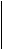 осознание эстетической функции родного языка, способность оценивать эстетическую сторону речевого высказывания при анализе текстов художественной литературы.2. Содержание учебного предметаВведениеФункции русского языка в современном миреПовторение изученного в 5-7 классах Фонетика. Морфемика и словообразование. Лексика и фразеология. Морфология. Строение текста.Стили речи. Развитие речи (сочинение по картине).   Синтаксис. Пунктуация. Культура речи Словосочетание Повторение материала о словосочетании, пройденного в 5-7 классах. Связь  слов в словосочетании: согласование, управление, примыкание. Виды словосочетаний по морфологическим свойствам главного слова (Глагольное, именное, наречное).Простое предложение Повторение пройденного материала о предложении. Грамматическая (предикативная) основа предложения. Особенности связи подлежащего и сказуемого. Порядок слов в предложении. Интонация простого предложения. Логическое ударение.Простые двусоставные предложения. Главные члены предложения Повторение пройденного материала о подлежащем. Способы выражения подлежащего. Повторение материала изученного о сказуемом. Составное глагольное сказуемое. Составное именное сказуемое. Тире между подлежащим и сказуемым. Синтаксические синонимы главных членов предложения, их текстообразующая роль.    Публицистическое сочинение о памятнике культуры (истории) своей местности.        Второстепенные члены предложения     Повторение изученного материала о второстепенных членах предложения.  Прямое и косвенное дополнение (ознакомление). Несогласованное определение. Приложениекак разновидность определения; знаки препинания при  приложении. Виды обстоятельств по значению (времени, места, причины, цели, образа действия, условия, уступительное). Сравнительные оборот; знаки препинания при нем. Простые односоставные предложения Группы односоставных предложений. Односоставные предложения с главным членом сказуемым (определенно-личные, неопределенно-личные, безличные) и подлежащим (назывные). Синонимия односоставных и двусоставных предложений, их текстообразующая роль.Рассказ на свободную тему.Неполные предложения Понятие онеполных предложениях. Неполные предложения в диалоге и в сложном предложении.Однородные члены предложения    Повторение изученного материала об однородных членах предложения. Однородные члены предложения, связанные союзами (соединительными, противительными, разделительными) и интонацией. Однородные и неоднородные определения. Ряды однородных членов предложения. Разделительные знаки препинания между однородными членами. Обобщающие слова при однородных членах. Двоеточие и тире при обобщающих словах в предложениях. Вариативность постановки знаков препинания.Рассуждение на основе литературного произведения (в том числе дискуссионного характера).Обособленные члены предложения Понятие об обособлении. Обособленные определения и обособленные приложения.Обособленные обстоятельства. Уточнение как вид обособленного члена предложения. Выделительные знаки препинания при обособленных второстепенных и уточняющих членах предложения. Синтаксические синонимы обособленных членов предложения, их текстообразующая роль. Обращения, вводные слова междометия     Повторение изученного материала об обращении. Распространенное обращение. Выделительные знаки препинания при обращениях. Вводные слова. Вводные предложения. Вставные конструкции. Междометия в предложении. Выделительные знаки препинания при вводных словах и предложениях, при междометиях. Одиночные и парные знаки препинания. Текстообразующая роль обращений, вводных слов и междометий. Публичное выступление на общественно значимую тему.Прямая и косвенная речь         Повторение изученного материала о прямой речи и диалоге. Способы передачи прямой речи. Слова автора внутри прямой речи. Разделительные и выделительные знаки препинания в предложениях с прямой речью. Косвенная речь. Цитата. Знаки препинания при цитировании. Синтаксические синонимы предложений с прямой речью, их текстообразующая роль.Сравнительная характеристика двух знакомых лиц; особенности строения данного текста.Повторение и систематизацияизученного в 8 классе Повторениетем «Словосочетание», «Односоставные предложения», «Двусоставные  предложения», «Предложения с обособленными членами», «Вводные слова  и предложения». Сочинение повествовательного характера с элементами описания (рассуждения). Итоговый контрольный диктант № 9 с грамматическим заданием по теме "Повторение".3.Тематическое планирование с указанием количества часов, отводимых на освоение каждой темы.                                                                                                                                                                                                                     Приложение №1Календарно-тематическое планирование№п\пТема  урока                       Кол-вочасов1Русский язык в современном мире. Функции русского языка в современном мире.12Фонетика и графика. Орфография.13Морфемика и словообразование.14Лексикология и фразеология. Культура речи.15Морфология и синтаксис16-7Р/р Строение текста. Стили речи.28Р/р. Сочинение по картине И.Левитана «Осенний день. Сокольники».19Контрольный диктант №1 с грамматическим заданием по теме «Повторение изученного в 5 - 7 классах»110Основные единицы синтаксиса. Анализ контрольного диктанта111Р/Р Сжатое изложение по упр.77112Словосочетание как единица синтаксиса. Строение словосочетаний.113Виды связи словосочетаний114Грамматическое значение словосочетаний.115Синтаксический разбор словосочетаний116Строение и грамматическое значение предложений.117Порядок слов в предложении. Интонация.118Р/р. Характеристика человека119Синтаксический разбор предложения120Простое предложение. Порядок слов в предложении. Логическое ударение.121Р/р. Описание памятника культуры. Сочинение. Описание картины храма Василия Блаженного122Контрольный тест «Словосочетание. Предложение.»123Подлежащее.124Сказуемое. Простое глагольное сказуемое125Составное глагольное сказуемое.126Составное именное сказуемое.127Тире между подлежащим и сказуемым128Контрольный диктант №2 по теме «Главные члены предложения».129Роль второстепенных членов предложения. Анализ контрольного диктанта.130Дополнение131Определение 132Согласованные и несогласованные определения.133Приложение. Знаки препинания при нем.134Р/Р Сочинение-описание местности (упр.224)135Обстоятельство.136Основные виды обстоятельств137Синтаксический разбор двусоставного предложения138Р/р. Ораторская (публичная) речь.139Повторение изученного по теме «Второстепенные предложения»Подготовка к контрольному диктанту140Контрольный диктант №3 по теме «Второстепенные предложения».141Основные группы односоставных предложений. Анализ контрольного диктанта.142Определенно – личные предложения.143Неопределенно – личные предложения.144-45Безличные предложения.146Р/р. Сочинение-рассуждение по картине К. Юона «Мартовское солнце»147Назывные предложения.148Р/Р Сочинение на свободную тему (упр.290)149Неполные предложения.150Синтаксический разбор односоставного предложения151Обобщение и систематизация материала по односоставным и неполным предложениям. Подготовка к контрольному диктанту152Контрольный диктант №4 по теме «Односоставные предложения».153Понятие об осложненном предложении. Анализ контрольного диктанта154Понятие об однородных членах. Однородные и неоднородные определения.155Однородные члены, связанные сочинительными союзами, и пунктуация при них.156Р/р. Сочинение по картине М. Добужинского «Город в николаевское время»157Однородные члены, связанные сочинительными союзами, и пунктуация при них158-59Обобщающие слова при однородных членах и знаки препинания при них. Тест260Синтаксический разбор предложения с однородными членами. Пунктуационный разбор предложения с однородными членами.161Повторение по теме «Однородные члены предложения» Тест.162Контрольный диктант №5 по теме «Однородные члены предложения».163Понятие об однородных членах. Однородные и неоднородные определения. Анализ контрольного диктанта164Понятие об обособлении. 165Обособленные определения165Выделительные знаки препинания при них.16667Рассуждение на дискуссионную тему. Р/р. Сочинение – рассуждение (по выбору).Обособленные приложения.168Выделительные знаки препинания при них169Обособленные обстоятельства.170Выделительные знаки препинания при них.171Урок-зачет по теме «Обособленные определения, приложения, обстоятельства»172Обособление уточняющих членов предложения.173Выделительные знаки препинания при них.174Р/р. Изложение по тексту А.Осипова «Суворов» с грамматическим заданием (упр. 413)175Урок-зачет по теме «Обособленные уточняющие члены предложения»176Синтаксический разбор предложений с обособленными членами. Пунктуационный разбор предложений с обособленными членами.177Повторение по теме «Обособленные члены предложения».Подготовка к контрольному диктанту.178Контрольный диктант №6 по теме «Обособленные члены предложения».179Обращение. Анализ контрольного диктанта.180Знаки препинания при обращении.Употребление обращений. 181Р/р. Проект «Обращение как живой свидетель истории»182Вводные слова и вводные предложения.183Выделительные знаки препинания при вводных словах, вводных сочетаниях слов и вводных предложениях.184Р/Р. Сжатое изложение по Амлинскому (упр.440)185-86Вставные конструкции (слова, словосочетания и предложения)287Р/р. Изложение по Л.Ильиной (упр.465).188Синтаксический и пунктуационный разбор предложений со словами, словосочетаниями и предложениями, грамматически не связанными с членами предложения.189Повторение по теме «Предложения с обращениями, вводными и вставными конструкциями».190Контрольный диктант № 7 по теме «Предложения с обращениями, вводными и вставными конструкциями».191Способы передачи чужой речи. Прямая и косвенная речь. Анализ контрольного диктанта.192Предложения с прямой речью и знаки препинания при них.193Предложения с косвенной речью. Замена прямой речи косвенной.194Диалог.Р/р Изложение по К.Чуковскому. (упр.490)195Цитаты и знаки препинания при них.196Синтаксический и пунктуационный разбор предложений с чужой речью. Закрепление темы «Способы передачи чужого речи».197Контрольный диктант № 8 по теме «Предложения с чужой речью».198Синтаксис (словосочетание, простое предложение, двусоставное предложение, односоставные предложения).Анализ контрольного диктанта.199Р/р Сжатое изложение по тексту упр. 5251100Синтаксис (предложения с однородными членами, с обособленными членами)1101Синтаксис (предложения с обращениями и вводными словами, способы передачи чухой речи) и пунктуация.1102Итоговый контрольный диктант № 9 с грамматическим заданием по теме "Повторение".1№ п/п№ п/пДата Дата Дата Дата Дата Дата Дата Дата Дата Дата Дата Дата Дата Дата Дата Дата Тема урокаТема урокаСодержание урокаЗУН,  изучаемые на уроке (УУД развиваемые на уроке)Содержание урокаЗУН,  изучаемые на уроке (УУД развиваемые на уроке)Содержание урокаЗУН,  изучаемые на уроке (УУД развиваемые на уроке)Содержание урокаЗУН,  изучаемые на уроке (УУД развиваемые на уроке)Содержание урокаЗУН,  изучаемые на уроке (УУД развиваемые на уроке)Содержание урокаЗУН,  изучаемые на уроке (УУД развиваемые на уроке)Содержание урокаЗУН,  изучаемые на уроке (УУД развиваемые на уроке)Содержание урокаЗУН,  изучаемые на уроке (УУД развиваемые на уроке)Содержание урокаЗУН,  изучаемые на уроке (УУД развиваемые на уроке)Содержание урокаЗУН,  изучаемые на уроке (УУД развиваемые на уроке)Содержание урокаЗУН,  изучаемые на уроке (УУД развиваемые на уроке)Содержание урокаЗУН,  изучаемые на уроке (УУД развиваемые на уроке)Содержание урокаЗУН,  изучаемые на уроке (УУД развиваемые на уроке)Содержание урокаЗУН,  изучаемые на уроке (УУД развиваемые на уроке)Содержание урокаЗУН,  изучаемые на уроке (УУД развиваемые на уроке)Содержание урокаЗУН,  изучаемые на уроке (УУД развиваемые на уроке)Содержание урокаЗУН,  изучаемые на уроке (УУД развиваемые на уроке)Содержание урокаЗУН,  изучаемые на уроке (УУД развиваемые на уроке)Содержание урокаЗУН,  изучаемые на уроке (УУД развиваемые на уроке)Содержание урокаЗУН,  изучаемые на уроке (УУД развиваемые на уроке)Содержание урокаЗУН,  изучаемые на уроке (УУД развиваемые на уроке)Содержание урокаЗУН,  изучаемые на уроке (УУД развиваемые на уроке)Содержание урокаЗУН,  изучаемые на уроке (УУД развиваемые на уроке)Содержание урокаЗУН,  изучаемые на уроке (УУД развиваемые на уроке)Содержание урокаЗУН,  изучаемые на уроке (УУД развиваемые на уроке)Содержание урокаЗУН,  изучаемые на уроке (УУД развиваемые на уроке)Содержание урокаЗУН,  изучаемые на уроке (УУД развиваемые на уроке)Содержание урокаЗУН,  изучаемые на уроке (УУД развиваемые на уроке)Содержание урокаЗУН,  изучаемые на уроке (УУД развиваемые на уроке)Содержание урокаЗУН,  изучаемые на уроке (УУД развиваемые на уроке)Содержание урокаЗУН,  изучаемые на уроке (УУД развиваемые на уроке)Содержание урокаЗУН,  изучаемые на уроке (УУД развиваемые на уроке)Форма контроля(лаб./ прак.работы)Форма контроля(лаб./ прак.работы)Форма контроля(лаб./ прак.работы)Форма контроля(лаб./ прак.работы)Форма контроля(лаб./ прак.работы)Форма контроля(лаб./ прак.работы)Форма контроля(лаб./ прак.работы)Форма контроля(лаб./ прак.работы)Форма контроля(лаб./ прак.работы)Форма контроля(лаб./ прак.работы)Форма контроля(лаб./ прак.работы)Форма контроля(лаб./ прак.работы)Форма контроля(лаб./ прак.работы)Форма контроля(лаб./ прак.работы)Форма контроля(лаб./ прак.работы)Форма контроля(лаб./ прак.работы)Форма контроля(лаб./ прак.работы)Форма контроля(лаб./ прак.работы)Форма контроля(лаб./ прак.работы)Форма контроля(лаб./ прак.работы)Форма контроля(лаб./ прак.работы)Форма контроля(лаб./ прак.работы)Форма контроля(лаб./ прак.работы)Форма контроля(лаб./ прак.работы)Форма контроля(лаб./ прак.работы)Форма контроля(лаб./ прак.работы)Форма контроля(лаб./ прак.работы)Форма контроля(лаб./ прак.работы)Форма контроля(лаб./ прак.работы)Форма контроля(лаб./ прак.работы)Форма контроля(лаб./ прак.работы)Форма контроля(лаб./ прак.работы)Форма контроля(лаб./ прак.работы)Форма контроля(лаб./ прак.работы)Форма контроля(лаб./ прак.работы)Форма контроля(лаб./ прак.работы)Форма контроля(лаб./ прак.работы)Форма контроля(лаб./ прак.работы)Форма контроля(лаб./ прак.работы)Форма контроля(лаб./ прак.работы)Форма контроля(лаб./ прак.работы)Подготовка к ГИАПодготовка к ГИАПодготовка к ГИАПодготовка к ГИАПодготовка к ГИАПодготовка к ГИАПодготовка к ГИАПодготовка к ГИА№ п/п№ п/пДата Дата Дата Дата Дата Дата Дата Дата Дата Дата Дата Дата Дата Дата Дата Дата Тема урокаТема урокапредметный результатпредметный результатметапредметныеУДДметапредметныеУДДЛичностные УДДЛичностные УДДЛичностные УДДЛичностные УДДЛичностные УДДЛичностные УДДЛичностные УДДЛичностные УДДЛичностные УДДЛичностные УДДЛичностные УДДЛичностные УДДЛичностные УДДЛичностные УДДЛичностные УДДЛичностные УДДЛичностные УДДЛичностные УДДЛичностные УДДЛичностные УДДЛичностные УДДЛичностные УДДЛичностные УДДЛичностные УДДЛичностные УДДЛичностные УДДЛичностные УДДЛичностные УДДФорма контроля(лаб./ прак.работы)Форма контроля(лаб./ прак.работы)Форма контроля(лаб./ прак.работы)Форма контроля(лаб./ прак.работы)Форма контроля(лаб./ прак.работы)Форма контроля(лаб./ прак.работы)Форма контроля(лаб./ прак.работы)Форма контроля(лаб./ прак.работы)Форма контроля(лаб./ прак.работы)Форма контроля(лаб./ прак.работы)Форма контроля(лаб./ прак.работы)Форма контроля(лаб./ прак.работы)Форма контроля(лаб./ прак.работы)Форма контроля(лаб./ прак.работы)Форма контроля(лаб./ прак.работы)Форма контроля(лаб./ прак.работы)Форма контроля(лаб./ прак.работы)Форма контроля(лаб./ прак.работы)Форма контроля(лаб./ прак.работы)Форма контроля(лаб./ прак.работы)Форма контроля(лаб./ прак.работы)Форма контроля(лаб./ прак.работы)Форма контроля(лаб./ прак.работы)Форма контроля(лаб./ прак.работы)Форма контроля(лаб./ прак.работы)Форма контроля(лаб./ прак.работы)Форма контроля(лаб./ прак.работы)Форма контроля(лаб./ прак.работы)Форма контроля(лаб./ прак.работы)Форма контроля(лаб./ прак.работы)Форма контроля(лаб./ прак.работы)Форма контроля(лаб./ прак.работы)Форма контроля(лаб./ прак.работы)Форма контроля(лаб./ прак.работы)Форма контроля(лаб./ прак.работы)Форма контроля(лаб./ прак.работы)Форма контроля(лаб./ прак.работы)Форма контроля(лаб./ прак.работы)Форма контроля(лаб./ прак.работы)Форма контроля(лаб./ прак.работы)Форма контроля(лаб./ прак.работы)Подготовка к ГИАПодготовка к ГИАПодготовка к ГИАПодготовка к ГИАПодготовка к ГИАПодготовка к ГИАПодготовка к ГИАПодготовка к ГИАРусский язык в современном миреРусский язык в современном миреРусский язык в современном миреРусский язык в современном миреРусский язык в современном миреРусский язык в современном миреРусский язык в современном миреРусский язык в современном миреРусский язык в современном миреРусский язык в современном миреРусский язык в современном миреРусский язык в современном миреРусский язык в современном миреРусский язык в современном миреРусский язык в современном миреРусский язык в современном миреРусский язык в современном миреРусский язык в современном миреРусский язык в современном миреРусский язык в современном миреРусский язык в современном миреРусский язык в современном миреРусский язык в современном миреРусский язык в современном миреРусский язык в современном миреРусский язык в современном миреРусский язык в современном миреРусский язык в современном миреРусский язык в современном миреРусский язык в современном миреРусский язык в современном миреРусский язык в современном миреРусский язык в современном миреРусский язык в современном миреРусский язык в современном миреРусский язык в современном миреРусский язык в современном миреРусский язык в современном миреРусский язык в современном миреРусский язык в современном миреРусский язык в современном миреРусский язык в современном миреРусский язык в современном миреРусский язык в современном миреРусский язык в современном миреРусский язык в современном миреРусский язык в современном миреРусский язык в современном миреРусский язык в современном миреРусский язык в современном миреРусский язык в современном миреРусский язык в современном миреРусский язык в современном миреРусский язык в современном миреРусский язык в современном миреРусский язык в современном миреРусский язык в современном миреРусский язык в современном миреРусский язык в современном миреРусский язык в современном миреРусский язык в современном миреРусский язык в современном миреРусский язык в современном миреРусский язык в современном миреРусский язык в современном миреРусский язык в современном миреРусский язык в современном миреРусский язык в современном миреРусский язык в современном миреРусский язык в современном миреРусский язык в современном миреРусский язык в современном миреРусский язык в современном миреРусский язык в современном миреРусский язык в современном миреРусский язык в современном миреРусский язык в современном миреРусский язык в современном миреРусский язык в современном миреРусский язык в современном миреРусский язык в современном миреРусский язык в современном миреРусский язык в современном миреРусский язык в современном миреРусский язык в современном миреРусский язык в современном миреРусский язык в современном миреРусский язык в современном миреРусский язык в современном миреРусский язык в современном миреРусский язык в современном миреРусский язык в современном миреРусский язык в современном миреРусский язык в современном миреРусский язык в современном миреРусский язык в современном миреРусский язык в современном миреРусский язык в современном миреРусский язык в современном миреРусский язык в современном миреРусский язык в современном миреРусский язык в современном миреРусский язык в современном миреРусский язык в современном миреРусский язык в современном миреРусский язык в современном миреРусский язык в современном миреРусский язык в современном миреРусский язык в современном миреРусский язык в современном миреРусский язык в современном миреРусский язык в современном миреРусский язык в современном миреРусский язык в современном миреРусский язык в современном мире112.092.092.092.092.092.092.092.092.092.092.092.092.092.09Русский язык в современном мире. Функции русского языка в современном мире.Русский язык в современном мире. Функции русского языка в современном мире.Научиться понимать высказывания на лингвистическую тему и составлять рассуждение на лингвистическую темуНаучиться понимать высказывания на лингвистическую тему и составлять рассуждение на лингвистическую темуНаучиться объяснять языковые явления, процессы, связи и отношения, выявляемые в ходе исследования структуры, содержания и значения слова, предложения, текста.Самостоятельно выделяют и формулируют познавательную цель, искать и выделять необходимую информацию.слушать и слышать друг друга, с достаточной полнотой и точностью выражать свои мысли в соответствии с задачами и условиям коммуникации.Научиться объяснять языковые явления, процессы, связи и отношения, выявляемые в ходе исследования структуры, содержания и значения слова, предложения, текста.Самостоятельно выделяют и формулируют познавательную цель, искать и выделять необходимую информацию.слушать и слышать друг друга, с достаточной полнотой и точностью выражать свои мысли в соответствии с задачами и условиям коммуникации.Формирование знания о взаимосвязи русского языка с культурой и историей России и мира, формирование сознания того, что русский язык – важнейший показатель культуры человекаФормирование знания о взаимосвязи русского языка с культурой и историей России и мира, формирование сознания того, что русский язык – важнейший показатель культуры человекаФормирование знания о взаимосвязи русского языка с культурой и историей России и мира, формирование сознания того, что русский язык – важнейший показатель культуры человекаФормирование знания о взаимосвязи русского языка с культурой и историей России и мира, формирование сознания того, что русский язык – важнейший показатель культуры человекаФормирование знания о взаимосвязи русского языка с культурой и историей России и мира, формирование сознания того, что русский язык – важнейший показатель культуры человекаФормирование знания о взаимосвязи русского языка с культурой и историей России и мира, формирование сознания того, что русский язык – важнейший показатель культуры человекаФормирование знания о взаимосвязи русского языка с культурой и историей России и мира, формирование сознания того, что русский язык – важнейший показатель культуры человекаФормирование знания о взаимосвязи русского языка с культурой и историей России и мира, формирование сознания того, что русский язык – важнейший показатель культуры человекаФормирование знания о взаимосвязи русского языка с культурой и историей России и мира, формирование сознания того, что русский язык – важнейший показатель культуры человекаФормирование знания о взаимосвязи русского языка с культурой и историей России и мира, формирование сознания того, что русский язык – важнейший показатель культуры человекаФормирование знания о взаимосвязи русского языка с культурой и историей России и мира, формирование сознания того, что русский язык – важнейший показатель культуры человекаФормирование знания о взаимосвязи русского языка с культурой и историей России и мира, формирование сознания того, что русский язык – важнейший показатель культуры человекаФормирование знания о взаимосвязи русского языка с культурой и историей России и мира, формирование сознания того, что русский язык – важнейший показатель культуры человекаФормирование знания о взаимосвязи русского языка с культурой и историей России и мира, формирование сознания того, что русский язык – важнейший показатель культуры человекаФормирование знания о взаимосвязи русского языка с культурой и историей России и мира, формирование сознания того, что русский язык – важнейший показатель культуры человекаФормирование знания о взаимосвязи русского языка с культурой и историей России и мира, формирование сознания того, что русский язык – важнейший показатель культуры человекаФормирование знания о взаимосвязи русского языка с культурой и историей России и мира, формирование сознания того, что русский язык – важнейший показатель культуры человекаФормирование знания о взаимосвязи русского языка с культурой и историей России и мира, формирование сознания того, что русский язык – важнейший показатель культуры человекаФормирование знания о взаимосвязи русского языка с культурой и историей России и мира, формирование сознания того, что русский язык – важнейший показатель культуры человекаФормирование знания о взаимосвязи русского языка с культурой и историей России и мира, формирование сознания того, что русский язык – важнейший показатель культуры человекаФормирование знания о взаимосвязи русского языка с культурой и историей России и мира, формирование сознания того, что русский язык – важнейший показатель культуры человекаФормирование знания о взаимосвязи русского языка с культурой и историей России и мира, формирование сознания того, что русский язык – важнейший показатель культуры человекаФормирование знания о взаимосвязи русского языка с культурой и историей России и мира, формирование сознания того, что русский язык – важнейший показатель культуры человекаФормирование знания о взаимосвязи русского языка с культурой и историей России и мира, формирование сознания того, что русский язык – важнейший показатель культуры человекаФормирование знания о взаимосвязи русского языка с культурой и историей России и мира, формирование сознания того, что русский язык – важнейший показатель культуры человекаФормирование знания о взаимосвязи русского языка с культурой и историей России и мира, формирование сознания того, что русский язык – важнейший показатель культуры человекаФормирование знания о взаимосвязи русского языка с культурой и историей России и мира, формирование сознания того, что русский язык – важнейший показатель культуры человекаФормирование знания о взаимосвязи русского языка с культурой и историей России и мира, формирование сознания того, что русский язык – важнейший показатель культуры человекаПовторение изученного в 5-7 классах Повторение изученного в 5-7 классах Повторение изученного в 5-7 классах Повторение изученного в 5-7 классах Повторение изученного в 5-7 классах Повторение изученного в 5-7 классах Повторение изученного в 5-7 классах Повторение изученного в 5-7 классах Повторение изученного в 5-7 классах Повторение изученного в 5-7 классах Повторение изученного в 5-7 классах Повторение изученного в 5-7 классах Повторение изученного в 5-7 классах Повторение изученного в 5-7 классах Повторение изученного в 5-7 классах Повторение изученного в 5-7 классах Повторение изученного в 5-7 классах Повторение изученного в 5-7 классах Повторение изученного в 5-7 классах Повторение изученного в 5-7 классах Повторение изученного в 5-7 классах Повторение изученного в 5-7 классах Повторение изученного в 5-7 классах Повторение изученного в 5-7 классах Повторение изученного в 5-7 классах Повторение изученного в 5-7 классах Повторение изученного в 5-7 классах Повторение изученного в 5-7 классах Повторение изученного в 5-7 классах Повторение изученного в 5-7 классах Повторение изученного в 5-7 классах Повторение изученного в 5-7 классах Повторение изученного в 5-7 классах Повторение изученного в 5-7 классах Повторение изученного в 5-7 классах Повторение изученного в 5-7 классах Повторение изученного в 5-7 классах Повторение изученного в 5-7 классах Повторение изученного в 5-7 классах Повторение изученного в 5-7 классах Повторение изученного в 5-7 классах Повторение изученного в 5-7 классах Повторение изученного в 5-7 классах Повторение изученного в 5-7 классах Повторение изученного в 5-7 классах Повторение изученного в 5-7 классах Повторение изученного в 5-7 классах Повторение изученного в 5-7 классах Повторение изученного в 5-7 классах Повторение изученного в 5-7 классах Повторение изученного в 5-7 классах Повторение изученного в 5-7 классах Повторение изученного в 5-7 классах Повторение изученного в 5-7 классах Повторение изученного в 5-7 классах Повторение изученного в 5-7 классах Повторение изученного в 5-7 классах Повторение изученного в 5-7 классах Повторение изученного в 5-7 классах Повторение изученного в 5-7 классах Повторение изученного в 5-7 классах Повторение изученного в 5-7 классах Повторение изученного в 5-7 классах Повторение изученного в 5-7 классах Повторение изученного в 5-7 классах Повторение изученного в 5-7 классах Повторение изученного в 5-7 классах Повторение изученного в 5-7 классах Повторение изученного в 5-7 классах Повторение изученного в 5-7 классах Повторение изученного в 5-7 классах Повторение изученного в 5-7 классах Повторение изученного в 5-7 классах Повторение изученного в 5-7 классах Повторение изученного в 5-7 классах Повторение изученного в 5-7 классах Повторение изученного в 5-7 классах Повторение изученного в 5-7 классах Повторение изученного в 5-7 классах Повторение изученного в 5-7 классах Повторение изученного в 5-7 классах Повторение изученного в 5-7 классах Повторение изученного в 5-7 классах Повторение изученного в 5-7 классах Повторение изученного в 5-7 классах Повторение изученного в 5-7 классах Повторение изученного в 5-7 классах Повторение изученного в 5-7 классах Повторение изученного в 5-7 классах Повторение изученного в 5-7 классах Повторение изученного в 5-7 классах Повторение изученного в 5-7 классах Повторение изученного в 5-7 классах Повторение изученного в 5-7 классах Повторение изученного в 5-7 классах Повторение изученного в 5-7 классах Повторение изученного в 5-7 классах Повторение изученного в 5-7 классах Повторение изученного в 5-7 классах Повторение изученного в 5-7 классах Повторение изученного в 5-7 классах Повторение изученного в 5-7 классах Повторение изученного в 5-7 классах Повторение изученного в 5-7 классах Повторение изученного в 5-7 классах Повторение изученного в 5-7 классах Повторение изученного в 5-7 классах Повторение изученного в 5-7 классах Повторение изученного в 5-7 классах Повторение изученного в 5-7 классах Повторение изученного в 5-7 классах Повторение изученного в 5-7 классах Повторение изученного в 5-7 классах Повторение изученного в 5-7 классах Повторение изученного в 5-7 классах 224.094.094.094.094.094.094.094.094.094.094.094.094.094.094.094.09Фонетика и графика. Орфография.Фонетика и графика. Орфография.научиться применять полученные знаниянаучиться применять полученные знанияобъяснять языковые явления, процессы, связи и отношения, выявляемые в ходе исследования структуры, содержания и значения слова, предложения, текста.самостоятельно выделять и формулировать познавательную цель, искать и выделять необходимую информацию. проектировать маршрут преодоления затруднений в обучении через включение в новые виды деятельности и формы сотрудничества.слушать и слышать друг друга, с достаточной полнотой и точностью выражать свои мысли в соответствии с задачами и условиям коммуникации. формировать навыки учебного сотрудничества в ходе индивидуальной и групповой работы.объяснять языковые явления, процессы, связи и отношения, выявляемые в ходе исследования структуры, содержания и значения слова, предложения, текста.самостоятельно выделять и формулировать познавательную цель, искать и выделять необходимую информацию. проектировать маршрут преодоления затруднений в обучении через включение в новые виды деятельности и формы сотрудничества.слушать и слышать друг друга, с достаточной полнотой и точностью выражать свои мысли в соответствии с задачами и условиям коммуникации. формировать навыки учебного сотрудничества в ходе индивидуальной и групповой работы.Формирование навыков работы по алгоритму выполнения задания при консультативной помощи учителя.Формирование навыков работы по алгоритму выполнения задания при консультативной помощи учителя.Формирование навыков работы по алгоритму выполнения задания при консультативной помощи учителя.Формирование навыков работы по алгоритму выполнения задания при консультативной помощи учителя.Формирование навыков работы по алгоритму выполнения задания при консультативной помощи учителя.Формирование навыков работы по алгоритму выполнения задания при консультативной помощи учителя.Формирование навыков работы по алгоритму выполнения задания при консультативной помощи учителя.Формирование навыков работы по алгоритму выполнения задания при консультативной помощи учителя.Формирование навыков работы по алгоритму выполнения задания при консультативной помощи учителя.Формирование навыков работы по алгоритму выполнения задания при консультативной помощи учителя.Формирование навыков работы по алгоритму выполнения задания при консультативной помощи учителя.Формирование навыков работы по алгоритму выполнения задания при консультативной помощи учителя.Формирование навыков работы по алгоритму выполнения задания при консультативной помощи учителя.Формирование навыков работы по алгоритму выполнения задания при консультативной помощи учителя.Формирование навыков работы по алгоритму выполнения задания при консультативной помощи учителя.Формирование навыков работы по алгоритму выполнения задания при консультативной помощи учителя.Формирование навыков работы по алгоритму выполнения задания при консультативной помощи учителя.Формирование навыков работы по алгоритму выполнения задания при консультативной помощи учителя.Формирование навыков работы по алгоритму выполнения задания при консультативной помощи учителя.Формирование навыков работы по алгоритму выполнения задания при консультативной помощи учителя.Формирование навыков работы по алгоритму выполнения задания при консультативной помощи учителя.Формирование навыков работы по алгоритму выполнения задания при консультативной помощи учителя.Формирование навыков работы по алгоритму выполнения задания при консультативной помощи учителя.Формирование навыков работы по алгоритму выполнения задания при консультативной помощи учителя.Формирование навыков работы по алгоритму выполнения задания при консультативной помощи учителя.Формирование навыков работы по алгоритму выполнения задания при консультативной помощи учителя.Формирование навыков работы по алгоритму выполнения задания при консультативной помощи учителя.Формирование навыков работы по алгоритму выполнения задания при консультативной помощи учителя.338.098.098.098.098.098.098.098.098.098.098.098.098.098.098.098.09Морфемика и словообразование.Морфемика и словообразование.Научиться применять полученные знанияНаучиться применять полученные знанияобъяснять языковые явления, процессы, связи и отношения в ходе анализа словапроектировать маршрут преодоления затруднений в обучении через включение в новые виды деятельности и формы сотрудничества.проявлять речевые действия: использовать адекватные языковые средства для отображения в форме речевых высказываний своих чувств, мыслей, побуждений и иных составляющих внутреннего мира. формировать навыки учебного сотрудничества в ходе индивидуальной и групповой работы.объяснять языковые явления, процессы, связи и отношения в ходе анализа словапроектировать маршрут преодоления затруднений в обучении через включение в новые виды деятельности и формы сотрудничества.проявлять речевые действия: использовать адекватные языковые средства для отображения в форме речевых высказываний своих чувств, мыслей, побуждений и иных составляющих внутреннего мира. формировать навыки учебного сотрудничества в ходе индивидуальной и групповой работы.Самостоятельная работа по материалу учебника по алгоритму с последующей взаимопроверкой, лабораторная работа в группах, проектирование д/з, комментирование выставленных оценокСамостоятельная работа по материалу учебника по алгоритму с последующей взаимопроверкой, лабораторная работа в группах, проектирование д/з, комментирование выставленных оценокСамостоятельная работа по материалу учебника по алгоритму с последующей взаимопроверкой, лабораторная работа в группах, проектирование д/з, комментирование выставленных оценокСамостоятельная работа по материалу учебника по алгоритму с последующей взаимопроверкой, лабораторная работа в группах, проектирование д/з, комментирование выставленных оценокСамостоятельная работа по материалу учебника по алгоритму с последующей взаимопроверкой, лабораторная работа в группах, проектирование д/з, комментирование выставленных оценокСамостоятельная работа по материалу учебника по алгоритму с последующей взаимопроверкой, лабораторная работа в группах, проектирование д/з, комментирование выставленных оценокСамостоятельная работа по материалу учебника по алгоритму с последующей взаимопроверкой, лабораторная работа в группах, проектирование д/з, комментирование выставленных оценокСамостоятельная работа по материалу учебника по алгоритму с последующей взаимопроверкой, лабораторная работа в группах, проектирование д/з, комментирование выставленных оценокСамостоятельная работа по материалу учебника по алгоритму с последующей взаимопроверкой, лабораторная работа в группах, проектирование д/з, комментирование выставленных оценокСамостоятельная работа по материалу учебника по алгоритму с последующей взаимопроверкой, лабораторная работа в группах, проектирование д/з, комментирование выставленных оценокСамостоятельная работа по материалу учебника по алгоритму с последующей взаимопроверкой, лабораторная работа в группах, проектирование д/з, комментирование выставленных оценокСамостоятельная работа по материалу учебника по алгоритму с последующей взаимопроверкой, лабораторная работа в группах, проектирование д/з, комментирование выставленных оценокСамостоятельная работа по материалу учебника по алгоритму с последующей взаимопроверкой, лабораторная работа в группах, проектирование д/з, комментирование выставленных оценокСамостоятельная работа по материалу учебника по алгоритму с последующей взаимопроверкой, лабораторная работа в группах, проектирование д/з, комментирование выставленных оценокСамостоятельная работа по материалу учебника по алгоритму с последующей взаимопроверкой, лабораторная работа в группах, проектирование д/з, комментирование выставленных оценокСамостоятельная работа по материалу учебника по алгоритму с последующей взаимопроверкой, лабораторная работа в группах, проектирование д/з, комментирование выставленных оценокСамостоятельная работа по материалу учебника по алгоритму с последующей взаимопроверкой, лабораторная работа в группах, проектирование д/з, комментирование выставленных оценокСамостоятельная работа по материалу учебника по алгоритму с последующей взаимопроверкой, лабораторная работа в группах, проектирование д/з, комментирование выставленных оценокСамостоятельная работа по материалу учебника по алгоритму с последующей взаимопроверкой, лабораторная работа в группах, проектирование д/з, комментирование выставленных оценокСамостоятельная работа по материалу учебника по алгоритму с последующей взаимопроверкой, лабораторная работа в группах, проектирование д/з, комментирование выставленных оценокСамостоятельная работа по материалу учебника по алгоритму с последующей взаимопроверкой, лабораторная работа в группах, проектирование д/з, комментирование выставленных оценокСамостоятельная работа по материалу учебника по алгоритму с последующей взаимопроверкой, лабораторная работа в группах, проектирование д/з, комментирование выставленных оценокСамостоятельная работа по материалу учебника по алгоритму с последующей взаимопроверкой, лабораторная работа в группах, проектирование д/з, комментирование выставленных оценокСамостоятельная работа по материалу учебника по алгоритму с последующей взаимопроверкой, лабораторная работа в группах, проектирование д/з, комментирование выставленных оценокСамостоятельная работа по материалу учебника по алгоритму с последующей взаимопроверкой, лабораторная работа в группах, проектирование д/з, комментирование выставленных оценокСамостоятельная работа по материалу учебника по алгоритму с последующей взаимопроверкой, лабораторная работа в группах, проектирование д/з, комментирование выставленных оценокСамостоятельная работа по материалу учебника по алгоритму с последующей взаимопроверкой, лабораторная работа в группах, проектирование д/з, комментирование выставленных оценокСамостоятельная работа по материалу учебника по алгоритму с последующей взаимопроверкой, лабораторная работа в группах, проектирование д/з, комментирование выставленных оценок449.099.099.099.099.099.099.099.099.099.099.099.099.099.099.099.09Лексикология и фразеология. Культура речи.Лексикология и фразеология. Культура речи.Научиться применять полученные знанияНаучиться применять полученные знанияобъяснять языковые явления, процессы, связи и отношения, выявляемые в ходе исследования текстаопределять новый уровень отношения к самому себе как субъекту деятельности, проектировать маршрут преодоления затруднений в обучении через включение в новые виды деятельности и формы сотрудничества.формировать навыки учебного сотрудничества в ходе индивидуальной и групповой работы.объяснять языковые явления, процессы, связи и отношения, выявляемые в ходе исследования текстаопределять новый уровень отношения к самому себе как субъекту деятельности, проектировать маршрут преодоления затруднений в обучении через включение в новые виды деятельности и формы сотрудничества.формировать навыки учебного сотрудничества в ходе индивидуальной и групповой работы.Формирование познавательного интереса к предмету, исследование. Самостоятельная работа по материалу учебника по алгоритму с последующей взаимопроверкой, лабораторная работа в группах, проектирование д/з, комментирование выставленных оценок я.Формирование познавательного интереса к предмету, исследование. Самостоятельная работа по материалу учебника по алгоритму с последующей взаимопроверкой, лабораторная работа в группах, проектирование д/з, комментирование выставленных оценок я.Формирование познавательного интереса к предмету, исследование. Самостоятельная работа по материалу учебника по алгоритму с последующей взаимопроверкой, лабораторная работа в группах, проектирование д/з, комментирование выставленных оценок я.Формирование познавательного интереса к предмету, исследование. Самостоятельная работа по материалу учебника по алгоритму с последующей взаимопроверкой, лабораторная работа в группах, проектирование д/з, комментирование выставленных оценок я.Формирование познавательного интереса к предмету, исследование. Самостоятельная работа по материалу учебника по алгоритму с последующей взаимопроверкой, лабораторная работа в группах, проектирование д/з, комментирование выставленных оценок я.Формирование познавательного интереса к предмету, исследование. Самостоятельная работа по материалу учебника по алгоритму с последующей взаимопроверкой, лабораторная работа в группах, проектирование д/з, комментирование выставленных оценок я.Формирование познавательного интереса к предмету, исследование. Самостоятельная работа по материалу учебника по алгоритму с последующей взаимопроверкой, лабораторная работа в группах, проектирование д/з, комментирование выставленных оценок я.Формирование познавательного интереса к предмету, исследование. Самостоятельная работа по материалу учебника по алгоритму с последующей взаимопроверкой, лабораторная работа в группах, проектирование д/з, комментирование выставленных оценок я.Формирование познавательного интереса к предмету, исследование. Самостоятельная работа по материалу учебника по алгоритму с последующей взаимопроверкой, лабораторная работа в группах, проектирование д/з, комментирование выставленных оценок я.Формирование познавательного интереса к предмету, исследование. Самостоятельная работа по материалу учебника по алгоритму с последующей взаимопроверкой, лабораторная работа в группах, проектирование д/з, комментирование выставленных оценок я.Формирование познавательного интереса к предмету, исследование. Самостоятельная работа по материалу учебника по алгоритму с последующей взаимопроверкой, лабораторная работа в группах, проектирование д/з, комментирование выставленных оценок я.Формирование познавательного интереса к предмету, исследование. Самостоятельная работа по материалу учебника по алгоритму с последующей взаимопроверкой, лабораторная работа в группах, проектирование д/з, комментирование выставленных оценок я.Формирование познавательного интереса к предмету, исследование. Самостоятельная работа по материалу учебника по алгоритму с последующей взаимопроверкой, лабораторная работа в группах, проектирование д/з, комментирование выставленных оценок я.Формирование познавательного интереса к предмету, исследование. Самостоятельная работа по материалу учебника по алгоритму с последующей взаимопроверкой, лабораторная работа в группах, проектирование д/з, комментирование выставленных оценок я.Формирование познавательного интереса к предмету, исследование. Самостоятельная работа по материалу учебника по алгоритму с последующей взаимопроверкой, лабораторная работа в группах, проектирование д/з, комментирование выставленных оценок я.Формирование познавательного интереса к предмету, исследование. Самостоятельная работа по материалу учебника по алгоритму с последующей взаимопроверкой, лабораторная работа в группах, проектирование д/з, комментирование выставленных оценок я.Формирование познавательного интереса к предмету, исследование. Самостоятельная работа по материалу учебника по алгоритму с последующей взаимопроверкой, лабораторная работа в группах, проектирование д/з, комментирование выставленных оценок я.Формирование познавательного интереса к предмету, исследование. Самостоятельная работа по материалу учебника по алгоритму с последующей взаимопроверкой, лабораторная работа в группах, проектирование д/з, комментирование выставленных оценок я.Формирование познавательного интереса к предмету, исследование. Самостоятельная работа по материалу учебника по алгоритму с последующей взаимопроверкой, лабораторная работа в группах, проектирование д/з, комментирование выставленных оценок я.Формирование познавательного интереса к предмету, исследование. Самостоятельная работа по материалу учебника по алгоритму с последующей взаимопроверкой, лабораторная работа в группах, проектирование д/з, комментирование выставленных оценок я.Формирование познавательного интереса к предмету, исследование. Самостоятельная работа по материалу учебника по алгоритму с последующей взаимопроверкой, лабораторная работа в группах, проектирование д/з, комментирование выставленных оценок я.Формирование познавательного интереса к предмету, исследование. Самостоятельная работа по материалу учебника по алгоритму с последующей взаимопроверкой, лабораторная работа в группах, проектирование д/з, комментирование выставленных оценок я.Формирование познавательного интереса к предмету, исследование. Самостоятельная работа по материалу учебника по алгоритму с последующей взаимопроверкой, лабораторная работа в группах, проектирование д/з, комментирование выставленных оценок я.Формирование познавательного интереса к предмету, исследование. Самостоятельная работа по материалу учебника по алгоритму с последующей взаимопроверкой, лабораторная работа в группах, проектирование д/з, комментирование выставленных оценок я.Формирование познавательного интереса к предмету, исследование. Самостоятельная работа по материалу учебника по алгоритму с последующей взаимопроверкой, лабораторная работа в группах, проектирование д/з, комментирование выставленных оценок я.Формирование познавательного интереса к предмету, исследование. Самостоятельная работа по материалу учебника по алгоритму с последующей взаимопроверкой, лабораторная работа в группах, проектирование д/з, комментирование выставленных оценок я.Формирование познавательного интереса к предмету, исследование. Самостоятельная работа по материалу учебника по алгоритму с последующей взаимопроверкой, лабораторная работа в группах, проектирование д/з, комментирование выставленных оценок я.Формирование познавательного интереса к предмету, исследование. Самостоятельная работа по материалу учебника по алгоритму с последующей взаимопроверкой, лабораторная работа в группах, проектирование д/з, комментирование выставленных оценок я.5511.0911.0911.0911.0911.0911.0911.0911.0911.0911.0911.0911.0911.0911.09Морфология и синтаксисМорфология и синтаксисЗакрепить правила написания букв н – нн в суффиксах прилагательных, причастий и наречий.Закрепить правила написания букв н – нн в суффиксах прилагательных, причастий и наречий.объяснять языковые явления, процессы, связи и отношения, выявляемые в ходе исследования текстаопределять новый уровень отношения к самому себе как субъекту деятельностивладеть монологической и диалогической формами речи в соответствии с орфоэпическими нормами родного языка.объяснять языковые явления, процессы, связи и отношения, выявляемые в ходе исследования текстаопределять новый уровень отношения к самому себе как субъекту деятельностивладеть монологической и диалогической формами речи в соответствии с орфоэпическими нормами родного языка.Формирование познавательного интереса к предмету исследования.Формирование познавательного интереса к предмету исследования.Формирование познавательного интереса к предмету исследования.Формирование познавательного интереса к предмету исследования.Формирование познавательного интереса к предмету исследования.Формирование познавательного интереса к предмету исследования.Формирование познавательного интереса к предмету исследования.Формирование познавательного интереса к предмету исследования.Формирование познавательного интереса к предмету исследования.Формирование познавательного интереса к предмету исследования.Формирование познавательного интереса к предмету исследования.Формирование познавательного интереса к предмету исследования.Формирование познавательного интереса к предмету исследования.Формирование познавательного интереса к предмету исследования.Формирование познавательного интереса к предмету исследования.Формирование познавательного интереса к предмету исследования.Формирование познавательного интереса к предмету исследования.Формирование познавательного интереса к предмету исследования.Формирование познавательного интереса к предмету исследования.Формирование познавательного интереса к предмету исследования.Формирование познавательного интереса к предмету исследования.Формирование познавательного интереса к предмету исследования.Формирование познавательного интереса к предмету исследования.Формирование познавательного интереса к предмету исследования.Формирование познавательного интереса к предмету исследования.Формирование познавательного интереса к предмету исследования.Формирование познавательного интереса к предмету исследования.Формирование познавательного интереса к предмету исследования.6-76-715.09-16.0915.09-16.0915.09-16.0915.09-16.0915.09-16.0915.09-16.0915.09-16.0915.09-16.0915.09-16.0915.09-16.0915.09-16.0915.09-16.0915.09-16.0915.09-16.0915.09-16.0915.09-16.09Р/р Строение текста. Стили речи.Р/р Строение текста. Стили речи.Знают определение текста, его признаки, умеют доказывать принадлежность к тексту, употреблять смысловую и грамматическую связь предложений в текстеЗнают определение текста, его признаки, умеют доказывать принадлежность к тексту, употреблять смысловую и грамматическую связь предложений в текстеОсознанно и произвольно строят речевые высказывания в устной и письменной форме. Извлекают необходимую информацию из прослушанных текстов различных жанров. Определяют основную и второстепенную информацию.Создают структуру взаимосвязей смысловых единиц текста.Выделяют и осознают то, что уже усвоено и что еще подлежит усвоению, осознают качество и уровень усвоения. Оценивают достигнутый результат. Вносят коррективы и дополнения в составленные планы.Осознанно и произвольно строят речевые высказывания в устной и письменной форме. Извлекают необходимую информацию из прослушанных текстов различных жанров. Определяют основную и второстепенную информацию.Создают структуру взаимосвязей смысловых единиц текста.Выделяют и осознают то, что уже усвоено и что еще подлежит усвоению, осознают качество и уровень усвоения. Оценивают достигнутый результат. Вносят коррективы и дополнения в составленные планы.Формирование устойчивой мотивации к обучению.Формирование устойчивой мотивации к обучению.Формирование устойчивой мотивации к обучению.Формирование устойчивой мотивации к обучению.Формирование устойчивой мотивации к обучению.Формирование устойчивой мотивации к обучению.Формирование устойчивой мотивации к обучению.Формирование устойчивой мотивации к обучению.Формирование устойчивой мотивации к обучению.Формирование устойчивой мотивации к обучению.Формирование устойчивой мотивации к обучению.Формирование устойчивой мотивации к обучению.Формирование устойчивой мотивации к обучению.Формирование устойчивой мотивации к обучению.Формирование устойчивой мотивации к обучению.Формирование устойчивой мотивации к обучению.Формирование устойчивой мотивации к обучению.Формирование устойчивой мотивации к обучению.Формирование устойчивой мотивации к обучению.Формирование устойчивой мотивации к обучению.Формирование устойчивой мотивации к обучению.Формирование устойчивой мотивации к обучению.Формирование устойчивой мотивации к обучению.Формирование устойчивой мотивации к обучению.Формирование устойчивой мотивации к обучению.Формирование устойчивой мотивации к обучению.Формирование устойчивой мотивации к обучению.Формирование устойчивой мотивации к обучению.8818.0918.0918.0918.0918.0918.0918.0918.0918.0918.0918.0918.09Р/р. Сочинение по картине И.Левитана «Осенний день. Сокольники».Р/р. Сочинение по картине И.Левитана «Осенний день. Сокольники».Знают определение текста, его признаки, умеют доказывать принадлежность к тексту, употреблять смысловую и грамматическую связь предложений в тексте, подбирать заглавие, отражающее тему .Пишут сочинение по тексту при помощи плана.Знают определение текста, его признаки, умеют доказывать принадлежность к тексту, употреблять смысловую и грамматическую связь предложений в тексте, подбирать заглавие, отражающее тему .Пишут сочинение по тексту при помощи плана.Осознанно и произвольно строят речевые высказывания в устной и письменной форме. Извлекают необходимую информацию из прослушанных текстов различных жанров. Определяют основную и второстепенную информацию.Создают структуру взаимосвязей смысловых единиц текста.Выделяют и осознают то, что уже усвоено и что еще подлежит усвоению, осознают качество и уровень усвоения. Оценивают достигнутый результат. Вносят коррективы и дополнения в составленные планы. Умеют выбирать смысловые единицы текста и устанавливать отношения между нимиПроявляют уважительное отношение к партнерам, внимание к личности другого, адекватное межличностное восприятие..Осознанно и произвольно строят речевые высказывания в устной и письменной форме. Извлекают необходимую информацию из прослушанных текстов различных жанров. Определяют основную и второстепенную информацию.Создают структуру взаимосвязей смысловых единиц текста.Выделяют и осознают то, что уже усвоено и что еще подлежит усвоению, осознают качество и уровень усвоения. Оценивают достигнутый результат. Вносят коррективы и дополнения в составленные планы. Умеют выбирать смысловые единицы текста и устанавливать отношения между нимиПроявляют уважительное отношение к партнерам, внимание к личности другого, адекватное межличностное восприятие..Формирование устойчивой мотивации к обучению.Формирование устойчивой мотивации к обучению.Формирование устойчивой мотивации к обучению.Формирование устойчивой мотивации к обучению.Формирование устойчивой мотивации к обучению.Формирование устойчивой мотивации к обучению.Формирование устойчивой мотивации к обучению.Формирование устойчивой мотивации к обучению.Формирование устойчивой мотивации к обучению.Формирование устойчивой мотивации к обучению.Формирование устойчивой мотивации к обучению.Формирование устойчивой мотивации к обучению.Формирование устойчивой мотивации к обучению.Формирование устойчивой мотивации к обучению.Формирование устойчивой мотивации к обучению.Формирование устойчивой мотивации к обучению.Формирование устойчивой мотивации к обучению.Формирование устойчивой мотивации к обучению.Формирование устойчивой мотивации к обучению.Формирование устойчивой мотивации к обучению.Формирование устойчивой мотивации к обучению.Формирование устойчивой мотивации к обучению.Формирование устойчивой мотивации к обучению.Формирование устойчивой мотивации к обучению.Формирование устойчивой мотивации к обучению.Формирование устойчивой мотивации к обучению.Формирование устойчивой мотивации к обучению.Формирование устойчивой мотивации к обучению.9922.0922.0922.0922.0922.0922.0922.0922.0922.0922.0922.0922.0922.0922.09Контрольный диктант №1 с грамматическим заданием по теме «Повторение изученного в 5 - 7 классах»Контрольный диктант №1 с грамматическим заданием по теме «Повторение изученного в 5 - 7 классах»Умеют опознавать изученные части речи, определяют их грамматическое значение, морфологические признаки, синтаксическую роль в предложении, употребляют в речи, безошибочно пишут, соблюдая нормы литературного языкаУмеют опознавать изученные части речи, определяют их грамматическое значение, морфологические признаки, синтаксическую роль в предложении, употребляют в речи, безошибочно пишут, соблюдая нормы литературного языкаВыбирают наиболее эффективные способы решения задачи в зависимости от конкретных условийУстанавливают причинно-следственные связиСтроят логические цепи рассужденийСличают свой способ действия с эталоном. Принимают познавательную цель, сохраняют ее при выполнении учебных действий, регулируют весь процесс их выполнения и четко выполняют требования познавательной задачи.Проявляют уважительное отношение к партнерам, внимание к личности другого, адекватное межличностное восприятие. Умеют представлять конкретное содержание и сообщать его в письменной и устной форме.Выбирают наиболее эффективные способы решения задачи в зависимости от конкретных условийУстанавливают причинно-следственные связиСтроят логические цепи рассужденийСличают свой способ действия с эталоном. Принимают познавательную цель, сохраняют ее при выполнении учебных действий, регулируют весь процесс их выполнения и четко выполняют требования познавательной задачи.Проявляют уважительное отношение к партнерам, внимание к личности другого, адекватное межличностное восприятие. Умеют представлять конкретное содержание и сообщать его в письменной и устной форме.Способность к самооценкеСпособность к самооценкеСпособность к самооценкеСпособность к самооценкеСпособность к самооценкеСпособность к самооценкеСпособность к самооценкеСпособность к самооценкеСпособность к самооценкеСпособность к самооценкеСпособность к самооценкеСпособность к самооценкеСпособность к самооценкеСпособность к самооценкеСпособность к самооценкеСпособность к самооценкеСпособность к самооценкеСпособность к самооценкеСпособность к самооценкеСпособность к самооценкеСпособность к самооценкеСпособность к самооценкеСпособность к самооценкеСпособность к самооценкеСпособность к самооценкеСпособность к самооценкеСпособность к самооценкеСпособность к самооценкеСинтаксис. Пунктуация. Культура речи.Синтаксис. Пунктуация. Культура речи.Синтаксис. Пунктуация. Культура речи.Синтаксис. Пунктуация. Культура речи.Синтаксис. Пунктуация. Культура речи.Синтаксис. Пунктуация. Культура речи.Синтаксис. Пунктуация. Культура речи.Синтаксис. Пунктуация. Культура речи.Синтаксис. Пунктуация. Культура речи.Синтаксис. Пунктуация. Культура речи.Синтаксис. Пунктуация. Культура речи.Синтаксис. Пунктуация. Культура речи.Синтаксис. Пунктуация. Культура речи.Синтаксис. Пунктуация. Культура речи.Синтаксис. Пунктуация. Культура речи.Синтаксис. Пунктуация. Культура речи.Синтаксис. Пунктуация. Культура речи.Синтаксис. Пунктуация. Культура речи.Синтаксис. Пунктуация. Культура речи.Синтаксис. Пунктуация. Культура речи.Синтаксис. Пунктуация. Культура речи.Синтаксис. Пунктуация. Культура речи.Синтаксис. Пунктуация. Культура речи.Синтаксис. Пунктуация. Культура речи.Синтаксис. Пунктуация. Культура речи.Синтаксис. Пунктуация. Культура речи.Синтаксис. Пунктуация. Культура речи.Синтаксис. Пунктуация. Культура речи.Синтаксис. Пунктуация. Культура речи.Синтаксис. Пунктуация. Культура речи.Синтаксис. Пунктуация. Культура речи.Синтаксис. Пунктуация. Культура речи.Синтаксис. Пунктуация. Культура речи.Синтаксис. Пунктуация. Культура речи.Синтаксис. Пунктуация. Культура речи.Синтаксис. Пунктуация. Культура речи.Синтаксис. Пунктуация. Культура речи.Синтаксис. Пунктуация. Культура речи.Синтаксис. Пунктуация. Культура речи.Синтаксис. Пунктуация. Культура речи.Синтаксис. Пунктуация. Культура речи.Синтаксис. Пунктуация. Культура речи.Синтаксис. Пунктуация. Культура речи.Синтаксис. Пунктуация. Культура речи.Синтаксис. Пунктуация. Культура речи.Синтаксис. Пунктуация. Культура речи.Синтаксис. Пунктуация. Культура речи.Синтаксис. Пунктуация. Культура речи.Синтаксис. Пунктуация. Культура речи.Синтаксис. Пунктуация. Культура речи.Синтаксис. Пунктуация. Культура речи.Синтаксис. Пунктуация. Культура речи.Синтаксис. Пунктуация. Культура речи.Синтаксис. Пунктуация. Культура речи.Синтаксис. Пунктуация. Культура речи.Синтаксис. Пунктуация. Культура речи.Синтаксис. Пунктуация. Культура речи.Синтаксис. Пунктуация. Культура речи.Синтаксис. Пунктуация. Культура речи.Синтаксис. Пунктуация. Культура речи.Синтаксис. Пунктуация. Культура речи.Синтаксис. Пунктуация. Культура речи.Синтаксис. Пунктуация. Культура речи.Синтаксис. Пунктуация. Культура речи.Синтаксис. Пунктуация. Культура речи.Синтаксис. Пунктуация. Культура речи.Синтаксис. Пунктуация. Культура речи.Синтаксис. Пунктуация. Культура речи.Синтаксис. Пунктуация. Культура речи.Синтаксис. Пунктуация. Культура речи.Синтаксис. Пунктуация. Культура речи.Синтаксис. Пунктуация. Культура речи.Синтаксис. Пунктуация. Культура речи.Синтаксис. Пунктуация. Культура речи.Синтаксис. Пунктуация. Культура речи.Синтаксис. Пунктуация. Культура речи.Синтаксис. Пунктуация. Культура речи.Синтаксис. Пунктуация. Культура речи.Синтаксис. Пунктуация. Культура речи.Синтаксис. Пунктуация. Культура речи.Синтаксис. Пунктуация. Культура речи.Синтаксис. Пунктуация. Культура речи.Синтаксис. Пунктуация. Культура речи.Синтаксис. Пунктуация. Культура речи.Синтаксис. Пунктуация. Культура речи.Синтаксис. Пунктуация. Культура речи.Синтаксис. Пунктуация. Культура речи.Синтаксис. Пунктуация. Культура речи.Синтаксис. Пунктуация. Культура речи.Синтаксис. Пунктуация. Культура речи.Синтаксис. Пунктуация. Культура речи.Синтаксис. Пунктуация. Культура речи.Синтаксис. Пунктуация. Культура речи.Синтаксис. Пунктуация. Культура речи.Синтаксис. Пунктуация. Культура речи.Синтаксис. Пунктуация. Культура речи.Синтаксис. Пунктуация. Культура речи.Синтаксис. Пунктуация. Культура речи.Синтаксис. Пунктуация. Культура речи.Синтаксис. Пунктуация. Культура речи.Синтаксис. Пунктуация. Культура речи.Синтаксис. Пунктуация. Культура речи.Синтаксис. Пунктуация. Культура речи.Синтаксис. Пунктуация. Культура речи.Синтаксис. Пунктуация. Культура речи.Синтаксис. Пунктуация. Культура речи.Синтаксис. Пунктуация. Культура речи.Синтаксис. Пунктуация. Культура речи.Синтаксис. Пунктуация. Культура речи.Синтаксис. Пунктуация. Культура речи.Синтаксис. Пунктуация. Культура речи.Синтаксис. Пунктуация. Культура речи.Синтаксис. Пунктуация. Культура речи.Синтаксис. Пунктуация. Культура речи.Синтаксис. Пунктуация. Культура речи.101023.0923.0923.0923.0923.0923.0923.0923.0923.0923.0923.0923.0923.0923.0923.0923.0923.0923.09Основные единицы синтаксиса. Анализ контрольного диктантаОсновные единицы синтаксиса. Анализ контрольного диктантаНаучиться определять основные единицы синтаксиса. Научиться находить признаки текста.Научиться определять текст по форме, виду речи, типу речи, выявлять устойчивые стилистические признаки текстовНаучиться определять основные единицы синтаксиса. Научиться находить признаки текста.Научиться определять текст по форме, виду речи, типу речи, выявлять устойчивые стилистические признаки текстовобъяснять языковые явления, процессы, связи и отношения, выявляемые в ходе анализа и конструирования текста.осознавать самого себя как движущую силу своего научения, свою способность к мобилизации сил и энергии, к волевому усилию – выбору в ситуации мотивационного конфликтаформировать навыки речевых действий: использования адекватных языковых средств для отображения в форме устных и письменных речевых высказываний.объяснять языковые явления, процессы, связи и отношения, выявляемые в ходе анализа и конструирования текста.осознавать самого себя как движущую силу своего научения, свою способность к мобилизации сил и энергии, к волевому усилию – выбору в ситуации мотивационного конфликтаформировать навыки речевых действий: использования адекватных языковых средств для отображения в форме устных и письменных речевых высказываний.Формирование устойчивой мотивации к самостоятельной и коллективной аналитической и творческой деятельностиФормирование устойчивой мотивации к самостоятельной и коллективной аналитической и творческой деятельностиФормирование устойчивой мотивации к самостоятельной и коллективной аналитической и творческой деятельностиФормирование устойчивой мотивации к самостоятельной и коллективной аналитической и творческой деятельностиФормирование устойчивой мотивации к самостоятельной и коллективной аналитической и творческой деятельностиФормирование устойчивой мотивации к самостоятельной и коллективной аналитической и творческой деятельностиФормирование устойчивой мотивации к самостоятельной и коллективной аналитической и творческой деятельностиФормирование устойчивой мотивации к самостоятельной и коллективной аналитической и творческой деятельностиФормирование устойчивой мотивации к самостоятельной и коллективной аналитической и творческой деятельностиФормирование устойчивой мотивации к самостоятельной и коллективной аналитической и творческой деятельностиФормирование устойчивой мотивации к самостоятельной и коллективной аналитической и творческой деятельностиФормирование устойчивой мотивации к самостоятельной и коллективной аналитической и творческой деятельностиФормирование устойчивой мотивации к самостоятельной и коллективной аналитической и творческой деятельностиФормирование устойчивой мотивации к самостоятельной и коллективной аналитической и творческой деятельностиФормирование устойчивой мотивации к самостоятельной и коллективной аналитической и творческой деятельностиФормирование устойчивой мотивации к самостоятельной и коллективной аналитической и творческой деятельностиФормирование устойчивой мотивации к самостоятельной и коллективной аналитической и творческой деятельностиФормирование устойчивой мотивации к самостоятельной и коллективной аналитической и творческой деятельностиФормирование устойчивой мотивации к самостоятельной и коллективной аналитической и творческой деятельностиФормирование устойчивой мотивации к самостоятельной и коллективной аналитической и творческой деятельностиФормирование устойчивой мотивации к самостоятельной и коллективной аналитической и творческой деятельностиФормирование устойчивой мотивации к самостоятельной и коллективной аналитической и творческой деятельностиФормирование устойчивой мотивации к самостоятельной и коллективной аналитической и творческой деятельностиФормирование устойчивой мотивации к самостоятельной и коллективной аналитической и творческой деятельностиФормирование устойчивой мотивации к самостоятельной и коллективной аналитической и творческой деятельностиФормирование устойчивой мотивации к самостоятельной и коллективной аналитической и творческой деятельностиФормирование устойчивой мотивации к самостоятельной и коллективной аналитической и творческой деятельностиФормирование устойчивой мотивации к самостоятельной и коллективной аналитической и творческой деятельностиФормирование устойчивой мотивации к самостоятельной и коллективной аналитической и творческой деятельностиФормирование устойчивой мотивации к самостоятельной и коллективной аналитической и творческой деятельностиФормирование устойчивой мотивации к самостоятельной и коллективной аналитической и творческой деятельностиФормирование устойчивой мотивации к самостоятельной и коллективной аналитической и творческой деятельностиФормирование устойчивой мотивации к самостоятельной и коллективной аналитической и творческой деятельностиФормирование устойчивой мотивации к самостоятельной и коллективной аналитической и творческой деятельностиФормирование устойчивой мотивации к самостоятельной и коллективной аналитической и творческой деятельностиФормирование устойчивой мотивации к самостоятельной и коллективной аналитической и творческой деятельностиФормирование устойчивой мотивации к самостоятельной и коллективной аналитической и творческой деятельностиФормирование устойчивой мотивации к самостоятельной и коллективной аналитической и творческой деятельностиФормирование устойчивой мотивации к самостоятельной и коллективной аналитической и творческой деятельности111125.0925.0925.0925.0925.0925.0925.0925.0925.0925.0925.0925.0925.0925.09Р/Р Сжатое изложение по упр.77Р/Р Сжатое изложение по упр.77Знают определение текста, его признаки, умеют доказывать принадлежность к тексту, употреблять смысловую и грамматическую связь предложений в тексте, подбирать заглавие, отражающее тему .Пишут изложение по тексту при помощи плана.Знают определение текста, его признаки, умеют доказывать принадлежность к тексту, употреблять смысловую и грамматическую связь предложений в тексте, подбирать заглавие, отражающее тему .Пишут изложение по тексту при помощи плана.Осознанно и произвольно строят речевые высказывания в устной и письменной форме. Извлекают необходимую информацию из прослушанных текстов различных жанров. Определяют основную и второстепенную информацию.Создают структуру взаимосвязей смысловых единиц текста.Выделяют и осознают то, что уже усвоено и что еще подлежит усвоению, осознают качество и уровень усвоения. Оценивают достигнутый результат. Вносят коррективы и дополнения в составленные планы. Умеют выбирать смысловые единицы текста и устанавливать отношения между нимиПроявляют уважительное отношение к партнерам, внимание к личности другого, адекватное межличностное восприятие. Описывают содержание совершаемых действий с целью ориентировки предметно–практической или иной деятельности.Осознанно и произвольно строят речевые высказывания в устной и письменной форме. Извлекают необходимую информацию из прослушанных текстов различных жанров. Определяют основную и второстепенную информацию.Создают структуру взаимосвязей смысловых единиц текста.Выделяют и осознают то, что уже усвоено и что еще подлежит усвоению, осознают качество и уровень усвоения. Оценивают достигнутый результат. Вносят коррективы и дополнения в составленные планы. Умеют выбирать смысловые единицы текста и устанавливать отношения между нимиПроявляют уважительное отношение к партнерам, внимание к личности другого, адекватное межличностное восприятие. Описывают содержание совершаемых действий с целью ориентировки предметно–практической или иной деятельности.Формирование устойчивой мотивации к самостоятельной и коллективной аналитической и творческой деятельности.Формирование устойчивой мотивации к самостоятельной и коллективной аналитической и творческой деятельности.Формирование устойчивой мотивации к самостоятельной и коллективной аналитической и творческой деятельности.Формирование устойчивой мотивации к самостоятельной и коллективной аналитической и творческой деятельности.Формирование устойчивой мотивации к самостоятельной и коллективной аналитической и творческой деятельности.Формирование устойчивой мотивации к самостоятельной и коллективной аналитической и творческой деятельности.Формирование устойчивой мотивации к самостоятельной и коллективной аналитической и творческой деятельности.Формирование устойчивой мотивации к самостоятельной и коллективной аналитической и творческой деятельности.Формирование устойчивой мотивации к самостоятельной и коллективной аналитической и творческой деятельности.Формирование устойчивой мотивации к самостоятельной и коллективной аналитической и творческой деятельности.Формирование устойчивой мотивации к самостоятельной и коллективной аналитической и творческой деятельности.Формирование устойчивой мотивации к самостоятельной и коллективной аналитической и творческой деятельности.Формирование устойчивой мотивации к самостоятельной и коллективной аналитической и творческой деятельности.Формирование устойчивой мотивации к самостоятельной и коллективной аналитической и творческой деятельности.Формирование устойчивой мотивации к самостоятельной и коллективной аналитической и творческой деятельности.Формирование устойчивой мотивации к самостоятельной и коллективной аналитической и творческой деятельности.Формирование устойчивой мотивации к самостоятельной и коллективной аналитической и творческой деятельности.Формирование устойчивой мотивации к самостоятельной и коллективной аналитической и творческой деятельности.Формирование устойчивой мотивации к самостоятельной и коллективной аналитической и творческой деятельности.Формирование устойчивой мотивации к самостоятельной и коллективной аналитической и творческой деятельности.Формирование устойчивой мотивации к самостоятельной и коллективной аналитической и творческой деятельности.Формирование устойчивой мотивации к самостоятельной и коллективной аналитической и творческой деятельности.Формирование устойчивой мотивации к самостоятельной и коллективной аналитической и творческой деятельности.Формирование устойчивой мотивации к самостоятельной и коллективной аналитической и творческой деятельности.Формирование устойчивой мотивации к самостоятельной и коллективной аналитической и творческой деятельности.Формирование устойчивой мотивации к самостоятельной и коллективной аналитической и творческой деятельности.Формирование устойчивой мотивации к самостоятельной и коллективной аналитической и творческой деятельности.Формирование устойчивой мотивации к самостоятельной и коллективной аналитической и творческой деятельности.Формирование устойчивой мотивации к самостоятельной и коллективной аналитической и творческой деятельности.Формирование устойчивой мотивации к самостоятельной и коллективной аналитической и творческой деятельности.Формирование устойчивой мотивации к самостоятельной и коллективной аналитической и творческой деятельности.Формирование устойчивой мотивации к самостоятельной и коллективной аналитической и творческой деятельности.Формирование устойчивой мотивации к самостоятельной и коллективной аналитической и творческой деятельности.Формирование устойчивой мотивации к самостоятельной и коллективной аналитической и творческой деятельности.Формирование устойчивой мотивации к самостоятельной и коллективной аналитической и творческой деятельности.Формирование устойчивой мотивации к самостоятельной и коллективной аналитической и творческой деятельности.121229.0929.0929.0929.0929.0929.0929.0929.0929.0929.0929.0929.0929.0929.0929.0929.0929.0929.09Словосочетание как единица синтаксиса. Строение словосочетаний.Словосочетание как единица синтаксиса. Строение словосочетаний.Научиться характеризовать словосочетание как единицу синтаксиса.Научиться характеризовать словосочетание как единицу синтаксиса.объяснять языковые явления, процессы, связи и отношения, выявляемые в ходе исследования словосочетания.формировать ситуацию саморегуляции эмоциональных и функциональных состояний, т.е. формировать операциональный опыт.устанавливать рабочие отношения, эффективно сотрудничать и способствовать продуктивной кооперации.объяснять языковые явления, процессы, связи и отношения, выявляемые в ходе исследования словосочетания.формировать ситуацию саморегуляции эмоциональных и функциональных состояний, т.е. формировать операциональный опыт.устанавливать рабочие отношения, эффективно сотрудничать и способствовать продуктивной кооперации.Формирование устойчивой мотивации к самостоятельной и коллективной аналитической и творческой деятельности.Формирование устойчивой мотивации к самостоятельной и коллективной аналитической и творческой деятельности.Формирование устойчивой мотивации к самостоятельной и коллективной аналитической и творческой деятельности.Формирование устойчивой мотивации к самостоятельной и коллективной аналитической и творческой деятельности.Формирование устойчивой мотивации к самостоятельной и коллективной аналитической и творческой деятельности.Формирование устойчивой мотивации к самостоятельной и коллективной аналитической и творческой деятельности.Формирование устойчивой мотивации к самостоятельной и коллективной аналитической и творческой деятельности.Формирование устойчивой мотивации к самостоятельной и коллективной аналитической и творческой деятельности.Формирование устойчивой мотивации к самостоятельной и коллективной аналитической и творческой деятельности.Формирование устойчивой мотивации к самостоятельной и коллективной аналитической и творческой деятельности.Формирование устойчивой мотивации к самостоятельной и коллективной аналитической и творческой деятельности.Формирование устойчивой мотивации к самостоятельной и коллективной аналитической и творческой деятельности.Формирование устойчивой мотивации к самостоятельной и коллективной аналитической и творческой деятельности.Формирование устойчивой мотивации к самостоятельной и коллективной аналитической и творческой деятельности.Формирование устойчивой мотивации к самостоятельной и коллективной аналитической и творческой деятельности.Формирование устойчивой мотивации к самостоятельной и коллективной аналитической и творческой деятельности.Формирование устойчивой мотивации к самостоятельной и коллективной аналитической и творческой деятельности.Формирование устойчивой мотивации к самостоятельной и коллективной аналитической и творческой деятельности.Формирование устойчивой мотивации к самостоятельной и коллективной аналитической и творческой деятельности.Формирование устойчивой мотивации к самостоятельной и коллективной аналитической и творческой деятельности.Формирование устойчивой мотивации к самостоятельной и коллективной аналитической и творческой деятельности.Формирование устойчивой мотивации к самостоятельной и коллективной аналитической и творческой деятельности.Формирование устойчивой мотивации к самостоятельной и коллективной аналитической и творческой деятельности.Формирование устойчивой мотивации к самостоятельной и коллективной аналитической и творческой деятельности.Формирование устойчивой мотивации к самостоятельной и коллективной аналитической и творческой деятельности.Формирование устойчивой мотивации к самостоятельной и коллективной аналитической и творческой деятельности.Формирование устойчивой мотивации к самостоятельной и коллективной аналитической и творческой деятельности.Формирование устойчивой мотивации к самостоятельной и коллективной аналитической и творческой деятельности.Формирование устойчивой мотивации к самостоятельной и коллективной аналитической и творческой деятельности.Формирование устойчивой мотивации к самостоятельной и коллективной аналитической и творческой деятельности.Формирование устойчивой мотивации к самостоятельной и коллективной аналитической и творческой деятельности.Формирование устойчивой мотивации к самостоятельной и коллективной аналитической и творческой деятельности.131330.0930.0930.0930.0930.0930.0930.0930.0930.0930.0930.0930.0930.0930.0930.0930.09Виды связи словосочетанийВиды связи словосочетанийНаучиться характеризовать словосочетание как единицу синтаксиса.Научиться характеризовать словосочетание как единицу синтаксиса.объяснять языковые явления, процессы, связи и отношения, выявляемые в ходе исследования словосочетания.формировать ситуацию саморегуляцииэмоциональных и функциональных состояний, т.е. формировать операциональный опыт.устанавливать рабочие отношения, эффективно сотрудничать и способствовать продуктивной кооперации.объяснять языковые явления, процессы, связи и отношения, выявляемые в ходе исследования словосочетания.формировать ситуацию саморегуляцииэмоциональных и функциональных состояний, т.е. формировать операциональный опыт.устанавливать рабочие отношения, эффективно сотрудничать и способствовать продуктивной кооперации.Формирование устойчивой мотивации к самостоятельной и коллективной аналитической и творческой деятельности.Формирование устойчивой мотивации к самостоятельной и коллективной аналитической и творческой деятельности.Формирование устойчивой мотивации к самостоятельной и коллективной аналитической и творческой деятельности.Формирование устойчивой мотивации к самостоятельной и коллективной аналитической и творческой деятельности.Формирование устойчивой мотивации к самостоятельной и коллективной аналитической и творческой деятельности.Формирование устойчивой мотивации к самостоятельной и коллективной аналитической и творческой деятельности.Формирование устойчивой мотивации к самостоятельной и коллективной аналитической и творческой деятельности.Формирование устойчивой мотивации к самостоятельной и коллективной аналитической и творческой деятельности.Формирование устойчивой мотивации к самостоятельной и коллективной аналитической и творческой деятельности.Формирование устойчивой мотивации к самостоятельной и коллективной аналитической и творческой деятельности.Формирование устойчивой мотивации к самостоятельной и коллективной аналитической и творческой деятельности.Формирование устойчивой мотивации к самостоятельной и коллективной аналитической и творческой деятельности.Формирование устойчивой мотивации к самостоятельной и коллективной аналитической и творческой деятельности.Формирование устойчивой мотивации к самостоятельной и коллективной аналитической и творческой деятельности.Формирование устойчивой мотивации к самостоятельной и коллективной аналитической и творческой деятельности.Формирование устойчивой мотивации к самостоятельной и коллективной аналитической и творческой деятельности.Формирование устойчивой мотивации к самостоятельной и коллективной аналитической и творческой деятельности.Формирование устойчивой мотивации к самостоятельной и коллективной аналитической и творческой деятельности.Формирование устойчивой мотивации к самостоятельной и коллективной аналитической и творческой деятельности.Формирование устойчивой мотивации к самостоятельной и коллективной аналитической и творческой деятельности.Формирование устойчивой мотивации к самостоятельной и коллективной аналитической и творческой деятельности.Формирование устойчивой мотивации к самостоятельной и коллективной аналитической и творческой деятельности.Формирование устойчивой мотивации к самостоятельной и коллективной аналитической и творческой деятельности.Формирование устойчивой мотивации к самостоятельной и коллективной аналитической и творческой деятельности.Формирование устойчивой мотивации к самостоятельной и коллективной аналитической и творческой деятельности.Формирование устойчивой мотивации к самостоятельной и коллективной аналитической и творческой деятельности.Формирование устойчивой мотивации к самостоятельной и коллективной аналитической и творческой деятельности.Формирование устойчивой мотивации к самостоятельной и коллективной аналитической и творческой деятельности.Формирование устойчивой мотивации к самостоятельной и коллективной аналитической и творческой деятельности.Формирование устойчивой мотивации к самостоятельной и коллективной аналитической и творческой деятельности.Формирование устойчивой мотивации к самостоятельной и коллективной аналитической и творческой деятельности.Формирование устойчивой мотивации к самостоятельной и коллективной аналитической и творческой деятельности.14142.102.102.102.102.102.102.102.102.102.102.102.10Грамматическое значение словосочетаний.Грамматическое значение словосочетаний.Научиться обособлять распространенное согласованное определение, выраженное причастным оборотом.Научиться обособлять распространенное согласованное определение, выраженное причастным оборотом.объяснять языковые явления, процессы, связи и отношения, выявляемые в ходе исследования структуры предложенияпроектировать траектории развития через включение в новые виды деятельности и формы сотрудничества.устанавливать рабочие отношения, эффективно сотрудничать и способствовать продуктивной кооперации.объяснять языковые явления, процессы, связи и отношения, выявляемые в ходе исследования структуры предложенияпроектировать траектории развития через включение в новые виды деятельности и формы сотрудничества.устанавливать рабочие отношения, эффективно сотрудничать и способствовать продуктивной кооперации.Формирование познавательного интересаФормирование познавательного интересаФормирование познавательного интересаФормирование познавательного интересаФормирование познавательного интересаФормирование познавательного интересаФормирование познавательного интересаФормирование познавательного интересаФормирование познавательного интересаФормирование познавательного интересаФормирование познавательного интересаФормирование познавательного интересаФормирование познавательного интересаФормирование познавательного интересаФормирование познавательного интересаФормирование познавательного интересаФормирование познавательного интересаФормирование познавательного интересаФормирование познавательного интересаФормирование познавательного интересаФормирование познавательного интересаФормирование познавательного интересаФормирование познавательного интересаФормирование познавательного интересаФормирование познавательного интересаФормирование познавательного интересаФормирование познавательного интересаФормирование познавательного интересаФормирование познавательного интересаФормирование познавательного интересаФормирование познавательного интересаФормирование познавательного интересаФормирование познавательного интересаФормирование познавательного интереса15156.106.106.106.106.106.106.106.106.106.106.106.10Синтаксический разбор словосочетанийСинтаксический разбор словосочетанийНаучиться обособлять распространенное согласованное определение, выраженное причастным оборотом.Научиться обособлять распространенное согласованное определение, выраженное причастным оборотом.объяснять языковые явления, процессы, связи и отношения, выявляемые в ходе исследования структуры предложенияпроектировать траектории развития через включение в новые виды деятельности и формы сотрудничества.устанавливать рабочие отношения, эффективно сотрудничать и способствовать продуктивной кооперации.объяснять языковые явления, процессы, связи и отношения, выявляемые в ходе исследования структуры предложенияпроектировать траектории развития через включение в новые виды деятельности и формы сотрудничества.устанавливать рабочие отношения, эффективно сотрудничать и способствовать продуктивной кооперации.Формирование познавательного интереса.Домашнее сочинение на тему «Дом, который украшает нашу улицу»Формирование познавательного интереса.Домашнее сочинение на тему «Дом, который украшает нашу улицу»Формирование познавательного интереса.Домашнее сочинение на тему «Дом, который украшает нашу улицу»Формирование познавательного интереса.Домашнее сочинение на тему «Дом, который украшает нашу улицу»Формирование познавательного интереса.Домашнее сочинение на тему «Дом, который украшает нашу улицу»Формирование познавательного интереса.Домашнее сочинение на тему «Дом, который украшает нашу улицу»Формирование познавательного интереса.Домашнее сочинение на тему «Дом, который украшает нашу улицу»Формирование познавательного интереса.Домашнее сочинение на тему «Дом, который украшает нашу улицу»Формирование познавательного интереса.Домашнее сочинение на тему «Дом, который украшает нашу улицу»Формирование познавательного интереса.Домашнее сочинение на тему «Дом, который украшает нашу улицу»Формирование познавательного интереса.Домашнее сочинение на тему «Дом, который украшает нашу улицу»Формирование познавательного интереса.Домашнее сочинение на тему «Дом, который украшает нашу улицу»Формирование познавательного интереса.Домашнее сочинение на тему «Дом, который украшает нашу улицу»Формирование познавательного интереса.Домашнее сочинение на тему «Дом, который украшает нашу улицу»Формирование познавательного интереса.Домашнее сочинение на тему «Дом, который украшает нашу улицу»Формирование познавательного интереса.Домашнее сочинение на тему «Дом, который украшает нашу улицу»Формирование познавательного интереса.Домашнее сочинение на тему «Дом, который украшает нашу улицу»Формирование познавательного интереса.Домашнее сочинение на тему «Дом, который украшает нашу улицу»Формирование познавательного интереса.Домашнее сочинение на тему «Дом, который украшает нашу улицу»Формирование познавательного интереса.Домашнее сочинение на тему «Дом, который украшает нашу улицу»Формирование познавательного интереса.Домашнее сочинение на тему «Дом, который украшает нашу улицу»Формирование познавательного интереса.Домашнее сочинение на тему «Дом, который украшает нашу улицу»Формирование познавательного интереса.Домашнее сочинение на тему «Дом, который украшает нашу улицу»Формирование познавательного интереса.Домашнее сочинение на тему «Дом, который украшает нашу улицу»Формирование познавательного интереса.Домашнее сочинение на тему «Дом, который украшает нашу улицу»Формирование познавательного интереса.Домашнее сочинение на тему «Дом, который украшает нашу улицу»Формирование познавательного интереса.Домашнее сочинение на тему «Дом, который украшает нашу улицу»Формирование познавательного интереса.Домашнее сочинение на тему «Дом, который украшает нашу улицу»Формирование познавательного интереса.Домашнее сочинение на тему «Дом, который украшает нашу улицу»Формирование познавательного интереса.Домашнее сочинение на тему «Дом, который украшает нашу улицу»Формирование познавательного интереса.Домашнее сочинение на тему «Дом, который украшает нашу улицу»Формирование познавательного интереса.Домашнее сочинение на тему «Дом, который украшает нашу улицу»Формирование познавательного интереса.Домашнее сочинение на тему «Дом, который украшает нашу улицу»Формирование познавательного интереса.Домашнее сочинение на тему «Дом, который украшает нашу улицу»Простое предложениеПростое предложениеПростое предложениеПростое предложениеПростое предложениеПростое предложениеПростое предложениеПростое предложениеПростое предложениеПростое предложениеПростое предложениеПростое предложениеПростое предложениеПростое предложениеПростое предложениеПростое предложениеПростое предложениеПростое предложениеПростое предложениеПростое предложениеПростое предложениеПростое предложениеПростое предложениеПростое предложениеПростое предложениеПростое предложениеПростое предложениеПростое предложениеПростое предложениеПростое предложениеПростое предложениеПростое предложениеПростое предложениеПростое предложениеПростое предложениеПростое предложениеПростое предложениеПростое предложениеПростое предложениеПростое предложениеПростое предложениеПростое предложениеПростое предложениеПростое предложениеПростое предложениеПростое предложениеПростое предложениеПростое предложениеПростое предложениеПростое предложениеПростое предложениеПростое предложениеПростое предложениеПростое предложениеПростое предложениеПростое предложениеПростое предложениеПростое предложениеПростое предложениеПростое предложениеПростое предложениеПростое предложениеПростое предложениеПростое предложениеПростое предложениеПростое предложениеПростое предложениеПростое предложениеПростое предложениеПростое предложениеПростое предложениеПростое предложениеПростое предложениеПростое предложениеПростое предложениеПростое предложениеПростое предложениеПростое предложениеПростое предложениеПростое предложениеПростое предложениеПростое предложениеПростое предложениеПростое предложениеПростое предложениеПростое предложениеПростое предложениеПростое предложениеПростое предложениеПростое предложениеПростое предложениеПростое предложениеПростое предложениеПростое предложениеПростое предложениеПростое предложениеПростое предложениеПростое предложениеПростое предложениеПростое предложениеПростое предложениеПростое предложениеПростое предложениеПростое предложениеПростое предложениеПростое предложениеПростое предложениеПростое предложениеПростое предложениеПростое предложениеПростое предложениеПростое предложениеПростое предложениеПростое предложениеПростое предложение16167.107.107.107.107.107.107.107.107.107.107.107.107.107.107.107.107.107.107.107.107.107.107.107.107.107.107.107.10Строение и грамматическое значение предложений.Строение и грамматическое значение предложений.Анализировать, перерабатывать и сравнивать информацию (находить общее и отличное, самостоятельно делать выводы и т.д.). Строить логические рассуждения.Анализировать, перерабатывать и сравнивать информацию (находить общее и отличное, самостоятельно делать выводы и т.д.). Строить логические рассуждения.объяснять языковые явления, процессы, связи и отношения, выявляемые в ходе творческого задания.проектировать траектории развития через включение в новые виды деятельности и формы сотрудничества.владеть монологической и диалогической формами речи в соответствии с грамматическими и синтаксическими нормами родного языка.объяснять языковые явления, процессы, связи и отношения, выявляемые в ходе творческого задания.проектировать траектории развития через включение в новые виды деятельности и формы сотрудничества.владеть монологической и диалогической формами речи в соответствии с грамматическими и синтаксическими нормами родного языка.Осознавать ценность русского языка и богатство его структурных возможностей для выражения разных оттенков мысли. Развитие интереса к языку и чувства языка.Осознавать ценность русского языка и богатство его структурных возможностей для выражения разных оттенков мысли. Развитие интереса к языку и чувства языка.Осознавать ценность русского языка и богатство его структурных возможностей для выражения разных оттенков мысли. Развитие интереса к языку и чувства языка.Осознавать ценность русского языка и богатство его структурных возможностей для выражения разных оттенков мысли. Развитие интереса к языку и чувства языка.Осознавать ценность русского языка и богатство его структурных возможностей для выражения разных оттенков мысли. Развитие интереса к языку и чувства языка.Осознавать ценность русского языка и богатство его структурных возможностей для выражения разных оттенков мысли. Развитие интереса к языку и чувства языка.Осознавать ценность русского языка и богатство его структурных возможностей для выражения разных оттенков мысли. Развитие интереса к языку и чувства языка.Осознавать ценность русского языка и богатство его структурных возможностей для выражения разных оттенков мысли. Развитие интереса к языку и чувства языка.Осознавать ценность русского языка и богатство его структурных возможностей для выражения разных оттенков мысли. Развитие интереса к языку и чувства языка.Осознавать ценность русского языка и богатство его структурных возможностей для выражения разных оттенков мысли. Развитие интереса к языку и чувства языка.Осознавать ценность русского языка и богатство его структурных возможностей для выражения разных оттенков мысли. Развитие интереса к языку и чувства языка.Осознавать ценность русского языка и богатство его структурных возможностей для выражения разных оттенков мысли. Развитие интереса к языку и чувства языка.Осознавать ценность русского языка и богатство его структурных возможностей для выражения разных оттенков мысли. Развитие интереса к языку и чувства языка.Осознавать ценность русского языка и богатство его структурных возможностей для выражения разных оттенков мысли. Развитие интереса к языку и чувства языка.Осознавать ценность русского языка и богатство его структурных возможностей для выражения разных оттенков мысли. Развитие интереса к языку и чувства языка.Осознавать ценность русского языка и богатство его структурных возможностей для выражения разных оттенков мысли. Развитие интереса к языку и чувства языка.Осознавать ценность русского языка и богатство его структурных возможностей для выражения разных оттенков мысли. Развитие интереса к языку и чувства языка.Осознавать ценность русского языка и богатство его структурных возможностей для выражения разных оттенков мысли. Развитие интереса к языку и чувства языка.Осознавать ценность русского языка и богатство его структурных возможностей для выражения разных оттенков мысли. Развитие интереса к языку и чувства языка.Осознавать ценность русского языка и богатство его структурных возможностей для выражения разных оттенков мысли. Развитие интереса к языку и чувства языка.Осознавать ценность русского языка и богатство его структурных возможностей для выражения разных оттенков мысли. Развитие интереса к языку и чувства языка.Осознавать ценность русского языка и богатство его структурных возможностей для выражения разных оттенков мысли. Развитие интереса к языку и чувства языка.Осознавать ценность русского языка и богатство его структурных возможностей для выражения разных оттенков мысли. Развитие интереса к языку и чувства языка.Осознавать ценность русского языка и богатство его структурных возможностей для выражения разных оттенков мысли. Развитие интереса к языку и чувства языка.Осознавать ценность русского языка и богатство его структурных возможностей для выражения разных оттенков мысли. Развитие интереса к языку и чувства языка.Осознавать ценность русского языка и богатство его структурных возможностей для выражения разных оттенков мысли. Развитие интереса к языку и чувства языка.Осознавать ценность русского языка и богатство его структурных возможностей для выражения разных оттенков мысли. Развитие интереса к языку и чувства языка.Осознавать ценность русского языка и богатство его структурных возможностей для выражения разных оттенков мысли. Развитие интереса к языку и чувства языка.Осознавать ценность русского языка и богатство его структурных возможностей для выражения разных оттенков мысли. Развитие интереса к языку и чувства языка.17179.109.109.109.109.109.109.109.109.109.109.109.109.109.109.109.109.109.109.109.109.109.109.109.109.109.10Порядок слов в предложении.Интонация.Порядок слов в предложении.Интонация.Закрепление изученного о предложении, совершенствование навыков устной речи.Закрепление изученного о предложении, совершенствование навыков устной речи.объяснять языковые явления, процессы, связи и отношения, выявляемые в ходе исследованияпроектировать траектории развития через включение в новые виды деятельности и формы сотрудничестваустанавливать рабочие отношения, эффективно сотрудничать и способствовать продуктивной кооперацииобъяснять языковые явления, процессы, связи и отношения, выявляемые в ходе исследованияпроектировать траектории развития через включение в новые виды деятельности и формы сотрудничестваустанавливать рабочие отношения, эффективно сотрудничать и способствовать продуктивной кооперацииФормирование навыков интеграции индивидуального и коллективного конструирования в ходе решения общей задачиФормирование навыков интеграции индивидуального и коллективного конструирования в ходе решения общей задачиФормирование навыков интеграции индивидуального и коллективного конструирования в ходе решения общей задачиФормирование навыков интеграции индивидуального и коллективного конструирования в ходе решения общей задачиФормирование навыков интеграции индивидуального и коллективного конструирования в ходе решения общей задачиФормирование навыков интеграции индивидуального и коллективного конструирования в ходе решения общей задачиФормирование навыков интеграции индивидуального и коллективного конструирования в ходе решения общей задачиФормирование навыков интеграции индивидуального и коллективного конструирования в ходе решения общей задачиФормирование навыков интеграции индивидуального и коллективного конструирования в ходе решения общей задачиФормирование навыков интеграции индивидуального и коллективного конструирования в ходе решения общей задачиФормирование навыков интеграции индивидуального и коллективного конструирования в ходе решения общей задачиФормирование навыков интеграции индивидуального и коллективного конструирования в ходе решения общей задачиФормирование навыков интеграции индивидуального и коллективного конструирования в ходе решения общей задачиФормирование навыков интеграции индивидуального и коллективного конструирования в ходе решения общей задачиФормирование навыков интеграции индивидуального и коллективного конструирования в ходе решения общей задачиФормирование навыков интеграции индивидуального и коллективного конструирования в ходе решения общей задачиФормирование навыков интеграции индивидуального и коллективного конструирования в ходе решения общей задачиФормирование навыков интеграции индивидуального и коллективного конструирования в ходе решения общей задачиФормирование навыков интеграции индивидуального и коллективного конструирования в ходе решения общей задачиФормирование навыков интеграции индивидуального и коллективного конструирования в ходе решения общей задачиФормирование навыков интеграции индивидуального и коллективного конструирования в ходе решения общей задачиФормирование навыков интеграции индивидуального и коллективного конструирования в ходе решения общей задачиФормирование навыков интеграции индивидуального и коллективного конструирования в ходе решения общей задачиФормирование навыков интеграции индивидуального и коллективного конструирования в ходе решения общей задачиФормирование навыков интеграции индивидуального и коллективного конструирования в ходе решения общей задачиФормирование навыков интеграции индивидуального и коллективного конструирования в ходе решения общей задачиФормирование навыков интеграции индивидуального и коллективного конструирования в ходе решения общей задачиФормирование навыков интеграции индивидуального и коллективного конструирования в ходе решения общей задачиФормирование навыков интеграции индивидуального и коллективного конструирования в ходе решения общей задачи181813.1013.1013.1013.1013.1013.1013.1013.1013.1013.1013.1013.1013.1013.1013.1013.1013.1013.1013.1013.10Р/р. Характеристика человекаР/р. Характеристика человекаЗнакомятся с характеристикой человека. Определяют способы выражения основной мысли. Устно или письменно описывают человека. Перерабатывают сочинение и записывают исправленный вариант- сочинение на заданную тему .Знакомятся с характеристикой человека. Определяют способы выражения основной мысли. Устно или письменно описывают человека. Перерабатывают сочинение и записывают исправленный вариант- сочинение на заданную тему .Самостоятельно создают алгоритмы деятельности при решении проблем творческого и поискового характера. Определяют способы выражения основной мысли текста.Анализируют темы сочинений. Составляют предложения по рисунку. Отвечают на контрольные вопросы и задания. Подбирают заголовок к приведённому в упражнении сочинению ученика, анализируют само сочинение.Умеют (или развивают способность) с помощью вопросов добывать недостающую информацию. Используют адекватные языковые средства для отображения своих чувств, мыслей и побужденийСамостоятельно создают алгоритмы деятельности при решении проблем творческого и поискового характера. Определяют способы выражения основной мысли текста.Анализируют темы сочинений. Составляют предложения по рисунку. Отвечают на контрольные вопросы и задания. Подбирают заголовок к приведённому в упражнении сочинению ученика, анализируют само сочинение.Умеют (или развивают способность) с помощью вопросов добывать недостающую информацию. Используют адекватные языковые средства для отображения своих чувств, мыслей и побужденийФормирование устойчивой мотивации к обучению.Формирование устойчивой мотивации к обучению.Формирование устойчивой мотивации к обучению.Формирование устойчивой мотивации к обучению.Формирование устойчивой мотивации к обучению.Формирование устойчивой мотивации к обучению.Формирование устойчивой мотивации к обучению.Формирование устойчивой мотивации к обучению.Формирование устойчивой мотивации к обучению.Формирование устойчивой мотивации к обучению.Формирование устойчивой мотивации к обучению.Формирование устойчивой мотивации к обучению.Формирование устойчивой мотивации к обучению.Формирование устойчивой мотивации к обучению.Формирование устойчивой мотивации к обучению.Формирование устойчивой мотивации к обучению.Формирование устойчивой мотивации к обучению.Формирование устойчивой мотивации к обучению.Формирование устойчивой мотивации к обучению.Формирование устойчивой мотивации к обучению.Формирование устойчивой мотивации к обучению.Формирование устойчивой мотивации к обучению.Формирование устойчивой мотивации к обучению.Формирование устойчивой мотивации к обучению.Формирование устойчивой мотивации к обучению.Формирование устойчивой мотивации к обучению.Формирование устойчивой мотивации к обучению.Формирование устойчивой мотивации к обучению.191914.1014.1014.1014.1014.1014.1014.1014.1014.1014.1014.1014.1014.1014.1014.1014.1014.1014.1014.1014.10Синтаксический разбор предложенияСинтаксический разбор предложенияНаучиться выполнять синтаксический разбор предложенияНаучиться выполнять синтаксический разбор предложенияобъяснять языковые явления, процессы, связи и отношения, выявляемые в ходе исследования структуры предложенияпроектировать траектории развития через включение в новые виды деятельности и формы сотрудничества.устанавливать рабочие отношения, эффективно сотрудничать и способствовать продуктивной кооперации.объяснять языковые явления, процессы, связи и отношения, выявляемые в ходе исследования структуры предложенияпроектировать траектории развития через включение в новые виды деятельности и формы сотрудничества.устанавливать рабочие отношения, эффективно сотрудничать и способствовать продуктивной кооперации.Формирование познавательного интереса.Формирование познавательного интереса.Формирование познавательного интереса.Формирование познавательного интереса.Формирование познавательного интереса.Формирование познавательного интереса.Формирование познавательного интереса.Формирование познавательного интереса.Формирование познавательного интереса.Формирование познавательного интереса.Формирование познавательного интереса.Формирование познавательного интереса.Формирование познавательного интереса.Формирование познавательного интереса.Формирование познавательного интереса.Формирование познавательного интереса.Формирование познавательного интереса.Формирование познавательного интереса.Формирование познавательного интереса.Формирование познавательного интереса.Формирование познавательного интереса.Формирование познавательного интереса.Формирование познавательного интереса.Формирование познавательного интереса.Формирование познавательного интереса.202016.1016.1016.1016.1016.1016.1016.1016.1016.1016.1016.1016.1016.1016.1016.1016.1016.1016.1016.1016.10Простое предложение. Порядок слов в предложении. Логическое ударение.Простое предложение. Порядок слов в предложении. Логическое ударение.Научиться характеризовать предложение как единицу синтаксисаНаучиться характеризовать предложение как единицу синтаксисаобъяснять языковые явления, процессы, связи и отношения, выявляемые в ходе анализа текста, предложения, слова, словосочетания.осознавать самого себя как движущую силу своего научения, свою способность к мобилизации сил и энергии, к волевому усилию – выбору в ситуации мотивационного конфликта, к преодолению препятствий.формировать навыки речевых действий: использования адекватных языковых средств для отображения в форме устных и письменных речевых высказываний.объяснять языковые явления, процессы, связи и отношения, выявляемые в ходе анализа текста, предложения, слова, словосочетания.осознавать самого себя как движущую силу своего научения, свою способность к мобилизации сил и энергии, к волевому усилию – выбору в ситуации мотивационного конфликта, к преодолению препятствий.формировать навыки речевых действий: использования адекватных языковых средств для отображения в форме устных и письменных речевых высказываний.Формирование устойчивой мотивации к самостоятельной и коллективной аналитической и творческой деятельностиФормирование устойчивой мотивации к самостоятельной и коллективной аналитической и творческой деятельностиФормирование устойчивой мотивации к самостоятельной и коллективной аналитической и творческой деятельностиФормирование устойчивой мотивации к самостоятельной и коллективной аналитической и творческой деятельностиФормирование устойчивой мотивации к самостоятельной и коллективной аналитической и творческой деятельностиФормирование устойчивой мотивации к самостоятельной и коллективной аналитической и творческой деятельностиФормирование устойчивой мотивации к самостоятельной и коллективной аналитической и творческой деятельностиФормирование устойчивой мотивации к самостоятельной и коллективной аналитической и творческой деятельностиФормирование устойчивой мотивации к самостоятельной и коллективной аналитической и творческой деятельностиФормирование устойчивой мотивации к самостоятельной и коллективной аналитической и творческой деятельностиФормирование устойчивой мотивации к самостоятельной и коллективной аналитической и творческой деятельностиФормирование устойчивой мотивации к самостоятельной и коллективной аналитической и творческой деятельностиФормирование устойчивой мотивации к самостоятельной и коллективной аналитической и творческой деятельностиФормирование устойчивой мотивации к самостоятельной и коллективной аналитической и творческой деятельностиФормирование устойчивой мотивации к самостоятельной и коллективной аналитической и творческой деятельностиФормирование устойчивой мотивации к самостоятельной и коллективной аналитической и творческой деятельностиФормирование устойчивой мотивации к самостоятельной и коллективной аналитической и творческой деятельностиФормирование устойчивой мотивации к самостоятельной и коллективной аналитической и творческой деятельностиФормирование устойчивой мотивации к самостоятельной и коллективной аналитической и творческой деятельностиФормирование устойчивой мотивации к самостоятельной и коллективной аналитической и творческой деятельностиФормирование устойчивой мотивации к самостоятельной и коллективной аналитической и творческой деятельностиФормирование устойчивой мотивации к самостоятельной и коллективной аналитической и творческой деятельностиФормирование устойчивой мотивации к самостоятельной и коллективной аналитической и творческой деятельностиФормирование устойчивой мотивации к самостоятельной и коллективной аналитической и творческой деятельностиФормирование устойчивой мотивации к самостоятельной и коллективной аналитической и творческой деятельностиФормирование устойчивой мотивации к самостоятельной и коллективной аналитической и творческой деятельностиФормирование устойчивой мотивации к самостоятельной и коллективной аналитической и творческой деятельностиФормирование устойчивой мотивации к самостоятельной и коллективной аналитической и творческой деятельности212120.1020.1020.1020.1020.1020.1020.1020.1020.1020.1020.1020.10Р/р. Описание памятника культуры. Сочинение. Описание картины храма Василия БлаженногоР/р. Описание памятника культуры. Сочинение. Описание картины храма Василия БлаженногоЗнакомятся с репродукцией картины. Определяют способы выражения основной мысли. Устно или письменно описывают картину. Перерабатывают сочинение и записывают исправленный вариант- сочинение на заданную тему .Знакомятся с репродукцией картины. Определяют способы выражения основной мысли. Устно или письменно описывают картину. Перерабатывают сочинение и записывают исправленный вариант- сочинение на заданную тему .Самостоятельно создают алгоритмы деятельности при решении проблем творческого и поискового характера. Определяют способы выражения основной мысли текста.Анализируют темы сочинений. Составляют предложения по рисунку. Отвечают на контрольные вопросы и задания. Подбирают заголовок к приведённому в упражнении сочинению ученика, анализируют само сочинение.Умеют (или развивают способность) с помощью вопросов добывать недостающую информацию. Используют адекватные языковые средства для отображения своих чувств, мыслей и побужденийСамостоятельно создают алгоритмы деятельности при решении проблем творческого и поискового характера. Определяют способы выражения основной мысли текста.Анализируют темы сочинений. Составляют предложения по рисунку. Отвечают на контрольные вопросы и задания. Подбирают заголовок к приведённому в упражнении сочинению ученика, анализируют само сочинение.Умеют (или развивают способность) с помощью вопросов добывать недостающую информацию. Используют адекватные языковые средства для отображения своих чувств, мыслей и побужденийСамостоятельно создают алгоритмы деятельности при решении проблем творческого и поискового характера. Определяют способы выражения основной мысли текста.Анализируют темы сочинений. Составляют предложения по рисунку. Отвечают на контрольные вопросы и задания. Подбирают заголовок к приведённому в упражнении сочинению ученика, анализируют само сочинение.Умеют (или развивают способность) с помощью вопросов добывать недостающую информацию. Используют адекватные языковые средства для отображения своих чувств, мыслей и побужденийСамостоятельно создают алгоритмы деятельности при решении проблем творческого и поискового характера. Определяют способы выражения основной мысли текста.Анализируют темы сочинений. Составляют предложения по рисунку. Отвечают на контрольные вопросы и задания. Подбирают заголовок к приведённому в упражнении сочинению ученика, анализируют само сочинение.Умеют (или развивают способность) с помощью вопросов добывать недостающую информацию. Используют адекватные языковые средства для отображения своих чувств, мыслей и побужденийФормирование устойчивой мотивации к обучению.Формирование устойчивой мотивации к обучению.Формирование устойчивой мотивации к обучению.Формирование устойчивой мотивации к обучению.Формирование устойчивой мотивации к обучению.222221.1021.1021.1021.1021.1021.1021.1021.1021.1021.1021.1021.1021.1021.10Контрольный тест «Словосочетание. Предложение.»Контрольный тест «Словосочетание. Предложение.»Умеют опознавать изученные части речи, определяют их грамматическое значение, морфологические признаки, синтаксическую роль в предложении, употребляют в речи, безошибочно пишут, соблюдая нормы литературного языкаУмеют опознавать изученные части речи, определяют их грамматическое значение, морфологические признаки, синтаксическую роль в предложении, употребляют в речи, безошибочно пишут, соблюдая нормы литературного языкаВыбирают наиболее эффективные способы решения задачи в зависимости от конкретных условийУстанавливают причинно-следственные связиСтроят логические цепи рассужденийСличают свой способ действия с эталоном. Принимают познавательную цель, сохраняют ее при выполнении учебных действий, регулируют весь процесс их выполнения и четко выполняют требования познавательной задачиПроявляют уважительное отношение к партнерам, внимание к личности другого, адекватное межличностное восприятие. Умеют представлять конкретное содержание и сообщать его в письменной и устной форме.Выбирают наиболее эффективные способы решения задачи в зависимости от конкретных условийУстанавливают причинно-следственные связиСтроят логические цепи рассужденийСличают свой способ действия с эталоном. Принимают познавательную цель, сохраняют ее при выполнении учебных действий, регулируют весь процесс их выполнения и четко выполняют требования познавательной задачиПроявляют уважительное отношение к партнерам, внимание к личности другого, адекватное межличностное восприятие. Умеют представлять конкретное содержание и сообщать его в письменной и устной форме.Выбирают наиболее эффективные способы решения задачи в зависимости от конкретных условийУстанавливают причинно-следственные связиСтроят логические цепи рассужденийСличают свой способ действия с эталоном. Принимают познавательную цель, сохраняют ее при выполнении учебных действий, регулируют весь процесс их выполнения и четко выполняют требования познавательной задачиПроявляют уважительное отношение к партнерам, внимание к личности другого, адекватное межличностное восприятие. Умеют представлять конкретное содержание и сообщать его в письменной и устной форме.Выбирают наиболее эффективные способы решения задачи в зависимости от конкретных условийУстанавливают причинно-следственные связиСтроят логические цепи рассужденийСличают свой способ действия с эталоном. Принимают познавательную цель, сохраняют ее при выполнении учебных действий, регулируют весь процесс их выполнения и четко выполняют требования познавательной задачиПроявляют уважительное отношение к партнерам, внимание к личности другого, адекватное межличностное восприятие. Умеют представлять конкретное содержание и сообщать его в письменной и устной форме.Способность к самооценкеСпособность к самооценкеСпособность к самооценкеСпособность к самооценкеСпособность к самооценкеДвусоставные предложения  Главные члены предложенияДвусоставные предложения  Главные члены предложенияДвусоставные предложения  Главные члены предложенияДвусоставные предложения  Главные члены предложенияДвусоставные предложения  Главные члены предложенияДвусоставные предложения  Главные члены предложенияДвусоставные предложения  Главные члены предложенияДвусоставные предложения  Главные члены предложенияДвусоставные предложения  Главные члены предложенияДвусоставные предложения  Главные члены предложенияДвусоставные предложения  Главные члены предложенияДвусоставные предложения  Главные члены предложенияДвусоставные предложения  Главные члены предложенияДвусоставные предложения  Главные члены предложенияДвусоставные предложения  Главные члены предложенияДвусоставные предложения  Главные члены предложенияДвусоставные предложения  Главные члены предложенияДвусоставные предложения  Главные члены предложенияДвусоставные предложения  Главные члены предложенияДвусоставные предложения  Главные члены предложенияДвусоставные предложения  Главные члены предложенияДвусоставные предложения  Главные члены предложенияДвусоставные предложения  Главные члены предложенияДвусоставные предложения  Главные члены предложенияДвусоставные предложения  Главные члены предложенияДвусоставные предложения  Главные члены предложенияДвусоставные предложения  Главные члены предложенияДвусоставные предложения  Главные члены предложенияДвусоставные предложения  Главные члены предложенияДвусоставные предложения  Главные члены предложенияДвусоставные предложения  Главные члены предложенияДвусоставные предложения  Главные члены предложенияДвусоставные предложения  Главные члены предложенияДвусоставные предложения  Главные члены предложенияДвусоставные предложения  Главные члены предложенияДвусоставные предложения  Главные члены предложенияДвусоставные предложения  Главные члены предложенияДвусоставные предложения  Главные члены предложенияДвусоставные предложения  Главные члены предложенияДвусоставные предложения  Главные члены предложенияДвусоставные предложения  Главные члены предложенияДвусоставные предложения  Главные члены предложенияДвусоставные предложения  Главные члены предложенияДвусоставные предложения  Главные члены предложенияДвусоставные предложения  Главные члены предложенияДвусоставные предложения  Главные члены предложенияДвусоставные предложения  Главные члены предложенияДвусоставные предложения  Главные члены предложенияДвусоставные предложения  Главные члены предложенияДвусоставные предложения  Главные члены предложенияДвусоставные предложения  Главные члены предложенияДвусоставные предложения  Главные члены предложенияДвусоставные предложения  Главные члены предложенияДвусоставные предложения  Главные члены предложенияДвусоставные предложения  Главные члены предложенияДвусоставные предложения  Главные члены предложенияДвусоставные предложения  Главные члены предложенияДвусоставные предложения  Главные члены предложенияДвусоставные предложения  Главные члены предложенияДвусоставные предложения  Главные члены предложенияДвусоставные предложения  Главные члены предложенияДвусоставные предложения  Главные члены предложенияДвусоставные предложения  Главные члены предложенияДвусоставные предложения  Главные члены предложенияДвусоставные предложения  Главные члены предложенияДвусоставные предложения  Главные члены предложенияДвусоставные предложения  Главные члены предложенияДвусоставные предложения  Главные члены предложенияДвусоставные предложения  Главные члены предложенияДвусоставные предложения  Главные члены предложенияДвусоставные предложения  Главные члены предложенияДвусоставные предложения  Главные члены предложенияДвусоставные предложения  Главные члены предложенияДвусоставные предложения  Главные члены предложенияДвусоставные предложения  Главные члены предложенияДвусоставные предложения  Главные члены предложенияДвусоставные предложения  Главные члены предложенияДвусоставные предложения  Главные члены предложенияДвусоставные предложения  Главные члены предложенияДвусоставные предложения  Главные члены предложенияДвусоставные предложения  Главные члены предложенияДвусоставные предложения  Главные члены предложения232323.1023.1023.1023.1023.1023.1023.1023.1023.1023.1023.1023.1023.1023.1023.1023.1023.1023.1023.1023.1023.1023.1023.1023.10Подлежащее.Подлежащее.Расширение представления учеников о подлежащем, его признаках и способах выражения, углубление знаний о синонимических связях языковых единиц.Расширение представления учеников о подлежащем, его признаках и способах выражения, углубление знаний о синонимических связях языковых единиц.объяснять языковые явления, процессы, связи и отношения, выявляемые в ходе творческого задания.проектировать траектории развития через включение в новые виды деятельности и формы сотрудничества.владеть монологической и диалогической формами речи в соответствии с грамматическими и синтаксическими нормами родного языка.объяснять языковые явления, процессы, связи и отношения, выявляемые в ходе творческого задания.проектировать траектории развития через включение в новые виды деятельности и формы сотрудничества.владеть монологической и диалогической формами речи в соответствии с грамматическими и синтаксическими нормами родного языка.объяснять языковые явления, процессы, связи и отношения, выявляемые в ходе творческого задания.проектировать траектории развития через включение в новые виды деятельности и формы сотрудничества.владеть монологической и диалогической формами речи в соответствии с грамматическими и синтаксическими нормами родного языка.объяснять языковые явления, процессы, связи и отношения, выявляемые в ходе творческого задания.проектировать траектории развития через включение в новые виды деятельности и формы сотрудничества.владеть монологической и диалогической формами речи в соответствии с грамматическими и синтаксическими нормами родного языка.Осознавать ценность русского языка и богатство его структурных возможностей для выражения разных оттенков мысли. Развитие интереса к языку и чувства языка.Осознавать ценность русского языка и богатство его структурных возможностей для выражения разных оттенков мысли. Развитие интереса к языку и чувства языка.Осознавать ценность русского языка и богатство его структурных возможностей для выражения разных оттенков мысли. Развитие интереса к языку и чувства языка.Осознавать ценность русского языка и богатство его структурных возможностей для выражения разных оттенков мысли. Развитие интереса к языку и чувства языка.Осознавать ценность русского языка и богатство его структурных возможностей для выражения разных оттенков мысли. Развитие интереса к языку и чувства языка.Осознавать ценность русского языка и богатство его структурных возможностей для выражения разных оттенков мысли. Развитие интереса к языку и чувства языка.Осознавать ценность русского языка и богатство его структурных возможностей для выражения разных оттенков мысли. Развитие интереса к языку и чувства языка.24243.113.113.113.113.113.113.113.113.113.113.113.113.113.113.113.113.113.113.113.113.113.113.113.11Сказуемое. Простое глагольное сказуемоеСказуемое. Простое глагольное сказуемоеРасширение представления о сказуемом, его признаках, ознакомление с понятием простого глагольного сказуемогоРасширение представления о сказуемом, его признаках, ознакомление с понятием простого глагольного сказуемогообъяснять языковые явления, процессы, связи и отношения, выявляемые в ходе исследования причастийпроектировать траектории развития через включение в новые виды деятельности и формы сотрудничестваустанавливать рабочие отношения, эффективно сотрудничать и способствовать продуктивной кооперацииобъяснять языковые явления, процессы, связи и отношения, выявляемые в ходе исследования причастийпроектировать траектории развития через включение в новые виды деятельности и формы сотрудничестваустанавливать рабочие отношения, эффективно сотрудничать и способствовать продуктивной кооперацииобъяснять языковые явления, процессы, связи и отношения, выявляемые в ходе исследования причастийпроектировать траектории развития через включение в новые виды деятельности и формы сотрудничестваустанавливать рабочие отношения, эффективно сотрудничать и способствовать продуктивной кооперацииобъяснять языковые явления, процессы, связи и отношения, выявляемые в ходе исследования причастийпроектировать траектории развития через включение в новые виды деятельности и формы сотрудничестваустанавливать рабочие отношения, эффективно сотрудничать и способствовать продуктивной кооперацииФормирование навыков интеграции индивидуального и коллективного конструирования в ходе решения общей задачиФормирование навыков интеграции индивидуального и коллективного конструирования в ходе решения общей задачиФормирование навыков интеграции индивидуального и коллективного конструирования в ходе решения общей задачиФормирование навыков интеграции индивидуального и коллективного конструирования в ходе решения общей задачиФормирование навыков интеграции индивидуального и коллективного конструирования в ходе решения общей задачиФормирование навыков интеграции индивидуального и коллективного конструирования в ходе решения общей задачиФормирование навыков интеграции индивидуального и коллективного конструирования в ходе решения общей задачи25254.114.114.114.114.114.114.114.114.114.114.114.114.114.114.114.114.114.114.114.114.114.11Составное глагольное сказуемое.Составное глагольное сказуемое.Сформирование понятия о составном глагольном сказуемом и способах его выражения.Сформирование понятия о составном глагольном сказуемом и способах его выражения.Выделяют и формулируют познавательную цель. Применяют методы информационного поиска, в том числе с помощью компьютерных средств. Осуществляют поиск и выделение необходимой информации. Самостоятельно создают алгоритмы деятельности при решении проблем творческого и поискового характера. Устанавливают причинно-следственные связи.Принимают познавательную цель, сохраняют ее при выполнении учебных действий, регулируют весь процесс их выполнения и четко выполняют требования познавательной задачи. Выделяют и осознают то, что уже усвоено и что еще подлежит усвоению, осознают качество и уровень усвоения.Вступают в диалог, участвуют в коллективном обсуждении проблем, учатся владеть монологической и диалогической формами речи. Описывают содержание совершаемых действий с целью ориентировки предметно-практической или иной деятельности.Выделяют и формулируют познавательную цель. Применяют методы информационного поиска, в том числе с помощью компьютерных средств. Осуществляют поиск и выделение необходимой информации. Самостоятельно создают алгоритмы деятельности при решении проблем творческого и поискового характера. Устанавливают причинно-следственные связи.Принимают познавательную цель, сохраняют ее при выполнении учебных действий, регулируют весь процесс их выполнения и четко выполняют требования познавательной задачи. Выделяют и осознают то, что уже усвоено и что еще подлежит усвоению, осознают качество и уровень усвоения.Вступают в диалог, участвуют в коллективном обсуждении проблем, учатся владеть монологической и диалогической формами речи. Описывают содержание совершаемых действий с целью ориентировки предметно-практической или иной деятельности.Выделяют и формулируют познавательную цель. Применяют методы информационного поиска, в том числе с помощью компьютерных средств. Осуществляют поиск и выделение необходимой информации. Самостоятельно создают алгоритмы деятельности при решении проблем творческого и поискового характера. Устанавливают причинно-следственные связи.Принимают познавательную цель, сохраняют ее при выполнении учебных действий, регулируют весь процесс их выполнения и четко выполняют требования познавательной задачи. Выделяют и осознают то, что уже усвоено и что еще подлежит усвоению, осознают качество и уровень усвоения.Вступают в диалог, участвуют в коллективном обсуждении проблем, учатся владеть монологической и диалогической формами речи. Описывают содержание совершаемых действий с целью ориентировки предметно-практической или иной деятельности.Выделяют и формулируют познавательную цель. Применяют методы информационного поиска, в том числе с помощью компьютерных средств. Осуществляют поиск и выделение необходимой информации. Самостоятельно создают алгоритмы деятельности при решении проблем творческого и поискового характера. Устанавливают причинно-следственные связи.Принимают познавательную цель, сохраняют ее при выполнении учебных действий, регулируют весь процесс их выполнения и четко выполняют требования познавательной задачи. Выделяют и осознают то, что уже усвоено и что еще подлежит усвоению, осознают качество и уровень усвоения.Вступают в диалог, участвуют в коллективном обсуждении проблем, учатся владеть монологической и диалогической формами речи. Описывают содержание совершаемых действий с целью ориентировки предметно-практической или иной деятельности.формировать умение вести диалог на основе равноправных отношений и взаимного уваженияформировать умение вести диалог на основе равноправных отношений и взаимного уваженияформировать умение вести диалог на основе равноправных отношений и взаимного уваженияформировать умение вести диалог на основе равноправных отношений и взаимного уваженияформировать умение вести диалог на основе равноправных отношений и взаимного уваженияформировать умение вести диалог на основе равноправных отношений и взаимного уваженияформировать умение вести диалог на основе равноправных отношений и взаимного уважения26266.116.116.116.116.116.116.116.116.116.116.116.116.116.116.116.116.116.116.116.11Составное именное сказуемое.Составное именное сказуемое.Сформировать понятие о составном именном сказуемом, закрепление умения различать простое глагольное сказуемое «быть» с глаголом связкой «быть» в составном именном сказуемом.Сформировать понятие о составном именном сказуемом, закрепление умения различать простое глагольное сказуемое «быть» с глаголом связкой «быть» в составном именном сказуемом.Осуществляют поиск и выделение необходимой информации. Структурируют знания. Выбирают основания и критерии для сравнения, сериации, классификации объектов. Создают структуру взаимосвязей смысловых единиц текста. Структурируют знания. Осознанно и произвольно строят речевые высказывания в устной и письменной форме.Выделяют и осознают то, что уже усвоено и что еще подлежит усвоению, осознают качество и уровень усвоения. Сличают свой способ действия с эталоном. Осознают качество и уровень усвоения.Описывают содержание совершаемых действий с целью ориентировки предметно-практической или иной деятельности. Умеют представлять конкретное содержание и сообщать его в письменной и устной форме. Интересуются чужим мнением и высказывают свое.Осуществляют поиск и выделение необходимой информации. Структурируют знания. Выбирают основания и критерии для сравнения, сериации, классификации объектов. Создают структуру взаимосвязей смысловых единиц текста. Структурируют знания. Осознанно и произвольно строят речевые высказывания в устной и письменной форме.Выделяют и осознают то, что уже усвоено и что еще подлежит усвоению, осознают качество и уровень усвоения. Сличают свой способ действия с эталоном. Осознают качество и уровень усвоения.Описывают содержание совершаемых действий с целью ориентировки предметно-практической или иной деятельности. Умеют представлять конкретное содержание и сообщать его в письменной и устной форме. Интересуются чужим мнением и высказывают свое.Осуществляют поиск и выделение необходимой информации. Структурируют знания. Выбирают основания и критерии для сравнения, сериации, классификации объектов. Создают структуру взаимосвязей смысловых единиц текста. Структурируют знания. Осознанно и произвольно строят речевые высказывания в устной и письменной форме.Выделяют и осознают то, что уже усвоено и что еще подлежит усвоению, осознают качество и уровень усвоения. Сличают свой способ действия с эталоном. Осознают качество и уровень усвоения.Описывают содержание совершаемых действий с целью ориентировки предметно-практической или иной деятельности. Умеют представлять конкретное содержание и сообщать его в письменной и устной форме. Интересуются чужим мнением и высказывают свое.Осуществляют поиск и выделение необходимой информации. Структурируют знания. Выбирают основания и критерии для сравнения, сериации, классификации объектов. Создают структуру взаимосвязей смысловых единиц текста. Структурируют знания. Осознанно и произвольно строят речевые высказывания в устной и письменной форме.Выделяют и осознают то, что уже усвоено и что еще подлежит усвоению, осознают качество и уровень усвоения. Сличают свой способ действия с эталоном. Осознают качество и уровень усвоения.Описывают содержание совершаемых действий с целью ориентировки предметно-практической или иной деятельности. Умеют представлять конкретное содержание и сообщать его в письменной и устной форме. Интересуются чужим мнением и высказывают свое.формировать познавательный интерес и устойчивую мотивацию к исследовательской деятельностиформировать познавательный интерес и устойчивую мотивацию к исследовательской деятельностиформировать познавательный интерес и устойчивую мотивацию к исследовательской деятельностиформировать познавательный интерес и устойчивую мотивацию к исследовательской деятельностиформировать познавательный интерес и устойчивую мотивацию к исследовательской деятельностиформировать познавательный интерес и устойчивую мотивацию к исследовательской деятельностиформировать познавательный интерес и устойчивую мотивацию к исследовательской деятельности272710.1110.1110.1110.1110.1110.1110.1110.1110.1110.1110.1110.1110.1110.1110.1110.1110.1110.11Тире между подлежащим и сказуемымТире между подлежащим и сказуемымУглубление знаний о правилах пунктуации, регламентирующих постановку тире между подлежащим и сказуемым.Углубление знаний о правилах пунктуации, регламентирующих постановку тире между подлежащим и сказуемым.объяснять языковые явления, процессы, связи и отношения, выявляемые в ходе исследования причастийпроектировать траектории развития через включение в новые виды деятельности и формы сотрудничестваустанавливать рабочие отношения, эффективно сотрудничать и способствовать продуктивной кооперацииобъяснять языковые явления, процессы, связи и отношения, выявляемые в ходе исследования причастийпроектировать траектории развития через включение в новые виды деятельности и формы сотрудничестваустанавливать рабочие отношения, эффективно сотрудничать и способствовать продуктивной кооперацииобъяснять языковые явления, процессы, связи и отношения, выявляемые в ходе исследования причастийпроектировать траектории развития через включение в новые виды деятельности и формы сотрудничестваустанавливать рабочие отношения, эффективно сотрудничать и способствовать продуктивной кооперацииобъяснять языковые явления, процессы, связи и отношения, выявляемые в ходе исследования причастийпроектировать траектории развития через включение в новые виды деятельности и формы сотрудничестваустанавливать рабочие отношения, эффективно сотрудничать и способствовать продуктивной кооперацииФормирование навыков интеграции индивидуального и коллективного конструирования в ходе решения общей задачиФормирование навыков интеграции индивидуального и коллективного конструирования в ходе решения общей задачиФормирование навыков интеграции индивидуального и коллективного конструирования в ходе решения общей задачиФормирование навыков интеграции индивидуального и коллективного конструирования в ходе решения общей задачиФормирование навыков интеграции индивидуального и коллективного конструирования в ходе решения общей задачиФормирование навыков интеграции индивидуального и коллективного конструирования в ходе решения общей задачиФормирование навыков интеграции индивидуального и коллективного конструирования в ходе решения общей задачи282811.1111.1111.1111.1111.1111.1111.1111.1111.1111.1111.1111.1111.1111.11Контрольный диктант №2 по теме «Главные члены предложения».Контрольный диктант №2 по теме «Главные члены предложения».Умеют опознавать изученные части речи, определяют их грамматическое значение, морфологические признаки, синтаксическую роль в предложении, употребляют в речи, безошибочно пишут, соблюдая нормы литературного языкаУмеют опознавать изученные части речи, определяют их грамматическое значение, морфологические признаки, синтаксическую роль в предложении, употребляют в речи, безошибочно пишут, соблюдая нормы литературного языкаВыбирают наиболее эффективные способы решения задачи в зависимости от конкретных условийУстанавливают причинно-следственные связиСтроят логические цепи рассужденийСличают свой способ действия с эталоном. Принимают познавательную цель, сохраняют ее при выполнении учебных действий, регулируют весь процесс их выполнения и четко выполняют требования познавательной задачи.Проявляют уважительное отношение к партнерам, внимание к личности другого, адекватное межличностное восприятие. Умеют представлять конкретное содержание и сообщать его в письменной и устной форме.Выбирают наиболее эффективные способы решения задачи в зависимости от конкретных условийУстанавливают причинно-следственные связиСтроят логические цепи рассужденийСличают свой способ действия с эталоном. Принимают познавательную цель, сохраняют ее при выполнении учебных действий, регулируют весь процесс их выполнения и четко выполняют требования познавательной задачи.Проявляют уважительное отношение к партнерам, внимание к личности другого, адекватное межличностное восприятие. Умеют представлять конкретное содержание и сообщать его в письменной и устной форме.Выбирают наиболее эффективные способы решения задачи в зависимости от конкретных условийУстанавливают причинно-следственные связиСтроят логические цепи рассужденийСличают свой способ действия с эталоном. Принимают познавательную цель, сохраняют ее при выполнении учебных действий, регулируют весь процесс их выполнения и четко выполняют требования познавательной задачи.Проявляют уважительное отношение к партнерам, внимание к личности другого, адекватное межличностное восприятие. Умеют представлять конкретное содержание и сообщать его в письменной и устной форме.Выбирают наиболее эффективные способы решения задачи в зависимости от конкретных условийУстанавливают причинно-следственные связиСтроят логические цепи рассужденийСличают свой способ действия с эталоном. Принимают познавательную цель, сохраняют ее при выполнении учебных действий, регулируют весь процесс их выполнения и четко выполняют требования познавательной задачи.Проявляют уважительное отношение к партнерам, внимание к личности другого, адекватное межличностное восприятие. Умеют представлять конкретное содержание и сообщать его в письменной и устной форме.Способность к самооценкеСпособность к самооценкеСпособность к самооценкеСпособность к самооценкеСпособность к самооценкеСпособность к самооценкеСпособность к самооценкеВторостепенные члены предложенияВторостепенные члены предложенияВторостепенные члены предложенияВторостепенные члены предложенияВторостепенные члены предложенияВторостепенные члены предложенияВторостепенные члены предложенияВторостепенные члены предложенияВторостепенные члены предложенияВторостепенные члены предложенияВторостепенные члены предложенияВторостепенные члены предложенияВторостепенные члены предложенияВторостепенные члены предложенияВторостепенные члены предложенияВторостепенные члены предложенияВторостепенные члены предложенияВторостепенные члены предложенияВторостепенные члены предложенияВторостепенные члены предложенияВторостепенные члены предложенияВторостепенные члены предложенияВторостепенные члены предложенияВторостепенные члены предложенияВторостепенные члены предложенияВторостепенные члены предложенияВторостепенные члены предложенияВторостепенные члены предложенияВторостепенные члены предложенияВторостепенные члены предложенияВторостепенные члены предложенияВторостепенные члены предложенияВторостепенные члены предложенияВторостепенные члены предложенияВторостепенные члены предложенияВторостепенные члены предложенияВторостепенные члены предложенияВторостепенные члены предложенияВторостепенные члены предложенияВторостепенные члены предложенияВторостепенные члены предложенияВторостепенные члены предложенияВторостепенные члены предложенияВторостепенные члены предложенияВторостепенные члены предложенияВторостепенные члены предложенияВторостепенные члены предложенияВторостепенные члены предложенияВторостепенные члены предложенияВторостепенные члены предложенияВторостепенные члены предложенияВторостепенные члены предложенияВторостепенные члены предложенияВторостепенные члены предложенияВторостепенные члены предложенияВторостепенные члены предложенияВторостепенные члены предложенияВторостепенные члены предложенияВторостепенные члены предложенияВторостепенные члены предложенияВторостепенные члены предложенияВторостепенные члены предложенияВторостепенные члены предложенияВторостепенные члены предложенияВторостепенные члены предложенияВторостепенные члены предложенияВторостепенные члены предложенияВторостепенные члены предложенияВторостепенные члены предложенияВторостепенные члены предложенияВторостепенные члены предложенияВторостепенные члены предложенияВторостепенные члены предложенияВторостепенные члены предложенияВторостепенные члены предложенияВторостепенные члены предложенияВторостепенные члены предложенияВторостепенные члены предложенияВторостепенные члены предложенияВторостепенные члены предложенияВторостепенные члены предложенияВторостепенные члены предложенияВторостепенные члены предложенияВторостепенные члены предложенияВторостепенные члены предложенияВторостепенные члены предложенияВторостепенные члены предложенияВторостепенные члены предложенияВторостепенные члены предложенияВторостепенные члены предложенияВторостепенные члены предложенияВторостепенные члены предложенияВторостепенные члены предложенияВторостепенные члены предложенияВторостепенные члены предложенияВторостепенные члены предложенияВторостепенные члены предложенияВторостепенные члены предложенияВторостепенные члены предложенияВторостепенные члены предложенияВторостепенные члены предложенияВторостепенные члены предложенияВторостепенные члены предложенияВторостепенные члены предложенияВторостепенные члены предложенияВторостепенные члены предложенияВторостепенные члены предложенияВторостепенные члены предложенияВторостепенные члены предложенияВторостепенные члены предложенияВторостепенные члены предложенияВторостепенные члены предложенияВторостепенные члены предложенияВторостепенные члены предложенияВторостепенные члены предложения2930293013.1117.1113.1117.1113.1117.1113.1117.1113.1117.1113.1117.1113.1117.1113.1117.1113.1117.1113.1117.1113.1117.1113.1117.1113.1117.1113.1117.1113.1117.1113.1117.1113.1117.1113.1117.1113.1117.1113.1117.11Роль второстепенных членов предложения. Анализ контрольного диктанта.ДополнениеРоль второстепенных членов предложения. Анализ контрольного диктанта.ДополнениеЗакрепление знаний о второстепенных членах предложения, расширение представлении о дополнение, способах его выражения.Закрепление знаний о второстепенных членах предложения, расширение представлении о дополнение, способах его выражения.Умеют выбирать смысловые единицы текста и устанавливать отношения между ними. Осуществляют поиск и выделение необходимой информации. Структурируют знания. Определяют основную и второстепенную информацию. Анализируют объект, выделяя существенные и несущественные признаки. Устанавливают причинно-следственные связи.Выделяют и осознают то, что уже усвоено и что еще подлежит усвоению, осознают качество и уровень усвоения. Сличают свой способ действия с эталоном. Принимают познавательную цель, сохраняют ее при выполнении учебных действий, регулируют весь процесс их выполнения и четко выполняют требования познавательной задачи.Адекватно используют речевые средства для дискуссии и аргументации своей позиции. Демонстрируют способность к эмпатии, стремление устанавливать доверительные отношения взаимопонимания. Вступают в диалог, участвуют в коллективном обсуждении проблем.Умеют выбирать смысловые единицы текста и устанавливать отношения между ними. Осуществляют поиск и выделение необходимой информации. Структурируют знания. Определяют основную и второстепенную информацию. Анализируют объект, выделяя существенные и несущественные признаки. Устанавливают причинно-следственные связи.Выделяют и осознают то, что уже усвоено и что еще подлежит усвоению, осознают качество и уровень усвоения. Сличают свой способ действия с эталоном. Принимают познавательную цель, сохраняют ее при выполнении учебных действий, регулируют весь процесс их выполнения и четко выполняют требования познавательной задачи.Адекватно используют речевые средства для дискуссии и аргументации своей позиции. Демонстрируют способность к эмпатии, стремление устанавливать доверительные отношения взаимопонимания. Вступают в диалог, участвуют в коллективном обсуждении проблем.Умеют выбирать смысловые единицы текста и устанавливать отношения между ними. Осуществляют поиск и выделение необходимой информации. Структурируют знания. Определяют основную и второстепенную информацию. Анализируют объект, выделяя существенные и несущественные признаки. Устанавливают причинно-следственные связи.Выделяют и осознают то, что уже усвоено и что еще подлежит усвоению, осознают качество и уровень усвоения. Сличают свой способ действия с эталоном. Принимают познавательную цель, сохраняют ее при выполнении учебных действий, регулируют весь процесс их выполнения и четко выполняют требования познавательной задачи.Адекватно используют речевые средства для дискуссии и аргументации своей позиции. Демонстрируют способность к эмпатии, стремление устанавливать доверительные отношения взаимопонимания. Вступают в диалог, участвуют в коллективном обсуждении проблем.Умеют выбирать смысловые единицы текста и устанавливать отношения между ними. Осуществляют поиск и выделение необходимой информации. Структурируют знания. Определяют основную и второстепенную информацию. Анализируют объект, выделяя существенные и несущественные признаки. Устанавливают причинно-следственные связи.Выделяют и осознают то, что уже усвоено и что еще подлежит усвоению, осознают качество и уровень усвоения. Сличают свой способ действия с эталоном. Принимают познавательную цель, сохраняют ее при выполнении учебных действий, регулируют весь процесс их выполнения и четко выполняют требования познавательной задачи.Адекватно используют речевые средства для дискуссии и аргументации своей позиции. Демонстрируют способность к эмпатии, стремление устанавливать доверительные отношения взаимопонимания. Вступают в диалог, участвуют в коллективном обсуждении проблем.Формирование устойчивой мотивации к обучению.Формирование устойчивой мотивации к обучению.Формирование устойчивой мотивации к обучению.Формирование устойчивой мотивации к обучению.Формирование устойчивой мотивации к обучению.Формирование устойчивой мотивации к обучению.Формирование устойчивой мотивации к обучению.Формирование устойчивой мотивации к обучению.Формирование устойчивой мотивации к обучению.Формирование устойчивой мотивации к обучению.Формирование устойчивой мотивации к обучению.Формирование устойчивой мотивации к обучению.Формирование устойчивой мотивации к обучению.3132313218.1120.1118.1120.1118.1120.1118.1120.1118.1120.1118.1120.1118.1120.1118.1120.1118.1120.1118.1120.1118.1120.1118.1120.1118.1120.1118.1120.1118.1120.1118.1120.1118.1120.1118.1120.1118.1120.1118.1120.11Определение.Согласованные и несогласованные определения.Определение.Согласованные и несогласованные определения.Расширение представлений об определении.Расширение представлений об определении.Выделяют объекты и процессы с точки зрения целого и частей. Анализируют условия и требования учебной деятельности. Строят логические цепи рассуждений. Устанавливают причинно-следственные связи. задачи.Принимают познавательную цель, сохраняют ее при выполнении учебных действий, регулируют весь процесс их выполнения и четко выполняют требования познавательной задачи. Сличают свой способ действия с эталоном.Умеют представлять конкретное содержание и сообщать его в письменной и устной форме. Описывают содержание совершаемых действий с целью ориентировки предметно-практической или иной деятельности.Выделяют объекты и процессы с точки зрения целого и частей. Анализируют условия и требования учебной деятельности. Строят логические цепи рассуждений. Устанавливают причинно-следственные связи. задачи.Принимают познавательную цель, сохраняют ее при выполнении учебных действий, регулируют весь процесс их выполнения и четко выполняют требования познавательной задачи. Сличают свой способ действия с эталоном.Умеют представлять конкретное содержание и сообщать его в письменной и устной форме. Описывают содержание совершаемых действий с целью ориентировки предметно-практической или иной деятельности.Выделяют объекты и процессы с точки зрения целого и частей. Анализируют условия и требования учебной деятельности. Строят логические цепи рассуждений. Устанавливают причинно-следственные связи. задачи.Принимают познавательную цель, сохраняют ее при выполнении учебных действий, регулируют весь процесс их выполнения и четко выполняют требования познавательной задачи. Сличают свой способ действия с эталоном.Умеют представлять конкретное содержание и сообщать его в письменной и устной форме. Описывают содержание совершаемых действий с целью ориентировки предметно-практической или иной деятельности.Выделяют объекты и процессы с точки зрения целого и частей. Анализируют условия и требования учебной деятельности. Строят логические цепи рассуждений. Устанавливают причинно-следственные связи. задачи.Принимают познавательную цель, сохраняют ее при выполнении учебных действий, регулируют весь процесс их выполнения и четко выполняют требования познавательной задачи. Сличают свой способ действия с эталоном.Умеют представлять конкретное содержание и сообщать его в письменной и устной форме. Описывают содержание совершаемых действий с целью ориентировки предметно-практической или иной деятельности.Стремление к речевому совершенствованию; осознание необходимости владения русским языком для учебной и других видов деятельностиСтремление к речевому совершенствованию; осознание необходимости владения русским языком для учебной и других видов деятельностиСтремление к речевому совершенствованию; осознание необходимости владения русским языком для учебной и других видов деятельностиСтремление к речевому совершенствованию; осознание необходимости владения русским языком для учебной и других видов деятельностиСтремление к речевому совершенствованию; осознание необходимости владения русским языком для учебной и других видов деятельностиСтремление к речевому совершенствованию; осознание необходимости владения русским языком для учебной и других видов деятельностиСтремление к речевому совершенствованию; осознание необходимости владения русским языком для учебной и других видов деятельностиСтремление к речевому совершенствованию; осознание необходимости владения русским языком для учебной и других видов деятельностиСтремление к речевому совершенствованию; осознание необходимости владения русским языком для учебной и других видов деятельностиСтремление к речевому совершенствованию; осознание необходимости владения русским языком для учебной и других видов деятельностиСтремление к речевому совершенствованию; осознание необходимости владения русским языком для учебной и других видов деятельностиСтремление к речевому совершенствованию; осознание необходимости владения русским языком для учебной и других видов деятельностиСтремление к речевому совершенствованию; осознание необходимости владения русским языком для учебной и других видов деятельности333324.1124.1124.1124.1124.1124.1124.1124.1124.1124.1124.1124.1124.1124.1124.1124.1124.1124.1124.1124.11Приложение. Знаки препинания при нем.Приложение. Знаки препинания при нем.Расширение представлений об определении, формирование понятия об приложении.Расширение представлений об определении, формирование понятия об приложении.объяснять языковые явления, процессы, связи и отношения, выявляемые в ходе творческого задания.проектировать траектории развития через включение в новые виды деятельности и формы сотрудничества.владеть монологической и диалогической формами речи в соответствии с грамматическими и синтаксическими нормами родного языка.объяснять языковые явления, процессы, связи и отношения, выявляемые в ходе творческого задания.проектировать траектории развития через включение в новые виды деятельности и формы сотрудничества.владеть монологической и диалогической формами речи в соответствии с грамматическими и синтаксическими нормами родного языка.объяснять языковые явления, процессы, связи и отношения, выявляемые в ходе творческого задания.проектировать траектории развития через включение в новые виды деятельности и формы сотрудничества.владеть монологической и диалогической формами речи в соответствии с грамматическими и синтаксическими нормами родного языка.объяснять языковые явления, процессы, связи и отношения, выявляемые в ходе творческого задания.проектировать траектории развития через включение в новые виды деятельности и формы сотрудничества.владеть монологической и диалогической формами речи в соответствии с грамматическими и синтаксическими нормами родного языка.Осознавать ценность русского языка и богатство его структурных возможностей для выражения разных оттенков мысли.Осознавать ценность русского языка и богатство его структурных возможностей для выражения разных оттенков мысли.Осознавать ценность русского языка и богатство его структурных возможностей для выражения разных оттенков мысли.Осознавать ценность русского языка и богатство его структурных возможностей для выражения разных оттенков мысли.Осознавать ценность русского языка и богатство его структурных возможностей для выражения разных оттенков мысли.Осознавать ценность русского языка и богатство его структурных возможностей для выражения разных оттенков мысли.Осознавать ценность русского языка и богатство его структурных возможностей для выражения разных оттенков мысли.Осознавать ценность русского языка и богатство его структурных возможностей для выражения разных оттенков мысли.Осознавать ценность русского языка и богатство его структурных возможностей для выражения разных оттенков мысли.Осознавать ценность русского языка и богатство его структурных возможностей для выражения разных оттенков мысли.Осознавать ценность русского языка и богатство его структурных возможностей для выражения разных оттенков мысли.Осознавать ценность русского языка и богатство его структурных возможностей для выражения разных оттенков мысли.Осознавать ценность русского языка и богатство его структурных возможностей для выражения разных оттенков мысли.343425.1125.1125.1125.1125.1125.1125.1125.1125.1125.1125.1125.1125.1125.1125.1125.11Р/Р Сочинение-описание местности (упр.224)Р/Р Сочинение-описание местности (упр.224)Знакомятся с описанием местности. Определяют способы выражения основной мысли. Перерабатывают сочинение и записывают исправленный вариант- сочинение на заданную тему .Знакомятся с описанием местности. Определяют способы выражения основной мысли. Перерабатывают сочинение и записывают исправленный вариант- сочинение на заданную тему .Самостоятельно создают алгоритмы деятельности при решении проблем творческого и поискового характера. Определяют способы выражения основной мысли текста.Анализируют темы сочинений. Составляют предложения. Отвечают на контрольные вопросы и задания. Подбирают заголовок к приведённому в упражнении сочинению ученика, анализируют само сочинение.Умеют (или развивают способность) с помощью вопросов добывать недостающую информацию. Используют адекватные языковые средства для отображения своих чувств, мыслей и побужденийСамостоятельно создают алгоритмы деятельности при решении проблем творческого и поискового характера. Определяют способы выражения основной мысли текста.Анализируют темы сочинений. Составляют предложения. Отвечают на контрольные вопросы и задания. Подбирают заголовок к приведённому в упражнении сочинению ученика, анализируют само сочинение.Умеют (или развивают способность) с помощью вопросов добывать недостающую информацию. Используют адекватные языковые средства для отображения своих чувств, мыслей и побужденийСамостоятельно создают алгоритмы деятельности при решении проблем творческого и поискового характера. Определяют способы выражения основной мысли текста.Анализируют темы сочинений. Составляют предложения. Отвечают на контрольные вопросы и задания. Подбирают заголовок к приведённому в упражнении сочинению ученика, анализируют само сочинение.Умеют (или развивают способность) с помощью вопросов добывать недостающую информацию. Используют адекватные языковые средства для отображения своих чувств, мыслей и побужденийСамостоятельно создают алгоритмы деятельности при решении проблем творческого и поискового характера. Определяют способы выражения основной мысли текста.Анализируют темы сочинений. Составляют предложения. Отвечают на контрольные вопросы и задания. Подбирают заголовок к приведённому в упражнении сочинению ученика, анализируют само сочинение.Умеют (или развивают способность) с помощью вопросов добывать недостающую информацию. Используют адекватные языковые средства для отображения своих чувств, мыслей и побужденийФормирование устойчивой мотивации к обучению.Формирование устойчивой мотивации к обучению.Формирование устойчивой мотивации к обучению.Формирование устойчивой мотивации к обучению.Формирование устойчивой мотивации к обучению.Формирование устойчивой мотивации к обучению.Формирование устойчивой мотивации к обучению.Формирование устойчивой мотивации к обучению.Формирование устойчивой мотивации к обучению.Формирование устойчивой мотивации к обучению.Формирование устойчивой мотивации к обучению.Формирование устойчивой мотивации к обучению.Формирование устойчивой мотивации к обучению.3536353630.111.1230.111.1230.111.1230.111.1230.111.1230.111.1230.111.1230.111.1230.111.1230.111.1230.111.1230.111.12Обстоятельство.Основные виды обстоятельств.Обстоятельство.Основные виды обстоятельств.Расширение представлений об обстоятельстве, ознакомление с основными видами обстоятельств.Расширение представлений об обстоятельстве, ознакомление с основными видами обстоятельств.объяснять языковые явления, процессы, связи и отношения, выявляемые в ходе исследования причастийпроектировать траектории развития через включение в новые виды деятельности и формы сотрудничестваустанавливать рабочие отношения, эффективно сотрудничать и способствовать продуктивной кооперацииобъяснять языковые явления, процессы, связи и отношения, выявляемые в ходе исследования причастийпроектировать траектории развития через включение в новые виды деятельности и формы сотрудничестваустанавливать рабочие отношения, эффективно сотрудничать и способствовать продуктивной кооперацииобъяснять языковые явления, процессы, связи и отношения, выявляемые в ходе исследования причастийпроектировать траектории развития через включение в новые виды деятельности и формы сотрудничестваустанавливать рабочие отношения, эффективно сотрудничать и способствовать продуктивной кооперацииобъяснять языковые явления, процессы, связи и отношения, выявляемые в ходе исследования причастийпроектировать траектории развития через включение в новые виды деятельности и формы сотрудничестваустанавливать рабочие отношения, эффективно сотрудничать и способствовать продуктивной кооперацииФормирование навыков интеграции индивидуального и коллективного конструирования в ходе решения общей задачиФормирование навыков интеграции индивидуального и коллективного конструирования в ходе решения общей задачиФормирование навыков интеграции индивидуального и коллективного конструирования в ходе решения общей задачиФормирование навыков интеграции индивидуального и коллективного конструирования в ходе решения общей задачиФормирование навыков интеграции индивидуального и коллективного конструирования в ходе решения общей задачиФормирование навыков интеграции индивидуального и коллективного конструирования в ходе решения общей задачиФормирование навыков интеграции индивидуального и коллективного конструирования в ходе решения общей задачиФормирование навыков интеграции индивидуального и коллективного конструирования в ходе решения общей задачиФормирование навыков интеграции индивидуального и коллективного конструирования в ходе решения общей задачиФормирование навыков интеграции индивидуального и коллективного конструирования в ходе решения общей задачиФормирование навыков интеграции индивидуального и коллективного конструирования в ходе решения общей задачиФормирование навыков интеграции индивидуального и коллективного конструирования в ходе решения общей задачиФормирование навыков интеграции индивидуального и коллективного конструирования в ходе решения общей задачи37374.124.124.124.124.124.124.124.124.124.12Синтаксический разбор двусоставного предложения.Синтаксический разбор двусоставного предложения.Проверка знаний, закрепление навыков синтаксического разбораПроверка знаний, закрепление навыков синтаксического разбораСамостоятельно создают алгоритмы деятельности при решении проблем творческого и поискового характера. Определяют способы выражения основной мысли текста.Анализируют темы сочинений. Составляют предложения по рисунку. Отвечают на контрольные вопросы и задания. Подбирают заголовок к приведённому в упражнении сочинению ученика, анализируют само сочинение.Умеют (или развивают способность) с помощью вопросов добывать недостающую информацию. Используют адекватные языковые средства для отображения своих чувств, мыслей и побужденийСамостоятельно создают алгоритмы деятельности при решении проблем творческого и поискового характера. Определяют способы выражения основной мысли текста.Анализируют темы сочинений. Составляют предложения по рисунку. Отвечают на контрольные вопросы и задания. Подбирают заголовок к приведённому в упражнении сочинению ученика, анализируют само сочинение.Умеют (или развивают способность) с помощью вопросов добывать недостающую информацию. Используют адекватные языковые средства для отображения своих чувств, мыслей и побужденийСамостоятельно создают алгоритмы деятельности при решении проблем творческого и поискового характера. Определяют способы выражения основной мысли текста.Анализируют темы сочинений. Составляют предложения по рисунку. Отвечают на контрольные вопросы и задания. Подбирают заголовок к приведённому в упражнении сочинению ученика, анализируют само сочинение.Умеют (или развивают способность) с помощью вопросов добывать недостающую информацию. Используют адекватные языковые средства для отображения своих чувств, мыслей и побужденийСамостоятельно создают алгоритмы деятельности при решении проблем творческого и поискового характера. Определяют способы выражения основной мысли текста.Анализируют темы сочинений. Составляют предложения по рисунку. Отвечают на контрольные вопросы и задания. Подбирают заголовок к приведённому в упражнении сочинению ученика, анализируют само сочинение.Умеют (или развивают способность) с помощью вопросов добывать недостающую информацию. Используют адекватные языковые средства для отображения своих чувств, мыслей и побужденийФормирование устойчивой мотивации к обучению.Формирование устойчивой мотивации к обучению.Формирование устойчивой мотивации к обучению.Формирование устойчивой мотивации к обучению.Формирование устойчивой мотивации к обучению.Формирование устойчивой мотивации к обучению.Формирование устойчивой мотивации к обучению.Формирование устойчивой мотивации к обучению.Формирование устойчивой мотивации к обучению.Формирование устойчивой мотивации к обучению.Формирование устойчивой мотивации к обучению.38388.128.128.128.128.12Р/р. Ораторская (публичная) речь.Р/р. Ораторская (публичная) речь.. Определяют способы выражения основной мысли.. Определяют способы выражения основной мысли.Самостоятельно создают алгоритмы деятельности при решении проблем творческого и поискового характера. Определяют способы выражения основной мысли текста.Анализируют темы сочинений. Составляют предложения по рисунку. Отвечают на контрольные вопросы и задания. Подбирают заголовок к приведённому в упражнении сочинению ученика, анализируют само сочинение.Умеют (или развивают способность) с помощью вопросов добывать недостающую информацию. Используют адекватные языковые средства для отображения своих чувств, мыслей и побужденийСамостоятельно создают алгоритмы деятельности при решении проблем творческого и поискового характера. Определяют способы выражения основной мысли текста.Анализируют темы сочинений. Составляют предложения по рисунку. Отвечают на контрольные вопросы и задания. Подбирают заголовок к приведённому в упражнении сочинению ученика, анализируют само сочинение.Умеют (или развивают способность) с помощью вопросов добывать недостающую информацию. Используют адекватные языковые средства для отображения своих чувств, мыслей и побужденийСамостоятельно создают алгоритмы деятельности при решении проблем творческого и поискового характера. Определяют способы выражения основной мысли текста.Анализируют темы сочинений. Составляют предложения по рисунку. Отвечают на контрольные вопросы и задания. Подбирают заголовок к приведённому в упражнении сочинению ученика, анализируют само сочинение.Умеют (или развивают способность) с помощью вопросов добывать недостающую информацию. Используют адекватные языковые средства для отображения своих чувств, мыслей и побужденийСамостоятельно создают алгоритмы деятельности при решении проблем творческого и поискового характера. Определяют способы выражения основной мысли текста.Анализируют темы сочинений. Составляют предложения по рисунку. Отвечают на контрольные вопросы и задания. Подбирают заголовок к приведённому в упражнении сочинению ученика, анализируют само сочинение.Умеют (или развивают способность) с помощью вопросов добывать недостающую информацию. Используют адекватные языковые средства для отображения своих чувств, мыслей и побужденийФормирование устойчивой мотивации к обучению.Формирование устойчивой мотивации к обучению.Формирование устойчивой мотивации к обучению.Формирование устойчивой мотивации к обучению.Формирование устойчивой мотивации к обучению.Формирование устойчивой мотивации к обучению.Формирование устойчивой мотивации к обучению.Формирование устойчивой мотивации к обучению.Формирование устойчивой мотивации к обучению.Формирование устойчивой мотивации к обучению.Формирование устойчивой мотивации к обучению.Формирование устойчивой мотивации к обучению.Формирование устойчивой мотивации к обучению.39399.129.129.129.129.12Повторение изученного по теме «Второстепенные предложения»Подготовка к контрольному диктанту.Повторение изученного по теме «Второстепенные предложения»Подготовка к контрольному диктанту.Закрепление знаний о второстепенных членах предложения, расширение представлении о дополнение, способах его выражения.Закрепление знаний о второстепенных членах предложения, расширение представлении о дополнение, способах его выражения.Умеют выводить следствия из имеющихся в условии задачи данных. Анализируют условия и требования задачи. Выполняют операции со знаками и символами. Структурируют знания. Осознанно и произвольно строят речевые высказывания в устной и письменной форме.Вносят коррективы и дополнения в способ своих действий в случае расхождения эталона, реального действия и его продукта. Осознают качество и уровень усвоения.Вступают в диалог, участвуют в коллективном обсуждении проблем, учатся владеть монологической и диалогической формами речи в соответствии с грамматическими и синтаксическими нормами родного языка.Умеют выводить следствия из имеющихся в условии задачи данных. Анализируют условия и требования задачи. Выполняют операции со знаками и символами. Структурируют знания. Осознанно и произвольно строят речевые высказывания в устной и письменной форме.Вносят коррективы и дополнения в способ своих действий в случае расхождения эталона, реального действия и его продукта. Осознают качество и уровень усвоения.Вступают в диалог, участвуют в коллективном обсуждении проблем, учатся владеть монологической и диалогической формами речи в соответствии с грамматическими и синтаксическими нормами родного языка.Умеют выводить следствия из имеющихся в условии задачи данных. Анализируют условия и требования задачи. Выполняют операции со знаками и символами. Структурируют знания. Осознанно и произвольно строят речевые высказывания в устной и письменной форме.Вносят коррективы и дополнения в способ своих действий в случае расхождения эталона, реального действия и его продукта. Осознают качество и уровень усвоения.Вступают в диалог, участвуют в коллективном обсуждении проблем, учатся владеть монологической и диалогической формами речи в соответствии с грамматическими и синтаксическими нормами родного языка.Умеют выводить следствия из имеющихся в условии задачи данных. Анализируют условия и требования задачи. Выполняют операции со знаками и символами. Структурируют знания. Осознанно и произвольно строят речевые высказывания в устной и письменной форме.Вносят коррективы и дополнения в способ своих действий в случае расхождения эталона, реального действия и его продукта. Осознают качество и уровень усвоения.Вступают в диалог, участвуют в коллективном обсуждении проблем, учатся владеть монологической и диалогической формами речи в соответствии с грамматическими и синтаксическими нормами родного языка.Формирование устойчивой мотивации к обучению.Формирование устойчивой мотивации к обучению.Формирование устойчивой мотивации к обучению.Формирование устойчивой мотивации к обучению.Формирование устойчивой мотивации к обучению.Формирование устойчивой мотивации к обучению.Формирование устойчивой мотивации к обучению.Формирование устойчивой мотивации к обучению.Формирование устойчивой мотивации к обучению.Формирование устойчивой мотивации к обучению.Формирование устойчивой мотивации к обучению.Формирование устойчивой мотивации к обучению.Формирование устойчивой мотивации к обучению.404011.1211.1211.1211.1211.12Контрольный диктант №3 по теме «Второстепенные предложения».Контрольный диктант №3 по теме «Второстепенные предложения».Умеют опознавать изученные части речи, определяют их грамматическое значение, морфологические признаки, синтаксическую роль в предложении, употребляют в речи, безошибочно пишут, соблюдая нормы литературного языкаУмеют опознавать изученные части речи, определяют их грамматическое значение, морфологические признаки, синтаксическую роль в предложении, употребляют в речи, безошибочно пишут, соблюдая нормы литературного языкаВыбирают наиболее эффективные способы решения задачи в зависимости от конкретных условийУстанавливают причинно-следственные связиСтроят логические цепи рассужденийСличают свой способ действия с эталоном. Принимают познавательную цель, сохраняют ее при выполнении учебных действий, регулируют весь процесс их выполнения и четко выполняют требования познавательной задачи.Проявляют уважительное отношение к партнерам, внимание к личности другого, адекватное межличностное восприятие. Умеют представлять конкретное содержание и сообщать его в письменной и устной форме.Выбирают наиболее эффективные способы решения задачи в зависимости от конкретных условийУстанавливают причинно-следственные связиСтроят логические цепи рассужденийСличают свой способ действия с эталоном. Принимают познавательную цель, сохраняют ее при выполнении учебных действий, регулируют весь процесс их выполнения и четко выполняют требования познавательной задачи.Проявляют уважительное отношение к партнерам, внимание к личности другого, адекватное межличностное восприятие. Умеют представлять конкретное содержание и сообщать его в письменной и устной форме.Выбирают наиболее эффективные способы решения задачи в зависимости от конкретных условийУстанавливают причинно-следственные связиСтроят логические цепи рассужденийСличают свой способ действия с эталоном. Принимают познавательную цель, сохраняют ее при выполнении учебных действий, регулируют весь процесс их выполнения и четко выполняют требования познавательной задачи.Проявляют уважительное отношение к партнерам, внимание к личности другого, адекватное межличностное восприятие. Умеют представлять конкретное содержание и сообщать его в письменной и устной форме.Выбирают наиболее эффективные способы решения задачи в зависимости от конкретных условийУстанавливают причинно-следственные связиСтроят логические цепи рассужденийСличают свой способ действия с эталоном. Принимают познавательную цель, сохраняют ее при выполнении учебных действий, регулируют весь процесс их выполнения и четко выполняют требования познавательной задачи.Проявляют уважительное отношение к партнерам, внимание к личности другого, адекватное межличностное восприятие. Умеют представлять конкретное содержание и сообщать его в письменной и устной форме.Способность к самооценкеСпособность к самооценкеСпособность к самооценкеСпособность к самооценкеСпособность к самооценкеСпособность к самооценкеСпособность к самооценкеСпособность к самооценкеСпособность к самооценкеСпособность к самооценкеСпособность к самооценкеСпособность к самооценкеОдносоставные предложенияОдносоставные предложенияОдносоставные предложенияОдносоставные предложенияОдносоставные предложенияОдносоставные предложенияОдносоставные предложенияОдносоставные предложенияОдносоставные предложенияОдносоставные предложенияОдносоставные предложенияОдносоставные предложенияОдносоставные предложенияОдносоставные предложенияОдносоставные предложенияОдносоставные предложенияОдносоставные предложенияОдносоставные предложенияОдносоставные предложенияОдносоставные предложенияОдносоставные предложенияОдносоставные предложенияОдносоставные предложенияОдносоставные предложенияОдносоставные предложенияОдносоставные предложенияОдносоставные предложенияОдносоставные предложенияОдносоставные предложенияОдносоставные предложенияОдносоставные предложенияОдносоставные предложенияОдносоставные предложенияОдносоставные предложенияОдносоставные предложенияОдносоставные предложенияОдносоставные предложенияОдносоставные предложенияОдносоставные предложенияОдносоставные предложенияОдносоставные предложенияОдносоставные предложенияОдносоставные предложенияОдносоставные предложенияОдносоставные предложенияОдносоставные предложенияОдносоставные предложенияОдносоставные предложенияОдносоставные предложенияОдносоставные предложенияОдносоставные предложенияОдносоставные предложенияОдносоставные предложенияОдносоставные предложенияОдносоставные предложенияОдносоставные предложенияОдносоставные предложенияОдносоставные предложенияОдносоставные предложенияОдносоставные предложенияОдносоставные предложенияОдносоставные предложенияОдносоставные предложенияОдносоставные предложенияОдносоставные предложенияОдносоставные предложенияОдносоставные предложенияОдносоставные предложенияОдносоставные предложенияОдносоставные предложенияОдносоставные предложенияОдносоставные предложенияОдносоставные предложенияОдносоставные предложенияОдносоставные предложенияОдносоставные предложенияОдносоставные предложенияОдносоставные предложенияОдносоставные предложенияОдносоставные предложенияОдносоставные предложенияОдносоставные предложенияОдносоставные предложенияОдносоставные предложенияОдносоставные предложенияОдносоставные предложенияОдносоставные предложенияОдносоставные предложенияОдносоставные предложенияОдносоставные предложенияОдносоставные предложенияОдносоставные предложенияОдносоставные предложенияОдносоставные предложенияОдносоставные предложенияОдносоставные предложенияОдносоставные предложенияОдносоставные предложенияОдносоставные предложенияОдносоставные предложенияОдносоставные предложенияОдносоставные предложенияОдносоставные предложенияОдносоставные предложенияОдносоставные предложенияОдносоставные предложенияОдносоставные предложенияОдносоставные предложенияОдносоставные предложенияОдносоставные предложенияОдносоставные предложенияОдносоставные предложенияОдносоставные предложенияОдносоставные предложенияОдносоставные предложения414115.1215.1215.1215.1215.1215.1215.1215.12Основные группы односоставных предложений. Анализ контрольного диктанта..Основные группы односоставных предложений. Анализ контрольного диктанта..Расширение представлений об о предложении, формирование понятий об односоставных предложениях с главным членом – сказуемым, об определенно личных предложениях.Расширение представлений об о предложении, формирование понятий об односоставных предложениях с главным членом – сказуемым, об определенно личных предложениях.Умеют заменять термины определениямиОсуществляют поиск и выделение необходимой информации. Применяют методы информационного поиска, в том числе с помощью компьютерных средств.Осознанно и произвольно строят речевые высказывания в устной и письменной формеСамостоятельно формулируют познавательную цель и строят действия в соответствии с нейОпределяют последовательность промежуточных целей с учетом конечного результатаОпределяют цели и функции участников, способы взаимодействия.Планируют общие способы работы. Обмениваются знаниями между членами группы для принятия эффективных совместных решенийУмеют заменять термины определениямиОсуществляют поиск и выделение необходимой информации. Применяют методы информационного поиска, в том числе с помощью компьютерных средств.Осознанно и произвольно строят речевые высказывания в устной и письменной формеСамостоятельно формулируют познавательную цель и строят действия в соответствии с нейОпределяют последовательность промежуточных целей с учетом конечного результатаОпределяют цели и функции участников, способы взаимодействия.Планируют общие способы работы. Обмениваются знаниями между членами группы для принятия эффективных совместных решенийУмеют заменять термины определениямиОсуществляют поиск и выделение необходимой информации. Применяют методы информационного поиска, в том числе с помощью компьютерных средств.Осознанно и произвольно строят речевые высказывания в устной и письменной формеСамостоятельно формулируют познавательную цель и строят действия в соответствии с нейОпределяют последовательность промежуточных целей с учетом конечного результатаОпределяют цели и функции участников, способы взаимодействия.Планируют общие способы работы. Обмениваются знаниями между членами группы для принятия эффективных совместных решенийУмеют заменять термины определениямиОсуществляют поиск и выделение необходимой информации. Применяют методы информационного поиска, в том числе с помощью компьютерных средств.Осознанно и произвольно строят речевые высказывания в устной и письменной формеСамостоятельно формулируют познавательную цель и строят действия в соответствии с нейОпределяют последовательность промежуточных целей с учетом конечного результатаОпределяют цели и функции участников, способы взаимодействия.Планируют общие способы работы. Обмениваются знаниями между членами группы для принятия эффективных совместных решенийФормирование устойчивой мотивации к обучению.Формирование устойчивой мотивации к обучению.Формирование устойчивой мотивации к обучению.Формирование устойчивой мотивации к обучению.Формирование устойчивой мотивации к обучению.Формирование устойчивой мотивации к обучению.Формирование устойчивой мотивации к обучению.Формирование устойчивой мотивации к обучению.Формирование устойчивой мотивации к обучению.Формирование устойчивой мотивации к обучению.424216.1216.1216.1216.1216.1216.12Определенно – личные предложения.Определенно – личные предложения.Сформировать представлении об определенно – личных предложениях и способах выражения сказуемого в этих предложениях.Сформировать представлении об определенно – личных предложениях и способах выражения сказуемого в этих предложениях.Выделяют и формулируют познавательную цель. Структурируют знания. Осознанно и произвольно строят речевые высказывания в устной и письменной форме.Выделяют и осознают то, что уже усвоено и что еще подлежит усвоению, осознают качество и уровень усвоения. Составляют план и последовательность действий.Устанавливают рабочие отношения, учатся эффективно сотрудничать и способствовать продуктивной кооперации. Обмениваются знаниями между членами группы для принятия эффективных совместных решений.Выделяют и формулируют познавательную цель. Структурируют знания. Осознанно и произвольно строят речевые высказывания в устной и письменной форме.Выделяют и осознают то, что уже усвоено и что еще подлежит усвоению, осознают качество и уровень усвоения. Составляют план и последовательность действий.Устанавливают рабочие отношения, учатся эффективно сотрудничать и способствовать продуктивной кооперации. Обмениваются знаниями между членами группы для принятия эффективных совместных решений.Выделяют и формулируют познавательную цель. Структурируют знания. Осознанно и произвольно строят речевые высказывания в устной и письменной форме.Выделяют и осознают то, что уже усвоено и что еще подлежит усвоению, осознают качество и уровень усвоения. Составляют план и последовательность действий.Устанавливают рабочие отношения, учатся эффективно сотрудничать и способствовать продуктивной кооперации. Обмениваются знаниями между членами группы для принятия эффективных совместных решений.Выделяют и формулируют познавательную цель. Структурируют знания. Осознанно и произвольно строят речевые высказывания в устной и письменной форме.Выделяют и осознают то, что уже усвоено и что еще подлежит усвоению, осознают качество и уровень усвоения. Составляют план и последовательность действий.Устанавливают рабочие отношения, учатся эффективно сотрудничать и способствовать продуктивной кооперации. Обмениваются знаниями между членами группы для принятия эффективных совместных решений.Стремление к речевому совершенствованию; осознание необходимости владения русским языком для учебной и других видов деятельности;Стремление к речевому совершенствованию; осознание необходимости владения русским языком для учебной и других видов деятельности;Стремление к речевому совершенствованию; осознание необходимости владения русским языком для учебной и других видов деятельности;Стремление к речевому совершенствованию; осознание необходимости владения русским языком для учебной и других видов деятельности;Стремление к речевому совершенствованию; осознание необходимости владения русским языком для учебной и других видов деятельности;Стремление к речевому совершенствованию; осознание необходимости владения русским языком для учебной и других видов деятельности;Стремление к речевому совершенствованию; осознание необходимости владения русским языком для учебной и других видов деятельности;Стремление к речевому совершенствованию; осознание необходимости владения русским языком для учебной и других видов деятельности;Стремление к речевому совершенствованию; осознание необходимости владения русским языком для учебной и других видов деятельности;Стремление к речевому совершенствованию; осознание необходимости владения русским языком для учебной и других видов деятельности;434318.1218.1218.1218.1218.1218.1218.1218.1218.1218.1218.1218.12Неопределенно – личные предложения.Неопределенно – личные предложения.Сформировать понятие о неопределенно- личных предложениях, нахождению их и выделению в тексте.Сформировать понятие о неопределенно- личных предложениях, нахождению их и выделению в тексте.Выделяют и формулируют познавательную цель. Строят логические цепи рассуждений. Структурируют знания.Сличают свой способ действия с эталоном. Принимают познавательную цель, сохраняют ее при выполнении учебных действий, регулируют весь процесс их выполнения.Описывают содержание совершаемых действий с целью ориентировки предметно–практической или иной деятельности.Выделяют и формулируют познавательную цель. Строят логические цепи рассуждений. Структурируют знания.Сличают свой способ действия с эталоном. Принимают познавательную цель, сохраняют ее при выполнении учебных действий, регулируют весь процесс их выполнения.Описывают содержание совершаемых действий с целью ориентировки предметно–практической или иной деятельности.Выделяют и формулируют познавательную цель. Строят логические цепи рассуждений. Структурируют знания.Сличают свой способ действия с эталоном. Принимают познавательную цель, сохраняют ее при выполнении учебных действий, регулируют весь процесс их выполнения.Описывают содержание совершаемых действий с целью ориентировки предметно–практической или иной деятельности.Выделяют и формулируют познавательную цель. Строят логические цепи рассуждений. Структурируют знания.Сличают свой способ действия с эталоном. Принимают познавательную цель, сохраняют ее при выполнении учебных действий, регулируют весь процесс их выполнения.Описывают содержание совершаемых действий с целью ориентировки предметно–практической или иной деятельности.Формирование устойчивой мотивации к обучению.Формирование устойчивой мотивации к обучению.Формирование устойчивой мотивации к обучению.Формирование устойчивой мотивации к обучению.Формирование устойчивой мотивации к обучению.Формирование устойчивой мотивации к обучению.Формирование устойчивой мотивации к обучению.4445444522.1223.1222.1223.1222.1223.1222.1223.1222.1223.1222.1223.1222.1223.1222.1223.1222.1223.1222.1223.12Безличные предложения.Безличные предложения. Продолжение.Безличные предложения.Безличные предложения. Продолжение.Сформировать представлении о безличных предложениях и способах выражения сказуемого в этих предложениях.Сформировать представлении о безличных предложениях и способах выражения сказуемого в этих предложениях.Выбирают основания и критерии для сравнения, сериации, классификации объектов. Строят логические цепи рассуждений.Анализируют объект, выделяя существенные и несущественные признаки. Строят логические цепи рассуждений.С достаточной полнотой и точностью выражают свои мысли в соответствии с задачами и условиями коммуникации.Выбирают основания и критерии для сравнения, сериации, классификации объектов. Строят логические цепи рассуждений.Анализируют объект, выделяя существенные и несущественные признаки. Строят логические цепи рассуждений.С достаточной полнотой и точностью выражают свои мысли в соответствии с задачами и условиями коммуникации.Выбирают основания и критерии для сравнения, сериации, классификации объектов. Строят логические цепи рассуждений.Анализируют объект, выделяя существенные и несущественные признаки. Строят логические цепи рассуждений.С достаточной полнотой и точностью выражают свои мысли в соответствии с задачами и условиями коммуникации.Выбирают основания и критерии для сравнения, сериации, классификации объектов. Строят логические цепи рассуждений.Анализируют объект, выделяя существенные и несущественные признаки. Строят логические цепи рассуждений.С достаточной полнотой и точностью выражают свои мысли в соответствии с задачами и условиями коммуникации.Формирование устойчивой мотивации к обучению.Формирование устойчивой мотивации к обучению.Формирование устойчивой мотивации к обучению.Формирование устойчивой мотивации к обучению.Формирование устойчивой мотивации к обучению.Формирование устойчивой мотивации к обучению.Формирование устойчивой мотивации к обучению.464625.1225.1225.1225.1225.1225.1225.1225.1225.1225.12Р/р. Сочинение-рассуждение по картине К. Юона «Мартовское солнце»Р/р. Сочинение-рассуждение по картине К. Юона «Мартовское солнце»Знакомятся с репродукцией картины. Определяют способы выражения основной мысли. Устно или письменно описывают картину. Перерабатывают сочинение и записывают исправленный вариант- сочинение на заданную тему .Знакомятся с репродукцией картины. Определяют способы выражения основной мысли. Устно или письменно описывают картину. Перерабатывают сочинение и записывают исправленный вариант- сочинение на заданную тему .Самостоятельно создают алгоритмы деятельности при решении проблем творческого и поискового характера. Определяют способы выражения основной мысли текста.Анализируют темы сочинений. Составляют предложения по рисунку. Отвечают на контрольные вопросы и задания. Подбирают заголовок к приведённому в упражнении сочинению ученика, анализируют само сочинение.Умеют (или развивают способность) с помощью вопросов добывать недостающую информацию. Используют адекватные языковые средства для отображения своих чувств, мыслей и побужденийСамостоятельно создают алгоритмы деятельности при решении проблем творческого и поискового характера. Определяют способы выражения основной мысли текста.Анализируют темы сочинений. Составляют предложения по рисунку. Отвечают на контрольные вопросы и задания. Подбирают заголовок к приведённому в упражнении сочинению ученика, анализируют само сочинение.Умеют (или развивают способность) с помощью вопросов добывать недостающую информацию. Используют адекватные языковые средства для отображения своих чувств, мыслей и побужденийСамостоятельно создают алгоритмы деятельности при решении проблем творческого и поискового характера. Определяют способы выражения основной мысли текста.Анализируют темы сочинений. Составляют предложения по рисунку. Отвечают на контрольные вопросы и задания. Подбирают заголовок к приведённому в упражнении сочинению ученика, анализируют само сочинение.Умеют (или развивают способность) с помощью вопросов добывать недостающую информацию. Используют адекватные языковые средства для отображения своих чувств, мыслей и побужденийСамостоятельно создают алгоритмы деятельности при решении проблем творческого и поискового характера. Определяют способы выражения основной мысли текста.Анализируют темы сочинений. Составляют предложения по рисунку. Отвечают на контрольные вопросы и задания. Подбирают заголовок к приведённому в упражнении сочинению ученика, анализируют само сочинение.Умеют (или развивают способность) с помощью вопросов добывать недостающую информацию. Используют адекватные языковые средства для отображения своих чувств, мыслей и побужденийФормирование устойчивой мотивации к обучению.Формирование устойчивой мотивации к обучению.474712.0112.0112.0112.0112.0112.0112.0112.01Назывные предложения.Назывные предложения.Сформировать понятие о назывных предложениях, нахождению их и выделению в тексте.Сформировать понятие о назывных предложениях, нахождению их и выделению в тексте.Выбирают основания и критерии для сравнения, классификации объектов. Строят логические цепи рассуждений.Анализируют объект, выделяя существенные и несущественные признаки. Строят логические цепи рассуждений.С достаточной полнотой и точностью выражают свои мысли в соответствии с задачами и условиями коммуникации. Устанавливают рабочие отношения.Выбирают основания и критерии для сравнения, классификации объектов. Строят логические цепи рассуждений.Анализируют объект, выделяя существенные и несущественные признаки. Строят логические цепи рассуждений.С достаточной полнотой и точностью выражают свои мысли в соответствии с задачами и условиями коммуникации. Устанавливают рабочие отношения.Выбирают основания и критерии для сравнения, классификации объектов. Строят логические цепи рассуждений.Анализируют объект, выделяя существенные и несущественные признаки. Строят логические цепи рассуждений.С достаточной полнотой и точностью выражают свои мысли в соответствии с задачами и условиями коммуникации. Устанавливают рабочие отношения.Выбирают основания и критерии для сравнения, классификации объектов. Строят логические цепи рассуждений.Анализируют объект, выделяя существенные и несущественные признаки. Строят логические цепи рассуждений.С достаточной полнотой и точностью выражают свои мысли в соответствии с задачами и условиями коммуникации. Устанавливают рабочие отношения.Формирование устойчивой мотивации к обучению.Формирование устойчивой мотивации к обучению.484813.0113.0113.01Р/Р Сочинение на свободную тему (упр.290)Р/Р Сочинение на свободную тему (упр.290)Определяют способы выражения основной мысли. Перерабатывают сочинение и записывают исправленный вариант- сочинение на заданную тему .Определяют способы выражения основной мысли. Перерабатывают сочинение и записывают исправленный вариант- сочинение на заданную тему .Самостоятельно создают алгоритмы деятельности при решении проблем творческого и поискового характера. Определяют способы выражения основной мысли текста.Анализируют темы сочинений. Составляют предложения по рисунку. Отвечают на контрольные вопросы и задания. Подбирают заголовок к приведённому в упражнении сочинению ученика, анализируют само сочинение.Умеют (или развивают способность) с помощью вопросов добывать недостающую информацию. Используют адекватные языковые средства для отображения своих чувств, мыслей и побужденийСамостоятельно создают алгоритмы деятельности при решении проблем творческого и поискового характера. Определяют способы выражения основной мысли текста.Анализируют темы сочинений. Составляют предложения по рисунку. Отвечают на контрольные вопросы и задания. Подбирают заголовок к приведённому в упражнении сочинению ученика, анализируют само сочинение.Умеют (или развивают способность) с помощью вопросов добывать недостающую информацию. Используют адекватные языковые средства для отображения своих чувств, мыслей и побужденийСамостоятельно создают алгоритмы деятельности при решении проблем творческого и поискового характера. Определяют способы выражения основной мысли текста.Анализируют темы сочинений. Составляют предложения по рисунку. Отвечают на контрольные вопросы и задания. Подбирают заголовок к приведённому в упражнении сочинению ученика, анализируют само сочинение.Умеют (или развивают способность) с помощью вопросов добывать недостающую информацию. Используют адекватные языковые средства для отображения своих чувств, мыслей и побужденийСамостоятельно создают алгоритмы деятельности при решении проблем творческого и поискового характера. Определяют способы выражения основной мысли текста.Анализируют темы сочинений. Составляют предложения по рисунку. Отвечают на контрольные вопросы и задания. Подбирают заголовок к приведённому в упражнении сочинению ученика, анализируют само сочинение.Умеют (или развивают способность) с помощью вопросов добывать недостающую информацию. Используют адекватные языковые средства для отображения своих чувств, мыслей и побужденийФормирование устойчивой мотивации к обучению.Формирование устойчивой мотивации к обучению.494915.0115.0115.01Неполные предложения.Неполные предложения.Сформировать представлении о неполных предложениях.Сформировать представлении о неполных предложениях.Выделяют и формулируют познавательную цель. Строят логические цепи рассуждений. Структурируют знания.Сличают свой способ действия с эталоном. Принимают познавательную цель, сохраняют ее при выполнении учебных действийОписывают содержание совершаемых действий с целью ориентировки предметно–практической или иной деятельности.Выделяют и формулируют познавательную цель. Строят логические цепи рассуждений. Структурируют знания.Сличают свой способ действия с эталоном. Принимают познавательную цель, сохраняют ее при выполнении учебных действийОписывают содержание совершаемых действий с целью ориентировки предметно–практической или иной деятельности.Выделяют и формулируют познавательную цель. Строят логические цепи рассуждений. Структурируют знания.Сличают свой способ действия с эталоном. Принимают познавательную цель, сохраняют ее при выполнении учебных действийОписывают содержание совершаемых действий с целью ориентировки предметно–практической или иной деятельности.Выделяют и формулируют познавательную цель. Строят логические цепи рассуждений. Структурируют знания.Сличают свой способ действия с эталоном. Принимают познавательную цель, сохраняют ее при выполнении учебных действийОписывают содержание совершаемых действий с целью ориентировки предметно–практической или иной деятельности.Формирование устойчивой мотивации к обучению.Формирование устойчивой мотивации к обучению.Формирование устойчивой мотивации к обучению.Формирование устойчивой мотивации к обучению.Формирование устойчивой мотивации к обучению.Формирование устойчивой мотивации к обучению.Формирование устойчивой мотивации к обучению.505019.0119.01Синтаксический разбор односоставного предложенияСинтаксический разбор односоставного предложенияУметь делать синтаксический разбор односоставного предложенияУметь делать синтаксический разбор односоставного предложенияВыбирают основания и критерии для сравнения, сериации, классификации объектов. Строят логические цепи рассуждений.Анализируют объект, выделяя существенные и несущественные признаки. Строят логические цепи рассуждений.С достаточной полнотой и точностью выражают свои мысли в соответствии с задачами и условиями коммуникации.Выбирают основания и критерии для сравнения, сериации, классификации объектов. Строят логические цепи рассуждений.Анализируют объект, выделяя существенные и несущественные признаки. Строят логические цепи рассуждений.С достаточной полнотой и точностью выражают свои мысли в соответствии с задачами и условиями коммуникации.Выбирают основания и критерии для сравнения, сериации, классификации объектов. Строят логические цепи рассуждений.Анализируют объект, выделяя существенные и несущественные признаки. Строят логические цепи рассуждений.С достаточной полнотой и точностью выражают свои мысли в соответствии с задачами и условиями коммуникации.Выбирают основания и критерии для сравнения, сериации, классификации объектов. Строят логические цепи рассуждений.Анализируют объект, выделяя существенные и несущественные признаки. Строят логические цепи рассуждений.С достаточной полнотой и точностью выражают свои мысли в соответствии с задачами и условиями коммуникации.Формирование устойчивой мотивации к обучению.Формирование устойчивой мотивации к обучению.Формирование устойчивой мотивации к обучению.Формирование устойчивой мотивации к обучению.Формирование устойчивой мотивации к обучению.Формирование устойчивой мотивации к обучению.Формирование устойчивой мотивации к обучению.515120.0120.01Обобщение и систематизация материала по односоставным и неполным предложениям. Подготовка к контрольному диктантуОбобщение и систематизация материала по односоставным и неполным предложениям. Подготовка к контрольному диктантуЗакрепление представления об односоставных предложениях с главным членом – сказуемым.Закрепление представления об односоставных предложениях с главным членом – сказуемым.Осваивают содержание изученного и алгоритмы его использования.Осознают качество и уровень усвоения. Оценивают достигнутый результат. Выделяют и осознают то, что уже усвоено и что еще подлежит усвоению, осознают качество и уровень усвоения.Придерживаются морально–этических и психологических принципов общения и сотрудничества. Регулируют собственную деятельность посредством речевых действий.Осваивают содержание изученного и алгоритмы его использования.Осознают качество и уровень усвоения. Оценивают достигнутый результат. Выделяют и осознают то, что уже усвоено и что еще подлежит усвоению, осознают качество и уровень усвоения.Придерживаются морально–этических и психологических принципов общения и сотрудничества. Регулируют собственную деятельность посредством речевых действий.Осваивают содержание изученного и алгоритмы его использования.Осознают качество и уровень усвоения. Оценивают достигнутый результат. Выделяют и осознают то, что уже усвоено и что еще подлежит усвоению, осознают качество и уровень усвоения.Придерживаются морально–этических и психологических принципов общения и сотрудничества. Регулируют собственную деятельность посредством речевых действий.Осваивают содержание изученного и алгоритмы его использования.Осознают качество и уровень усвоения. Оценивают достигнутый результат. Выделяют и осознают то, что уже усвоено и что еще подлежит усвоению, осознают качество и уровень усвоения.Придерживаются морально–этических и психологических принципов общения и сотрудничества. Регулируют собственную деятельность посредством речевых действий.Формирование устойчивой мотивации к обучению.Формирование устойчивой мотивации к обучению.Формирование устойчивой мотивации к обучению.Формирование устойчивой мотивации к обучению.Формирование устойчивой мотивации к обучению.Формирование устойчивой мотивации к обучению.Формирование устойчивой мотивации к обучению.525222.0122.0122.01Контрольный диктант №4 по теме «Односоставные предложения».Контрольный диктант №4 по теме «Односоставные предложения».Умеют опознавать изученные части речи, определяют их грамматическое значение, морфологические признаки, синтаксическую роль в предложении, употребляют в речи, безошибочно пишут, соблюдая нормы литературного языкаУмеют опознавать изученные части речи, определяют их грамматическое значение, морфологические признаки, синтаксическую роль в предложении, употребляют в речи, безошибочно пишут, соблюдая нормы литературного языкаВыбирают наиболее эффективные способы решения задачи в зависимости от конкретных условийУстанавливают причинно-следственные связиСтроят логические цепи рассужденийСличают свой способ действия с эталоном. Принимают познавательную цель, сохраняют ее при выполнении учебных действий, регулируют весь процесс их выполнения и четко выполняют требования познавательной задачи.Проявляют уважительное отношение к партнерам, внимание к личности другого, адекватное межличностное восприятие. Умеют представлять конкретное содержание и сообщать его в письменной и устной форме.Выбирают наиболее эффективные способы решения задачи в зависимости от конкретных условийУстанавливают причинно-следственные связиСтроят логические цепи рассужденийСличают свой способ действия с эталоном. Принимают познавательную цель, сохраняют ее при выполнении учебных действий, регулируют весь процесс их выполнения и четко выполняют требования познавательной задачи.Проявляют уважительное отношение к партнерам, внимание к личности другого, адекватное межличностное восприятие. Умеют представлять конкретное содержание и сообщать его в письменной и устной форме.Выбирают наиболее эффективные способы решения задачи в зависимости от конкретных условийУстанавливают причинно-следственные связиСтроят логические цепи рассужденийСличают свой способ действия с эталоном. Принимают познавательную цель, сохраняют ее при выполнении учебных действий, регулируют весь процесс их выполнения и четко выполняют требования познавательной задачи.Проявляют уважительное отношение к партнерам, внимание к личности другого, адекватное межличностное восприятие. Умеют представлять конкретное содержание и сообщать его в письменной и устной форме.Выбирают наиболее эффективные способы решения задачи в зависимости от конкретных условийУстанавливают причинно-следственные связиСтроят логические цепи рассужденийСличают свой способ действия с эталоном. Принимают познавательную цель, сохраняют ее при выполнении учебных действий, регулируют весь процесс их выполнения и четко выполняют требования познавательной задачи.Проявляют уважительное отношение к партнерам, внимание к личности другого, адекватное межличностное восприятие. Умеют представлять конкретное содержание и сообщать его в письменной и устной форме.Способность к самооценкеСпособность к самооценкеСпособность к самооценкеСпособность к самооценкеСпособность к самооценкеСпособность к самооценкеСпособность к самооценкеПростое осложненное предложениеПонятие об осложненном предложенииПростое осложненное предложениеПонятие об осложненном предложенииПростое осложненное предложениеПонятие об осложненном предложенииПростое осложненное предложениеПонятие об осложненном предложенииПростое осложненное предложениеПонятие об осложненном предложенииПростое осложненное предложениеПонятие об осложненном предложенииПростое осложненное предложениеПонятие об осложненном предложенииПростое осложненное предложениеПонятие об осложненном предложенииПростое осложненное предложениеПонятие об осложненном предложенииПростое осложненное предложениеПонятие об осложненном предложенииПростое осложненное предложениеПонятие об осложненном предложенииПростое осложненное предложениеПонятие об осложненном предложенииПростое осложненное предложениеПонятие об осложненном предложенииПростое осложненное предложениеПонятие об осложненном предложенииПростое осложненное предложениеПонятие об осложненном предложенииПростое осложненное предложениеПонятие об осложненном предложенииПростое осложненное предложениеПонятие об осложненном предложенииПростое осложненное предложениеПонятие об осложненном предложенииПростое осложненное предложениеПонятие об осложненном предложенииПростое осложненное предложениеПонятие об осложненном предложенииПростое осложненное предложениеПонятие об осложненном предложенииПростое осложненное предложениеПонятие об осложненном предложенииПростое осложненное предложениеПонятие об осложненном предложенииПростое осложненное предложениеПонятие об осложненном предложенииПростое осложненное предложениеПонятие об осложненном предложенииПростое осложненное предложениеПонятие об осложненном предложенииПростое осложненное предложениеПонятие об осложненном предложенииПростое осложненное предложениеПонятие об осложненном предложенииПростое осложненное предложениеПонятие об осложненном предложенииПростое осложненное предложениеПонятие об осложненном предложенииПростое осложненное предложениеПонятие об осложненном предложенииПростое осложненное предложениеПонятие об осложненном предложенииПростое осложненное предложениеПонятие об осложненном предложенииПростое осложненное предложениеПонятие об осложненном предложенииПростое осложненное предложениеПонятие об осложненном предложенииПростое осложненное предложениеПонятие об осложненном предложенииПростое осложненное предложениеПонятие об осложненном предложенииПростое осложненное предложениеПонятие об осложненном предложенииПростое осложненное предложениеПонятие об осложненном предложенииПростое осложненное предложениеПонятие об осложненном предложенииПростое осложненное предложениеПонятие об осложненном предложенииПростое осложненное предложениеПонятие об осложненном предложенииПростое осложненное предложениеПонятие об осложненном предложенииПростое осложненное предложениеПонятие об осложненном предложенииПростое осложненное предложениеПонятие об осложненном предложенииПростое осложненное предложениеПонятие об осложненном предложенииПростое осложненное предложениеПонятие об осложненном предложенииПростое осложненное предложениеПонятие об осложненном предложенииПростое осложненное предложениеПонятие об осложненном предложенииПростое осложненное предложениеПонятие об осложненном предложенииПростое осложненное предложениеПонятие об осложненном предложенииПростое осложненное предложениеПонятие об осложненном предложенииПростое осложненное предложениеПонятие об осложненном предложенииПростое осложненное предложениеПонятие об осложненном предложенииПростое осложненное предложениеПонятие об осложненном предложенииПростое осложненное предложениеПонятие об осложненном предложенииПростое осложненное предложениеПонятие об осложненном предложенииПростое осложненное предложениеПонятие об осложненном предложенииПростое осложненное предложениеПонятие об осложненном предложенииПростое осложненное предложениеПонятие об осложненном предложенииПростое осложненное предложениеПонятие об осложненном предложенииПростое осложненное предложениеПонятие об осложненном предложенииПростое осложненное предложениеПонятие об осложненном предложенииПростое осложненное предложениеПонятие об осложненном предложенииПростое осложненное предложениеПонятие об осложненном предложенииПростое осложненное предложениеПонятие об осложненном предложенииПростое осложненное предложениеПонятие об осложненном предложенииПростое осложненное предложениеПонятие об осложненном предложенииПростое осложненное предложениеПонятие об осложненном предложенииПростое осложненное предложениеПонятие об осложненном предложенииПростое осложненное предложениеПонятие об осложненном предложенииПростое осложненное предложениеПонятие об осложненном предложенииПростое осложненное предложениеПонятие об осложненном предложенииПростое осложненное предложениеПонятие об осложненном предложенииПростое осложненное предложениеПонятие об осложненном предложенииПростое осложненное предложениеПонятие об осложненном предложенииПростое осложненное предложениеПонятие об осложненном предложенииПростое осложненное предложениеПонятие об осложненном предложенииПростое осложненное предложениеПонятие об осложненном предложенииПростое осложненное предложениеПонятие об осложненном предложенииПростое осложненное предложениеПонятие об осложненном предложенииПростое осложненное предложениеПонятие об осложненном предложенииПростое осложненное предложениеПонятие об осложненном предложенииПростое осложненное предложениеПонятие об осложненном предложенииПростое осложненное предложениеПонятие об осложненном предложенииПростое осложненное предложениеПонятие об осложненном предложенииПростое осложненное предложениеПонятие об осложненном предложенииПростое осложненное предложениеПонятие об осложненном предложенииПростое осложненное предложениеПонятие об осложненном предложенииПростое осложненное предложениеПонятие об осложненном предложенииПростое осложненное предложениеПонятие об осложненном предложенииПростое осложненное предложениеПонятие об осложненном предложенииПростое осложненное предложениеПонятие об осложненном предложенииПростое осложненное предложениеПонятие об осложненном предложенииПростое осложненное предложениеПонятие об осложненном предложенииПростое осложненное предложениеПонятие об осложненном предложенииПростое осложненное предложениеПонятие об осложненном предложенииПростое осложненное предложениеПонятие об осложненном предложенииПростое осложненное предложениеПонятие об осложненном предложенииПростое осложненное предложениеПонятие об осложненном предложенииПростое осложненное предложениеПонятие об осложненном предложенииПростое осложненное предложениеПонятие об осложненном предложенииПростое осложненное предложениеПонятие об осложненном предложенииПростое осложненное предложениеПонятие об осложненном предложенииПростое осложненное предложениеПонятие об осложненном предложенииПростое осложненное предложениеПонятие об осложненном предложенииПростое осложненное предложениеПонятие об осложненном предложенииПростое осложненное предложениеПонятие об осложненном предложенииПростое осложненное предложениеПонятие об осложненном предложенииПростое осложненное предложениеПонятие об осложненном предложенииПростое осложненное предложениеПонятие об осложненном предложенииПростое осложненное предложениеПонятие об осложненном предложенииПростое осложненное предложениеПонятие об осложненном предложенииПростое осложненное предложениеПонятие об осложненном предложенииПростое осложненное предложениеПонятие об осложненном предложении535326.0126.0126.0126.0126.0126.0126.0126.0126.0126.0126.0126.0126.0126.0126.0126.01Понятие об осложненном предложении. Анализ контрольного диктантаПонятие об осложненном предложении. Анализ контрольного диктантаСформировать понятие об осложненном предложении , сферы их употребления.Сформировать понятие об осложненном предложении , сферы их употребления.Осваивают содержание изученного и алгоритмы его использования.Осознают качество и уровень усвоения. Оценивают достигнутый результат. Выделяют и осознают то, что уже усвоено и что еще подлежит усвоению, осознают качество и уровень усвоения.Придерживаются морально–этических и психологических принципов общения и сотрудничества. Регулируют собственную деятельность посредством речевых действий.Осваивают содержание изученного и алгоритмы его использования.Осознают качество и уровень усвоения. Оценивают достигнутый результат. Выделяют и осознают то, что уже усвоено и что еще подлежит усвоению, осознают качество и уровень усвоения.Придерживаются морально–этических и психологических принципов общения и сотрудничества. Регулируют собственную деятельность посредством речевых действий.Осваивают содержание изученного и алгоритмы его использования.Осознают качество и уровень усвоения. Оценивают достигнутый результат. Выделяют и осознают то, что уже усвоено и что еще подлежит усвоению, осознают качество и уровень усвоения.Придерживаются морально–этических и психологических принципов общения и сотрудничества. Регулируют собственную деятельность посредством речевых действий.Осваивают содержание изученного и алгоритмы его использования.Осознают качество и уровень усвоения. Оценивают достигнутый результат. Выделяют и осознают то, что уже усвоено и что еще подлежит усвоению, осознают качество и уровень усвоения.Придерживаются морально–этических и психологических принципов общения и сотрудничества. Регулируют собственную деятельность посредством речевых действий.Формирование устойчивой мотивации к обучению.Формирование устойчивой мотивации к обучению.Формирование устойчивой мотивации к обучению.Формирование устойчивой мотивации к обучению.Однородные члены предложенияОднородные члены предложенияОднородные члены предложенияОднородные члены предложенияОднородные члены предложенияОднородные члены предложенияОднородные члены предложенияОднородные члены предложенияОднородные члены предложенияОднородные члены предложенияОднородные члены предложенияОднородные члены предложенияОднородные члены предложенияОднородные члены предложенияОднородные члены предложенияОднородные члены предложенияОднородные члены предложенияОднородные члены предложенияОднородные члены предложенияОднородные члены предложенияОднородные члены предложенияОднородные члены предложенияОднородные члены предложенияОднородные члены предложенияОднородные члены предложенияОднородные члены предложенияОднородные члены предложенияОднородные члены предложенияОднородные члены предложенияОднородные члены предложенияОднородные члены предложенияОднородные члены предложенияОднородные члены предложенияОднородные члены предложенияОднородные члены предложенияОднородные члены предложенияОднородные члены предложенияОднородные члены предложенияОднородные члены предложенияОднородные члены предложенияОднородные члены предложенияОднородные члены предложенияОднородные члены предложенияОднородные члены предложенияОднородные члены предложенияОднородные члены предложенияОднородные члены предложенияОднородные члены предложенияОднородные члены предложенияОднородные члены предложенияОднородные члены предложенияОднородные члены предложенияОднородные члены предложенияОднородные члены предложенияОднородные члены предложенияОднородные члены предложенияОднородные члены предложенияОднородные члены предложенияОднородные члены предложенияОднородные члены предложенияОднородные члены предложенияОднородные члены предложенияОднородные члены предложенияОднородные члены предложенияОднородные члены предложенияОднородные члены предложенияОднородные члены предложенияОднородные члены предложенияОднородные члены предложенияОднородные члены предложенияОднородные члены предложенияОднородные члены предложенияОднородные члены предложенияОднородные члены предложенияОднородные члены предложенияОднородные члены предложенияОднородные члены предложенияОднородные члены предложенияОднородные члены предложенияОднородные члены предложенияОднородные члены предложенияОднородные члены предложенияОднородные члены предложенияОднородные члены предложенияОднородные члены предложенияОднородные члены предложенияОднородные члены предложенияОднородные члены предложенияОднородные члены предложенияОднородные члены предложенияОднородные члены предложенияОднородные члены предложенияОднородные члены предложенияОднородные члены предложенияОднородные члены предложенияОднородные члены предложенияОднородные члены предложенияОднородные члены предложенияОднородные члены предложенияОднородные члены предложенияОднородные члены предложенияОднородные члены предложенияОднородные члены предложенияОднородные члены предложенияОднородные члены предложенияОднородные члены предложенияОднородные члены предложенияОднородные члены предложенияОднородные члены предложенияОднородные члены предложенияОднородные члены предложенияОднородные члены предложенияОднородные члены предложенияОднородные члены предложенияОднородные члены предложения545427.0127.0127.0127.0127.0127.0127.0127.0127.0127.0127.0127.01Понятие об однородных членах. Однородные и неоднородные определения.Понятие об однородных членах. Однородные и неоднородные определения.Закрепление изученного об односоставных и неполных предложениях, углубление представлений об однородных членах. Углубление знаний об однородных членах, связанных сочинительными союзами.Закрепление изученного об односоставных и неполных предложениях, углубление представлений об однородных членах. Углубление знаний об однородных членах, связанных сочинительными союзами.Выделяют и формулируют познавательную цель. Строят логические цепи рассуждений. Структурируют знания. Самостоятельно создают алгоритмы деятельности при решении проблем творческого и поискового характера. Определяют способы выражения основной мысли текста.Сличают свой способ действия с эталоном. Принимают познавательную цель, сохраняют ее при выполнении учебных действий.Описывают содержание совершаемых действий с целью ориентировки предметно–практической или иной деятельности. Умеют (или развивают способность) с помощью вопросов добывать недостающую информацию. Используют адекватные языковые средства для отображения своих чувств, мыслей и побужденийВыделяют и формулируют познавательную цель. Строят логические цепи рассуждений. Структурируют знания. Самостоятельно создают алгоритмы деятельности при решении проблем творческого и поискового характера. Определяют способы выражения основной мысли текста.Сличают свой способ действия с эталоном. Принимают познавательную цель, сохраняют ее при выполнении учебных действий.Описывают содержание совершаемых действий с целью ориентировки предметно–практической или иной деятельности. Умеют (или развивают способность) с помощью вопросов добывать недостающую информацию. Используют адекватные языковые средства для отображения своих чувств, мыслей и побужденийВыделяют и формулируют познавательную цель. Строят логические цепи рассуждений. Структурируют знания. Самостоятельно создают алгоритмы деятельности при решении проблем творческого и поискового характера. Определяют способы выражения основной мысли текста.Сличают свой способ действия с эталоном. Принимают познавательную цель, сохраняют ее при выполнении учебных действий.Описывают содержание совершаемых действий с целью ориентировки предметно–практической или иной деятельности. Умеют (или развивают способность) с помощью вопросов добывать недостающую информацию. Используют адекватные языковые средства для отображения своих чувств, мыслей и побужденийВыделяют и формулируют познавательную цель. Строят логические цепи рассуждений. Структурируют знания. Самостоятельно создают алгоритмы деятельности при решении проблем творческого и поискового характера. Определяют способы выражения основной мысли текста.Сличают свой способ действия с эталоном. Принимают познавательную цель, сохраняют ее при выполнении учебных действий.Описывают содержание совершаемых действий с целью ориентировки предметно–практической или иной деятельности. Умеют (или развивают способность) с помощью вопросов добывать недостающую информацию. Используют адекватные языковые средства для отображения своих чувств, мыслей и побужденийФормирование устойчивой мотивации к обучению.Формирование устойчивой мотивации к обучению.Формирование устойчивой мотивации к обучению.555529.0129.0129.0129.0129.0129.0129.0129.0129.0129.0129.0129.01Однородные члены, связанные сочинительными союзами, и пунктуация при них.Однородные члены, связанные сочинительными союзами, и пунктуация при них.Углубление представлений об однородных членах, закрепление навыков узнавания их в тексте графического их изображения.Углубление представлений об однородных членах, закрепление навыков узнавания их в тексте графического их изображения.Выбирают основания и критерии для сравнения, сериации, классификации объектов. Строят логические цепи рассуждений.Анализируют объект, выделяя существенные и несущественные признаки. Строят логические цепи рассуждений.С достаточной полнотой и точностью выражают свои мысли в соответствии с задачами и условиями коммуникации.Выбирают основания и критерии для сравнения, сериации, классификации объектов. Строят логические цепи рассуждений.Анализируют объект, выделяя существенные и несущественные признаки. Строят логические цепи рассуждений.С достаточной полнотой и точностью выражают свои мысли в соответствии с задачами и условиями коммуникации.Выбирают основания и критерии для сравнения, сериации, классификации объектов. Строят логические цепи рассуждений.Анализируют объект, выделяя существенные и несущественные признаки. Строят логические цепи рассуждений.С достаточной полнотой и точностью выражают свои мысли в соответствии с задачами и условиями коммуникации.Выбирают основания и критерии для сравнения, сериации, классификации объектов. Строят логические цепи рассуждений.Анализируют объект, выделяя существенные и несущественные признаки. Строят логические цепи рассуждений.С достаточной полнотой и точностью выражают свои мысли в соответствии с задачами и условиями коммуникации.Формирование устойчивой мотивации к обучению.Формирование устойчивой мотивации к обучению.Формирование устойчивой мотивации к обучению.56562.022.022.022.022.022.022.022.02Р/р. Сочинение по картине М. Добужинского «Город в николаевское время»Р/р. Сочинение по картине М. Добужинского «Город в николаевское время»Знакомятся с репродукцией картины. Определяют способы выражения основной мысли. Устно или письменно описывают картину. Перерабатывают сочинение и записывают исправленный вариант- сочинение на заданную тему .Знакомятся с репродукцией картины. Определяют способы выражения основной мысли. Устно или письменно описывают картину. Перерабатывают сочинение и записывают исправленный вариант- сочинение на заданную тему .Самостоятельно создают алгоритмы деятельности при решении проблем творческого и поискового характера. Определяют способы выражения основной мысли текста.Анализируют темы сочинений. Составляют предложения по рисунку. Отвечают на контрольные вопросы и задания. Подбирают заголовок к приведённому в упражнении сочинению ученика, анализируют само сочинение.Умеют (или развивают способность) с помощью вопросов добывать недостающую информацию. Используют адекватные языковые средства для отображения своих чувств, мыслей и побужденийСамостоятельно создают алгоритмы деятельности при решении проблем творческого и поискового характера. Определяют способы выражения основной мысли текста.Анализируют темы сочинений. Составляют предложения по рисунку. Отвечают на контрольные вопросы и задания. Подбирают заголовок к приведённому в упражнении сочинению ученика, анализируют само сочинение.Умеют (или развивают способность) с помощью вопросов добывать недостающую информацию. Используют адекватные языковые средства для отображения своих чувств, мыслей и побужденийСамостоятельно создают алгоритмы деятельности при решении проблем творческого и поискового характера. Определяют способы выражения основной мысли текста.Анализируют темы сочинений. Составляют предложения по рисунку. Отвечают на контрольные вопросы и задания. Подбирают заголовок к приведённому в упражнении сочинению ученика, анализируют само сочинение.Умеют (или развивают способность) с помощью вопросов добывать недостающую информацию. Используют адекватные языковые средства для отображения своих чувств, мыслей и побужденийСамостоятельно создают алгоритмы деятельности при решении проблем творческого и поискового характера. Определяют способы выражения основной мысли текста.Анализируют темы сочинений. Составляют предложения по рисунку. Отвечают на контрольные вопросы и задания. Подбирают заголовок к приведённому в упражнении сочинению ученика, анализируют само сочинение.Умеют (или развивают способность) с помощью вопросов добывать недостающую информацию. Используют адекватные языковые средства для отображения своих чувств, мыслей и побужденийФормирование устойчивой мотивации к обучению.Формирование устойчивой мотивации к обучению.Формирование устойчивой мотивации к обучению.Формирование устойчивой мотивации к обучению.57573.023.023.023.023.023.023.023.02Однородные члены, связанные сочинительными союзами, и пунктуация при них.Однородные члены, связанные сочинительными союзами, и пунктуация при них.Восстановление знаний учеников об обобщающих словах при однородных членах, углубление и расширение знаний по теме.Восстановление знаний учеников об обобщающих словах при однородных членах, углубление и расширение знаний по теме.Умеют выбирать смысловые единицы текста и устанавливать отношения между ними. Выделяют объекты и процессы с точки зрения целого и частей. Выполняют операции со знаками и символами. Структурируют знания. Анализируют условия и требования задачи. Устанавливают причинно-следственные связи. Строят логические цепи рассуждений.Самостоятельно формулируют познавательную цель и строят действия в соответствии с ней. Выделяют и осознают то, что уже усвоено и что еще подлежит усвоению, осознают качество и уровень усвоения. Вносят коррективы и дополнения в способ своих действий в случае расхождения эталона, реального действия и его продукта. Оценивают достигнутый результат.Устанавливают рабочие отношения, учатся эффективно сотрудничать и способствовать продуктивной кооперации. Проявляют готовность к обсуждению разных точек зрения и выработке общей (групповой) позиции Умеют представлять конкретное содержание и сообщать его в письменной и устной форме.Умеют выбирать смысловые единицы текста и устанавливать отношения между ними. Выделяют объекты и процессы с точки зрения целого и частей. Выполняют операции со знаками и символами. Структурируют знания. Анализируют условия и требования задачи. Устанавливают причинно-следственные связи. Строят логические цепи рассуждений.Самостоятельно формулируют познавательную цель и строят действия в соответствии с ней. Выделяют и осознают то, что уже усвоено и что еще подлежит усвоению, осознают качество и уровень усвоения. Вносят коррективы и дополнения в способ своих действий в случае расхождения эталона, реального действия и его продукта. Оценивают достигнутый результат.Устанавливают рабочие отношения, учатся эффективно сотрудничать и способствовать продуктивной кооперации. Проявляют готовность к обсуждению разных точек зрения и выработке общей (групповой) позиции Умеют представлять конкретное содержание и сообщать его в письменной и устной форме.Умеют выбирать смысловые единицы текста и устанавливать отношения между ними. Выделяют объекты и процессы с точки зрения целого и частей. Выполняют операции со знаками и символами. Структурируют знания. Анализируют условия и требования задачи. Устанавливают причинно-следственные связи. Строят логические цепи рассуждений.Самостоятельно формулируют познавательную цель и строят действия в соответствии с ней. Выделяют и осознают то, что уже усвоено и что еще подлежит усвоению, осознают качество и уровень усвоения. Вносят коррективы и дополнения в способ своих действий в случае расхождения эталона, реального действия и его продукта. Оценивают достигнутый результат.Устанавливают рабочие отношения, учатся эффективно сотрудничать и способствовать продуктивной кооперации. Проявляют готовность к обсуждению разных точек зрения и выработке общей (групповой) позиции Умеют представлять конкретное содержание и сообщать его в письменной и устной форме.Умеют выбирать смысловые единицы текста и устанавливать отношения между ними. Выделяют объекты и процессы с точки зрения целого и частей. Выполняют операции со знаками и символами. Структурируют знания. Анализируют условия и требования задачи. Устанавливают причинно-следственные связи. Строят логические цепи рассуждений.Самостоятельно формулируют познавательную цель и строят действия в соответствии с ней. Выделяют и осознают то, что уже усвоено и что еще подлежит усвоению, осознают качество и уровень усвоения. Вносят коррективы и дополнения в способ своих действий в случае расхождения эталона, реального действия и его продукта. Оценивают достигнутый результат.Устанавливают рабочие отношения, учатся эффективно сотрудничать и способствовать продуктивной кооперации. Проявляют готовность к обсуждению разных точек зрения и выработке общей (групповой) позиции Умеют представлять конкретное содержание и сообщать его в письменной и устной форме.Формирование устойчивой мотивации к обучению.Формирование устойчивой мотивации к обучению.Формирование устойчивой мотивации к обучению.Формирование устойчивой мотивации к обучению.585958595.029.025.029.025.029.025.029.025.029.025.029.025.029.025.029.02Обобщающие слова при однородных членах и знаки препинания при них.Обобщающие слова при однородных членах и знаки препинания при них. ТестОбобщающие слова при однородных членах и знаки препинания при них.Обобщающие слова при однородных членах и знаки препинания при них. ТестВосстановление знаний учеников об обобщающих словах при однородных членах, углубление и расширение знаний по теме.Восстановление знаний учеников об обобщающих словах при однородных членах, углубление и расширение знаний по теме.Осваивают содержание изученного и алгоритмы его использования.Осознают качество и уровень усвоения. Оценивают достигнутый результат. Выделяют и осознают то, что уже усвоено и что еще подлежит усвоению, осознают качество и уровень усвоения.Придерживаются морально–этических и психологических принципов общения и сотрудничества. Регулируют собственную деятельность посредством речевых действий.Осваивают содержание изученного и алгоритмы его использования.Осознают качество и уровень усвоения. Оценивают достигнутый результат. Выделяют и осознают то, что уже усвоено и что еще подлежит усвоению, осознают качество и уровень усвоения.Придерживаются морально–этических и психологических принципов общения и сотрудничества. Регулируют собственную деятельность посредством речевых действий.Осваивают содержание изученного и алгоритмы его использования.Осознают качество и уровень усвоения. Оценивают достигнутый результат. Выделяют и осознают то, что уже усвоено и что еще подлежит усвоению, осознают качество и уровень усвоения.Придерживаются морально–этических и психологических принципов общения и сотрудничества. Регулируют собственную деятельность посредством речевых действий.Осваивают содержание изученного и алгоритмы его использования.Осознают качество и уровень усвоения. Оценивают достигнутый результат. Выделяют и осознают то, что уже усвоено и что еще подлежит усвоению, осознают качество и уровень усвоения.Придерживаются морально–этических и психологических принципов общения и сотрудничества. Регулируют собственную деятельность посредством речевых действий.Формирование устойчивой мотивации к обучению.Формирование устойчивой мотивации к обучению.Формирование устойчивой мотивации к обучению.606010.0210.0210.0210.0210.0210.0210.0210.0210.0210.0210.0210.02Синтаксический разбор предложения с однородными членами. Пунктуационный разбор предложения с однородными членами.Синтаксический разбор предложения с однородными членами. Пунктуационный разбор предложения с однородными членами.Уметь делать синтаксический разбор с однородными членами. Уметь делать пунктуационный разбор предложения с однородными членами.Уметь делать синтаксический разбор с однородными членами. Уметь делать пунктуационный разбор предложения с однородными членами.Выделяют и формулируют познавательную цель. Строят логические цепи рассуждений. Структурируют знания.Сличают свой способ действия с эталоном. Принимают познавательную цель, сохраняют ее при выполнении учебных действий.Описывают содержание совершаемых действий с целью ориентировки предметно–практической или иной деятельности.Выделяют и формулируют познавательную цель. Строят логические цепи рассуждений. Структурируют знания.Сличают свой способ действия с эталоном. Принимают познавательную цель, сохраняют ее при выполнении учебных действий.Описывают содержание совершаемых действий с целью ориентировки предметно–практической или иной деятельности.Выделяют и формулируют познавательную цель. Строят логические цепи рассуждений. Структурируют знания.Сличают свой способ действия с эталоном. Принимают познавательную цель, сохраняют ее при выполнении учебных действий.Описывают содержание совершаемых действий с целью ориентировки предметно–практической или иной деятельности.Выделяют и формулируют познавательную цель. Строят логические цепи рассуждений. Структурируют знания.Сличают свой способ действия с эталоном. Принимают познавательную цель, сохраняют ее при выполнении учебных действий.Описывают содержание совершаемых действий с целью ориентировки предметно–практической или иной деятельности.Формирование устойчивой мотивации к обучению.Формирование устойчивой мотивации к обучению.Формирование устойчивой мотивации к обучению.616112.0212.0212.0212.0212.0212.0212.0212.0212.0212.0212.0212.0212.0212.02Повторение по теме «Однородные члены предложения»Тест.Повторение по теме «Однородные члены предложения»Тест.Уметь отстаивать своё мнение с помощью аргументов, развивать навыки написания текста рассужденияУметь отстаивать своё мнение с помощью аргументов, развивать навыки написания текста рассужденияОсваивают содержание изученного и алгоритмы его использования.Осознают качество и уровень усвоения. Оценивают достигнутый результат. Выделяют и осознают то, что уже усвоено и что еще подлежит усвоению, осознают качество и уровень усвоения.Придерживаются морально–этических и психологических принципов общения и сотрудничества. Регулируют собственную деятельность посредством речевых действий.Осваивают содержание изученного и алгоритмы его использования.Осознают качество и уровень усвоения. Оценивают достигнутый результат. Выделяют и осознают то, что уже усвоено и что еще подлежит усвоению, осознают качество и уровень усвоения.Придерживаются морально–этических и психологических принципов общения и сотрудничества. Регулируют собственную деятельность посредством речевых действий.Осваивают содержание изученного и алгоритмы его использования.Осознают качество и уровень усвоения. Оценивают достигнутый результат. Выделяют и осознают то, что уже усвоено и что еще подлежит усвоению, осознают качество и уровень усвоения.Придерживаются морально–этических и психологических принципов общения и сотрудничества. Регулируют собственную деятельность посредством речевых действий.Осваивают содержание изученного и алгоритмы его использования.Осознают качество и уровень усвоения. Оценивают достигнутый результат. Выделяют и осознают то, что уже усвоено и что еще подлежит усвоению, осознают качество и уровень усвоения.Придерживаются морально–этических и психологических принципов общения и сотрудничества. Регулируют собственную деятельность посредством речевых действий.Формирование устойчивой мотивации к обучению.Формирование устойчивой мотивации к обучению.Формирование устойчивой мотивации к обучению.Формирование устойчивой мотивации к обучению.626216.0216.0216.0216.0216.0216.0216.0216.0216.0216.0216.0216.0216.0216.0216.0216.02Контрольный диктант №5 по теме «Однородные члены предложения».Контрольный диктант №5 по теме «Однородные члены предложения».Умеют опознавать изученные части речи, определяют их грамматическое значение, морфологические признаки, синтаксическую роль в предложении, употребляют в речи, безошибочно пишут, соблюдая нормы литературного языкаУмеют опознавать изученные части речи, определяют их грамматическое значение, морфологические признаки, синтаксическую роль в предложении, употребляют в речи, безошибочно пишут, соблюдая нормы литературного языкаВыбирают наиболее эффективные способы решения задачи в зависимости от конкретных условийУстанавливают причинно-следственные связиСтроят логические цепи рассужденийСличают свой способ действия с эталоном. Принимают познавательную цель, сохраняют ее при выполнении учебных действий, регулируют весь процесс их выполнения и четко выполняют требования познавательной задачи.Проявляют уважительное отношение к партнерам, внимание к личности другого, адекватное межличностное восприятие. Умеют представлять конкретное содержание и сообщать его в письменной и устной форме.Выбирают наиболее эффективные способы решения задачи в зависимости от конкретных условийУстанавливают причинно-следственные связиСтроят логические цепи рассужденийСличают свой способ действия с эталоном. Принимают познавательную цель, сохраняют ее при выполнении учебных действий, регулируют весь процесс их выполнения и четко выполняют требования познавательной задачи.Проявляют уважительное отношение к партнерам, внимание к личности другого, адекватное межличностное восприятие. Умеют представлять конкретное содержание и сообщать его в письменной и устной форме.Выбирают наиболее эффективные способы решения задачи в зависимости от конкретных условийУстанавливают причинно-следственные связиСтроят логические цепи рассужденийСличают свой способ действия с эталоном. Принимают познавательную цель, сохраняют ее при выполнении учебных действий, регулируют весь процесс их выполнения и четко выполняют требования познавательной задачи.Проявляют уважительное отношение к партнерам, внимание к личности другого, адекватное межличностное восприятие. Умеют представлять конкретное содержание и сообщать его в письменной и устной форме.Выбирают наиболее эффективные способы решения задачи в зависимости от конкретных условийУстанавливают причинно-следственные связиСтроят логические цепи рассужденийСличают свой способ действия с эталоном. Принимают познавательную цель, сохраняют ее при выполнении учебных действий, регулируют весь процесс их выполнения и четко выполняют требования познавательной задачи.Проявляют уважительное отношение к партнерам, внимание к личности другого, адекватное межличностное восприятие. Умеют представлять конкретное содержание и сообщать его в письменной и устной форме.Способность к самооценкеСпособность к самооценкеСпособность к самооценкеСпособность к самооценкеОбособленные члены предложенияОбособленные члены предложенияОбособленные члены предложенияОбособленные члены предложенияОбособленные члены предложенияОбособленные члены предложенияОбособленные члены предложенияОбособленные члены предложенияОбособленные члены предложенияОбособленные члены предложенияОбособленные члены предложенияОбособленные члены предложенияОбособленные члены предложенияОбособленные члены предложенияОбособленные члены предложенияОбособленные члены предложенияОбособленные члены предложенияОбособленные члены предложенияОбособленные члены предложенияОбособленные члены предложенияОбособленные члены предложенияОбособленные члены предложенияОбособленные члены предложенияОбособленные члены предложенияОбособленные члены предложенияОбособленные члены предложенияОбособленные члены предложенияОбособленные члены предложенияОбособленные члены предложенияОбособленные члены предложенияОбособленные члены предложенияОбособленные члены предложенияОбособленные члены предложенияОбособленные члены предложенияОбособленные члены предложенияОбособленные члены предложенияОбособленные члены предложенияОбособленные члены предложенияОбособленные члены предложенияОбособленные члены предложенияОбособленные члены предложенияОбособленные члены предложенияОбособленные члены предложенияОбособленные члены предложенияОбособленные члены предложенияОбособленные члены предложенияОбособленные члены предложенияОбособленные члены предложенияОбособленные члены предложенияОбособленные члены предложенияОбособленные члены предложенияОбособленные члены предложенияОбособленные члены предложенияОбособленные члены предложенияОбособленные члены предложенияОбособленные члены предложенияОбособленные члены предложенияОбособленные члены предложенияОбособленные члены предложенияОбособленные члены предложенияОбособленные члены предложенияОбособленные члены предложенияОбособленные члены предложенияОбособленные члены предложенияОбособленные члены предложенияОбособленные члены предложенияОбособленные члены предложенияОбособленные члены предложенияОбособленные члены предложенияОбособленные члены предложенияОбособленные члены предложенияОбособленные члены предложенияОбособленные члены предложенияОбособленные члены предложенияОбособленные члены предложенияОбособленные члены предложенияОбособленные члены предложенияОбособленные члены предложенияОбособленные члены предложенияОбособленные члены предложенияОбособленные члены предложенияОбособленные члены предложенияОбособленные члены предложенияОбособленные члены предложенияОбособленные члены предложенияОбособленные члены предложенияОбособленные члены предложенияОбособленные члены предложенияОбособленные члены предложенияОбособленные члены предложенияОбособленные члены предложенияОбособленные члены предложенияОбособленные члены предложенияОбособленные члены предложенияОбособленные члены предложенияОбособленные члены предложенияОбособленные члены предложенияОбособленные члены предложенияОбособленные члены предложенияОбособленные члены предложенияОбособленные члены предложенияОбособленные члены предложенияОбособленные члены предложенияОбособленные члены предложенияОбособленные члены предложенияОбособленные члены предложенияОбособленные члены предложенияОбособленные члены предложенияОбособленные члены предложенияОбособленные члены предложенияОбособленные члены предложенияОбособленные члены предложенияОбособленные члены предложенияОбособленные члены предложенияОбособленные члены предложения636317.0217.0217.0217.0217.0217.0217.0217.0217.0217.0217.0217.0217.0217.0217.0217.02Понятие об обособлении. Анализ контрольного диктантаПонятие об обособлении. Анализ контрольного диктантаСформировать понятие об обособленных членах предложения, ознакомление с обособленными определениями и приложениями, развитие навыков выразительного чтения.Сформировать понятие об обособленных членах предложения, ознакомление с обособленными определениями и приложениями, развитие навыков выразительного чтения.Осваивают содержание изученного и алгоритмы его использования.Осознают качество и уровень усвоения. Оценивают достигнутый результат. Выделяют и осознают то, что уже усвоено и что еще подлежит усвоению, осознают качество и уровень усвоения.Придерживаются морально–этических и психологических принципов общения и сотрудничества. Регулируют собственную деятельность посредством речевых действий.Осваивают содержание изученного и алгоритмы его использования.Осознают качество и уровень усвоения. Оценивают достигнутый результат. Выделяют и осознают то, что уже усвоено и что еще подлежит усвоению, осознают качество и уровень усвоения.Придерживаются морально–этических и психологических принципов общения и сотрудничества. Регулируют собственную деятельность посредством речевых действий.Осваивают содержание изученного и алгоритмы его использования.Осознают качество и уровень усвоения. Оценивают достигнутый результат. Выделяют и осознают то, что уже усвоено и что еще подлежит усвоению, осознают качество и уровень усвоения.Придерживаются морально–этических и психологических принципов общения и сотрудничества. Регулируют собственную деятельность посредством речевых действий.Осваивают содержание изученного и алгоритмы его использования.Осознают качество и уровень усвоения. Оценивают достигнутый результат. Выделяют и осознают то, что уже усвоено и что еще подлежит усвоению, осознают качество и уровень усвоения.Придерживаются морально–этических и психологических принципов общения и сотрудничества. Регулируют собственную деятельность посредством речевых действий.Формирование устойчивой мотивации к обучению.Формирование устойчивой мотивации к обучению.Формирование устойчивой мотивации к обучению.Формирование устойчивой мотивации к обучению.Формирование устойчивой мотивации к обучению.Формирование устойчивой мотивации к обучению.Формирование устойчивой мотивации к обучению.6465646519.0223.0219.0223.0219.0223.0219.0223.0219.0223.0219.0223.0219.0223.0219.0223.0219.0223.0219.0223.0219.0223.0219.0223.0219.0223.0219.0223.0219.0223.0219.0223.02Обособленные определения.Выделительные знаки препинания при них.Обособленные определения.Выделительные знаки препинания при них.Повторение правил образование причастий, закрепление пунктуационных навыков, развитие навыков выразительного чтения.Повторение правил образование причастий, закрепление пунктуационных навыков, развитие навыков выразительного чтения.Выделяют и формулируют познавательную цель. Строят логические цепи рассуждений. Структурируют знания.Сличают свой способ действия с эталоном. Принимают познавательную цель, сохраняют ее при выполнении учебных действий, регулируют весь процесс их выполнения и четко выполняют требования познавательной задачи.Описывают содержание совершаемых действий с целью ориентировки предметно–практической или иной деятельности.Выделяют и формулируют познавательную цель. Строят логические цепи рассуждений. Структурируют знания.Сличают свой способ действия с эталоном. Принимают познавательную цель, сохраняют ее при выполнении учебных действий, регулируют весь процесс их выполнения и четко выполняют требования познавательной задачи.Описывают содержание совершаемых действий с целью ориентировки предметно–практической или иной деятельности.Выделяют и формулируют познавательную цель. Строят логические цепи рассуждений. Структурируют знания.Сличают свой способ действия с эталоном. Принимают познавательную цель, сохраняют ее при выполнении учебных действий, регулируют весь процесс их выполнения и четко выполняют требования познавательной задачи.Описывают содержание совершаемых действий с целью ориентировки предметно–практической или иной деятельности.Выделяют и формулируют познавательную цель. Строят логические цепи рассуждений. Структурируют знания.Сличают свой способ действия с эталоном. Принимают познавательную цель, сохраняют ее при выполнении учебных действий, регулируют весь процесс их выполнения и четко выполняют требования познавательной задачи.Описывают содержание совершаемых действий с целью ориентировки предметно–практической или иной деятельности.Формирование устойчивой мотивации к обучению.Формирование устойчивой мотивации к обучению.Формирование устойчивой мотивации к обучению.Формирование устойчивой мотивации к обучению.Формирование устойчивой мотивации к обучению.Формирование устойчивой мотивации к обучению.666624.0224.0224.0224.0224.0224.0224.0224.0224.0224.0224.0224.0224.0224.0224.0224.02Рассуждение на дискуссионную тему.Р/р. Сочинение – рассуждение (по выбору).Рассуждение на дискуссионную тему.Р/р. Сочинение – рассуждение (по выбору).Умеют осмыслить, раскрыть тему высказывания, составлять рассказ - повествование на основе жанровой картины, подбирать к тексту заглавие, отражающее тему. Умеют писать и говорить на тему, используя типовой план сочинения по картине, подбирают заглавие, анализируют чужие тексты, создают собственное высказывание .Умеют осмыслить, раскрыть тему высказывания, составлять рассказ - повествование на основе жанровой картины, подбирать к тексту заглавие, отражающее тему. Умеют писать и говорить на тему, используя типовой план сочинения по картине, подбирают заглавие, анализируют чужие тексты, создают собственное высказывание .Умеют выбирать смысловые единицы текста и устанавливать отношения между ними. Осуществляют поиск и выделение необходимой информации. Осознанно и произвольно строят речевые высказывания в устной и письменной форме.Сличают свой способ действия с эталоном. Принимают познавательную цель, сохраняют ее при выполнении учебных действий, регулируют весь процесс их выполнения и четко выполняют требования познавательной задачиУмеют слушать и слышать друг друга. Используют адекватные языковые средства для отображения своих чувств, мыслей и побуждений. Умеют представлять конкретное содержание и сообщать его в письменной и устной форме. Вступают в диалог, участвуют в коллективном обсуждении проблем, учатся владеть монологической и диалогической формами речиУмеют выбирать смысловые единицы текста и устанавливать отношения между ними. Осуществляют поиск и выделение необходимой информации. Осознанно и произвольно строят речевые высказывания в устной и письменной форме.Сличают свой способ действия с эталоном. Принимают познавательную цель, сохраняют ее при выполнении учебных действий, регулируют весь процесс их выполнения и четко выполняют требования познавательной задачиУмеют слушать и слышать друг друга. Используют адекватные языковые средства для отображения своих чувств, мыслей и побуждений. Умеют представлять конкретное содержание и сообщать его в письменной и устной форме. Вступают в диалог, участвуют в коллективном обсуждении проблем, учатся владеть монологической и диалогической формами речиУмеют выбирать смысловые единицы текста и устанавливать отношения между ними. Осуществляют поиск и выделение необходимой информации. Осознанно и произвольно строят речевые высказывания в устной и письменной форме.Сличают свой способ действия с эталоном. Принимают познавательную цель, сохраняют ее при выполнении учебных действий, регулируют весь процесс их выполнения и четко выполняют требования познавательной задачиУмеют слушать и слышать друг друга. Используют адекватные языковые средства для отображения своих чувств, мыслей и побуждений. Умеют представлять конкретное содержание и сообщать его в письменной и устной форме. Вступают в диалог, участвуют в коллективном обсуждении проблем, учатся владеть монологической и диалогической формами речиУмеют выбирать смысловые единицы текста и устанавливать отношения между ними. Осуществляют поиск и выделение необходимой информации. Осознанно и произвольно строят речевые высказывания в устной и письменной форме.Сличают свой способ действия с эталоном. Принимают познавательную цель, сохраняют ее при выполнении учебных действий, регулируют весь процесс их выполнения и четко выполняют требования познавательной задачиУмеют слушать и слышать друг друга. Используют адекватные языковые средства для отображения своих чувств, мыслей и побуждений. Умеют представлять конкретное содержание и сообщать его в письменной и устной форме. Вступают в диалог, участвуют в коллективном обсуждении проблем, учатся владеть монологической и диалогической формами речиСтремление к речевому совершенствованию; осознание необходимости владения русским языком для учебной и других видов деятельности;Стремление к речевому совершенствованию; осознание необходимости владения русским языком для учебной и других видов деятельности;Стремление к речевому совершенствованию; осознание необходимости владения русским языком для учебной и других видов деятельности;Стремление к речевому совершенствованию; осознание необходимости владения русским языком для учебной и других видов деятельности;Стремление к речевому совершенствованию; осознание необходимости владения русским языком для учебной и других видов деятельности;Стремление к речевому совершенствованию; осознание необходимости владения русским языком для учебной и других видов деятельности;6768676826.022.0326.022.0326.022.0326.022.0326.022.0326.022.0326.022.0326.022.0326.022.0326.022.0326.022.0326.022.03Обособленные приложения.Выделительные знаки препинания при нихОбособленные приложения.Выделительные знаки препинания при нихСформировать понятие об обособленных членах предложения, ознакомление с обособленными определениями и приложениями, развитие навыков выразительного чтения.Сформировать понятие об обособленных членах предложения, ознакомление с обособленными определениями и приложениями, развитие навыков выразительного чтения.Выделяют и формулируют познавательную цель. Строят логические цепи рассуждений. Структурируют знания.Сличают свой способ действия с эталоном. Принимают познавательную цель, сохраняют ее при выполнении учебных действий, регулируют весь процесс их выполнения и четко выполняют требования познавательной задачи.Описывают содержание совершаемых действий с целью ориентировки предметно–практической или иной деятельности.Выделяют и формулируют познавательную цель. Строят логические цепи рассуждений. Структурируют знания.Сличают свой способ действия с эталоном. Принимают познавательную цель, сохраняют ее при выполнении учебных действий, регулируют весь процесс их выполнения и четко выполняют требования познавательной задачи.Описывают содержание совершаемых действий с целью ориентировки предметно–практической или иной деятельности.Выделяют и формулируют познавательную цель. Строят логические цепи рассуждений. Структурируют знания.Сличают свой способ действия с эталоном. Принимают познавательную цель, сохраняют ее при выполнении учебных действий, регулируют весь процесс их выполнения и четко выполняют требования познавательной задачи.Описывают содержание совершаемых действий с целью ориентировки предметно–практической или иной деятельности.Выделяют и формулируют познавательную цель. Строят логические цепи рассуждений. Структурируют знания.Сличают свой способ действия с эталоном. Принимают познавательную цель, сохраняют ее при выполнении учебных действий, регулируют весь процесс их выполнения и четко выполняют требования познавательной задачи.Описывают содержание совершаемых действий с целью ориентировки предметно–практической или иной деятельности.Формирование устойчивой мотивации к обучению.Формирование устойчивой мотивации к обучению.Формирование устойчивой мотивации к обучению.Формирование устойчивой мотивации к обучению.Формирование устойчивой мотивации к обучению.Формирование устойчивой мотивации к обучению.Формирование устойчивой мотивации к обучению.Формирование устойчивой мотивации к обучению.697069703.035.033.035.033.035.033.035.033.035.033.035.033.035.033.035.033.035.033.035.03Обособленные обстоятельства.Выделительные знаки препинания при них.Обособленные обстоятельства.Выделительные знаки препинания при них.Углубление представлений об обособление обстоятельств, объяснить различие между деепричастиями и наречиями, от них образованными.Углубление представлений об обособление обстоятельств, объяснить различие между деепричастиями и наречиями, от них образованными.Выделяют и формулируют познавательную цель. Строят логические цепи рассуждений. Структурируют знания.Сличают свой способ действия с эталоном. Принимают познавательную цель, сохраняют ее при выполнении учебных действий, регулируют весь процесс их выполнения и четко выполняют требования познавательной задачи.Описывают содержание совершаемых действий с целью ориентировки предметно–практической или иной деятельности.Выделяют и формулируют познавательную цель. Строят логические цепи рассуждений. Структурируют знания.Сличают свой способ действия с эталоном. Принимают познавательную цель, сохраняют ее при выполнении учебных действий, регулируют весь процесс их выполнения и четко выполняют требования познавательной задачи.Описывают содержание совершаемых действий с целью ориентировки предметно–практической или иной деятельности.Выделяют и формулируют познавательную цель. Строят логические цепи рассуждений. Структурируют знания.Сличают свой способ действия с эталоном. Принимают познавательную цель, сохраняют ее при выполнении учебных действий, регулируют весь процесс их выполнения и четко выполняют требования познавательной задачи.Описывают содержание совершаемых действий с целью ориентировки предметно–практической или иной деятельности.Выделяют и формулируют познавательную цель. Строят логические цепи рассуждений. Структурируют знания.Сличают свой способ действия с эталоном. Принимают познавательную цель, сохраняют ее при выполнении учебных действий, регулируют весь процесс их выполнения и четко выполняют требования познавательной задачи.Описывают содержание совершаемых действий с целью ориентировки предметно–практической или иной деятельности.Формирование устойчивой мотивации к обучению.Формирование устойчивой мотивации к обучению.Формирование устойчивой мотивации к обучению.Формирование устойчивой мотивации к обучению.Формирование устойчивой мотивации к обучению.Формирование устойчивой мотивации к обучению.Формирование устойчивой мотивации к обучению.Формирование устойчивой мотивации к обучению.Формирование устойчивой мотивации к обучению.Формирование устойчивой мотивации к обучению.71719.039.039.039.039.039.039.039.039.039.03Урок-зачет по теме «Обособленные определения, приложения, обстоятельства»Урок-зачет по теме «Обособленные определения, приложения, обстоятельства»Умеют опознавать изученные части речи, определяют их грамматическое значение, морфологические признаки, синтаксическую роль в предложении, употребляют в речи, безошибочно пишут, соблюдая нормы литературного языкаУмеют опознавать изученные части речи, определяют их грамматическое значение, морфологические признаки, синтаксическую роль в предложении, употребляют в речи, безошибочно пишут, соблюдая нормы литературного языкаВыбирают наиболее эффективные способы решения задачи в зависимости от конкретных условийУстанавливают причинно-следственные связиСтроят логические цепи рассужденийСличают свой способ действия с эталоном. Принимают познавательную цель, сохраняют ее при выполнении учебных действий, регулируют весь процесс их выполнения и четко выполняют требования познавательной задачи.Проявляют уважительное отношение к партнерам, внимание к личности другого, адекватное межличностное восприятие. Умеют представлять конкретное содержание и сообщать его в письменной и устной форме.Выбирают наиболее эффективные способы решения задачи в зависимости от конкретных условийУстанавливают причинно-следственные связиСтроят логические цепи рассужденийСличают свой способ действия с эталоном. Принимают познавательную цель, сохраняют ее при выполнении учебных действий, регулируют весь процесс их выполнения и четко выполняют требования познавательной задачи.Проявляют уважительное отношение к партнерам, внимание к личности другого, адекватное межличностное восприятие. Умеют представлять конкретное содержание и сообщать его в письменной и устной форме.Способность к самооценкеСпособность к самооценкеСпособность к самооценкеСпособность к самооценкеСпособность к самооценкеСпособность к самооценкеСпособность к самооценкеСпособность к самооценкеСпособность к самооценкеСпособность к самооценке7273727310.0312.0310.0312.0310.0312.0310.0312.0310.0312.0310.0312.0310.0312.0310.0312.0310.0312.0310.0312.0310.0312.0310.0312.0310.0312.0310.0312.0310.0312.0310.0312.0310.0312.0310.0312.0310.0312.0310.0312.0310.0312.0310.0312.0310.0312.0310.0312.03Обособление уточняющих членов предложения.Выделительные знаки препинания при них.Обособление уточняющих членов предложения.Выделительные знаки препинания при них.Закрепление понятий об обособлении уточняющих членов предложения, развитие навыков обнаружения их в устной речи и тексте, формирование понятия о разделительных и выделительных знаков.Закрепление понятий об обособлении уточняющих членов предложения, развитие навыков обнаружения их в устной речи и тексте, формирование понятия о разделительных и выделительных знаков.Выделяют и формулируют познавательную цель. Строят логические цепи рассуждений. Структурируют знания.Сличают свой способ действия с эталоном. Принимают познавательную цель, сохраняют ее при выполнении учебных действий, регулируют весь процесс их выполнения и четко выполняют требования познавательной задачи.Описывают содержание совершаемых действий с целью ориентировки предметно–практической или иной деятельности.Выделяют и формулируют познавательную цель. Строят логические цепи рассуждений. Структурируют знания.Сличают свой способ действия с эталоном. Принимают познавательную цель, сохраняют ее при выполнении учебных действий, регулируют весь процесс их выполнения и четко выполняют требования познавательной задачи.Описывают содержание совершаемых действий с целью ориентировки предметно–практической или иной деятельности.Формирование устойчивой мотивации к обучению.Домашнее сочинение по упр.329Формирование устойчивой мотивации к обучению.Домашнее сочинение по упр.329Формирование устойчивой мотивации к обучению.Домашнее сочинение по упр.329Формирование устойчивой мотивации к обучению.Домашнее сочинение по упр.329Формирование устойчивой мотивации к обучению.Домашнее сочинение по упр.329Формирование устойчивой мотивации к обучению.Домашнее сочинение по упр.329Формирование устойчивой мотивации к обучению.Домашнее сочинение по упр.329Формирование устойчивой мотивации к обучению.Домашнее сочинение по упр.329Формирование устойчивой мотивации к обучению.Домашнее сочинение по упр.329Формирование устойчивой мотивации к обучению.Домашнее сочинение по упр.329747416.0316.0316.0316.0316.0316.0316.0316.0316.0316.0316.0316.0316.0316.0316.0316.0316.0316.0316.0316.0316.0316.0316.0316.03Р/р. Изложение по тексту А.Осипова «Суворов» с грамматическим заданием (упр. 413)Р/р. Изложение по тексту А.Осипова «Суворов» с грамматическим заданием (упр. 413)Знают определение текста, его признаки, умеют доказывать принадлежность к тексту, употреблять смысловую и грамматическую связь предложений в тексте, подбирать заглавие, отражающее тему. Пишут изложение по тексту при помощи плана.Знают определение текста, его признаки, умеют доказывать принадлежность к тексту, употреблять смысловую и грамматическую связь предложений в тексте, подбирать заглавие, отражающее тему. Пишут изложение по тексту при помощи плана.Осознанно и произвольно строят речевые высказывания в устной и письменной форме. Извлекают необходимую информацию из прослушанных текстов различных жанров. Определяют основную и второстепенную информацию. Создают структуру взаимосвязей смысловых единиц текста.Выделяют и осознают то, что уже усвоено и что еще подлежит усвоению, осознают качество и уровень усвоения. Оценивают достигнутый результат. Вносят коррективы и дополнения в составленные планы. Умеют выбирать смысловые единицы текста и устанавливать отношения между нимиПроявляют уважительное отношение к партнерам, внимание к личности другого, адекватное межличностное восприятие. Описывают содержание совершаемых действий с целью ориентировки предметно–практической или иной деятельности.Осознанно и произвольно строят речевые высказывания в устной и письменной форме. Извлекают необходимую информацию из прослушанных текстов различных жанров. Определяют основную и второстепенную информацию. Создают структуру взаимосвязей смысловых единиц текста.Выделяют и осознают то, что уже усвоено и что еще подлежит усвоению, осознают качество и уровень усвоения. Оценивают достигнутый результат. Вносят коррективы и дополнения в составленные планы. Умеют выбирать смысловые единицы текста и устанавливать отношения между нимиПроявляют уважительное отношение к партнерам, внимание к личности другого, адекватное межличностное восприятие. Описывают содержание совершаемых действий с целью ориентировки предметно–практической или иной деятельности.Осознанно и произвольно строят речевые высказывания в устной и письменной форме. Извлекают необходимую информацию из прослушанных текстов различных жанров. Определяют основную и второстепенную информацию. Создают структуру взаимосвязей смысловых единиц текста.Выделяют и осознают то, что уже усвоено и что еще подлежит усвоению, осознают качество и уровень усвоения. Оценивают достигнутый результат. Вносят коррективы и дополнения в составленные планы. Умеют выбирать смысловые единицы текста и устанавливать отношения между нимиПроявляют уважительное отношение к партнерам, внимание к личности другого, адекватное межличностное восприятие. Описывают содержание совершаемых действий с целью ориентировки предметно–практической или иной деятельности.Осознанно и произвольно строят речевые высказывания в устной и письменной форме. Извлекают необходимую информацию из прослушанных текстов различных жанров. Определяют основную и второстепенную информацию. Создают структуру взаимосвязей смысловых единиц текста.Выделяют и осознают то, что уже усвоено и что еще подлежит усвоению, осознают качество и уровень усвоения. Оценивают достигнутый результат. Вносят коррективы и дополнения в составленные планы. Умеют выбирать смысловые единицы текста и устанавливать отношения между нимиПроявляют уважительное отношение к партнерам, внимание к личности другого, адекватное межличностное восприятие. Описывают содержание совершаемых действий с целью ориентировки предметно–практической или иной деятельности.Формирование устойчивой мотивации к обучению.Формирование устойчивой мотивации к обучению.Формирование устойчивой мотивации к обучению.Формирование устойчивой мотивации к обучению.Формирование устойчивой мотивации к обучению.Формирование устойчивой мотивации к обучению.Формирование устойчивой мотивации к обучению.Формирование устойчивой мотивации к обучению.Формирование устойчивой мотивации к обучению.Формирование устойчивой мотивации к обучению.Формирование устойчивой мотивации к обучению.Формирование устойчивой мотивации к обучению.Формирование устойчивой мотивации к обучению.757517.0317.0317.0317.0317.0317.0317.0317.0317.0317.0317.0317.0317.0317.0317.0317.0317.0317.0317.0317.0317.0317.03Урок-зачет по теме «Обособленные уточняющие члены предложения»Урок-зачет по теме «Обособленные уточняющие члены предложения»Умеют опознавать изученные части речи, определяют их грамматическое значение, морфологические признаки, синтаксическую роль в предложении, употребляют в речи, безошибочно пишут, соблюдая нормы литературного языкаУмеют опознавать изученные части речи, определяют их грамматическое значение, морфологические признаки, синтаксическую роль в предложении, употребляют в речи, безошибочно пишут, соблюдая нормы литературного языкаВыбирают наиболее эффективные способы решения задачи в зависимости от конкретных условийУстанавливают причинно-следственные связиСтроят логические цепи рассужденийСличают свой способ действия с эталоном. Принимают познавательную цель, сохраняют ее при выполнении учебных действий, регулируют весь процесс их выполнения и четко выполняют требования познавательной задачи.Проявляют уважительное отношение к партнерам, внимание к личности другого, адекватное межличностное восприятие. Умеют представлять конкретное содержание и сообщать его в письменной и устной форме.Выбирают наиболее эффективные способы решения задачи в зависимости от конкретных условийУстанавливают причинно-следственные связиСтроят логические цепи рассужденийСличают свой способ действия с эталоном. Принимают познавательную цель, сохраняют ее при выполнении учебных действий, регулируют весь процесс их выполнения и четко выполняют требования познавательной задачи.Проявляют уважительное отношение к партнерам, внимание к личности другого, адекватное межличностное восприятие. Умеют представлять конкретное содержание и сообщать его в письменной и устной форме.Выбирают наиболее эффективные способы решения задачи в зависимости от конкретных условийУстанавливают причинно-следственные связиСтроят логические цепи рассужденийСличают свой способ действия с эталоном. Принимают познавательную цель, сохраняют ее при выполнении учебных действий, регулируют весь процесс их выполнения и четко выполняют требования познавательной задачи.Проявляют уважительное отношение к партнерам, внимание к личности другого, адекватное межличностное восприятие. Умеют представлять конкретное содержание и сообщать его в письменной и устной форме.Выбирают наиболее эффективные способы решения задачи в зависимости от конкретных условийУстанавливают причинно-следственные связиСтроят логические цепи рассужденийСличают свой способ действия с эталоном. Принимают познавательную цель, сохраняют ее при выполнении учебных действий, регулируют весь процесс их выполнения и четко выполняют требования познавательной задачи.Проявляют уважительное отношение к партнерам, внимание к личности другого, адекватное межличностное восприятие. Умеют представлять конкретное содержание и сообщать его в письменной и устной форме.Способность к самооценкеСпособность к самооценкеСпособность к самооценкеСпособность к самооценкеСпособность к самооценкеСпособность к самооценкеСпособность к самооценкеСпособность к самооценкеСпособность к самооценкеСпособность к самооценкеСпособность к самооценкеСпособность к самооценкеСпособность к самооценкеСпособность к самооценке767619.0319.0319.0319.0319.0319.0319.0319.0319.0319.0319.0319.0319.0319.0319.0319.03Синтаксический разбор предложений с обособленными членами. Пунктуационный разбор предложений с обособленными членами.Синтаксический разбор предложений с обособленными членами. Пунктуационный разбор предложений с обособленными членами.Уметь делать синтаксический разбор с обособленными членами. Уметь делать пунктуационный разбор предложения с обособленными членами.Уметь делать синтаксический разбор с обособленными членами. Уметь делать пунктуационный разбор предложения с обособленными членами.Выделяют и формулируют познавательную цель. Строят логические цепи рассуждений. Структурируют знания.Сличают свой способ действия с эталоном. Принимают познавательную цель, сохраняют ее при выполнении учебных действий, регулируют весь процесс их выполненияОписывают содержание совершаемых действий с целью ориентировки предметно–практической или иной деятельности.Выделяют и формулируют познавательную цель. Строят логические цепи рассуждений. Структурируют знания.Сличают свой способ действия с эталоном. Принимают познавательную цель, сохраняют ее при выполнении учебных действий, регулируют весь процесс их выполненияОписывают содержание совершаемых действий с целью ориентировки предметно–практической или иной деятельности.Выделяют и формулируют познавательную цель. Строят логические цепи рассуждений. Структурируют знания.Сличают свой способ действия с эталоном. Принимают познавательную цель, сохраняют ее при выполнении учебных действий, регулируют весь процесс их выполненияОписывают содержание совершаемых действий с целью ориентировки предметно–практической или иной деятельности.Выделяют и формулируют познавательную цель. Строят логические цепи рассуждений. Структурируют знания.Сличают свой способ действия с эталоном. Принимают познавательную цель, сохраняют ее при выполнении учебных действий, регулируют весь процесс их выполненияОписывают содержание совершаемых действий с целью ориентировки предметно–практической или иной деятельности.Формирование устойчивой мотивации к обучению.Формирование устойчивой мотивации к обучению.Формирование устойчивой мотивации к обучению.Формирование устойчивой мотивации к обучению.Формирование устойчивой мотивации к обучению.Формирование устойчивой мотивации к обучению.Формирование устойчивой мотивации к обучению.Формирование устойчивой мотивации к обучению.Формирование устойчивой мотивации к обучению.Формирование устойчивой мотивации к обучению.Формирование устойчивой мотивации к обучению.Формирование устойчивой мотивации к обучению.Формирование устойчивой мотивации к обучению.Формирование устойчивой мотивации к обучению.Формирование устойчивой мотивации к обучению.777730.0330.0330.0330.0330.0330.0330.0330.0330.0330.0330.0330.0330.0330.0330.0330.03Повторение по теме «Обособленные члены предложения».Подготовка к контрольному диктанту.Повторение по теме «Обособленные члены предложения».Подготовка к контрольному диктанту.Уметь отстаивать своё мнение с помощью аргументов, развивать навыки написания текста рассужденияУметь отстаивать своё мнение с помощью аргументов, развивать навыки написания текста рассужденияОсваивают содержание изученного и алгоритмы его использования.Осознают качество и уровень усвоения. Оценивают достигнутый результат. Выделяют и осознают то, что уже усвоено и что еще подлежит усвоению, осознают качество и уровень усвоения.Придерживаются морально–этических и психологических принципов общения и сотрудничества. Регулируют собственную деятельность посредством речевых действий.Осваивают содержание изученного и алгоритмы его использования.Осознают качество и уровень усвоения. Оценивают достигнутый результат. Выделяют и осознают то, что уже усвоено и что еще подлежит усвоению, осознают качество и уровень усвоения.Придерживаются морально–этических и психологических принципов общения и сотрудничества. Регулируют собственную деятельность посредством речевых действий.Осваивают содержание изученного и алгоритмы его использования.Осознают качество и уровень усвоения. Оценивают достигнутый результат. Выделяют и осознают то, что уже усвоено и что еще подлежит усвоению, осознают качество и уровень усвоения.Придерживаются морально–этических и психологических принципов общения и сотрудничества. Регулируют собственную деятельность посредством речевых действий.Осваивают содержание изученного и алгоритмы его использования.Осознают качество и уровень усвоения. Оценивают достигнутый результат. Выделяют и осознают то, что уже усвоено и что еще подлежит усвоению, осознают качество и уровень усвоения.Придерживаются морально–этических и психологических принципов общения и сотрудничества. Регулируют собственную деятельность посредством речевых действий.Формирование устойчивой мотивации к обучению.Формирование устойчивой мотивации к обучению.Формирование устойчивой мотивации к обучению.Формирование устойчивой мотивации к обучению.Формирование устойчивой мотивации к обучению.Формирование устойчивой мотивации к обучению.Формирование устойчивой мотивации к обучению.Формирование устойчивой мотивации к обучению.Формирование устойчивой мотивации к обучению.Формирование устойчивой мотивации к обучению.Формирование устойчивой мотивации к обучению.Формирование устойчивой мотивации к обучению.Формирование устойчивой мотивации к обучению.Формирование устойчивой мотивации к обучению.Формирование устойчивой мотивации к обучению.787831.0331.0331.0331.0331.0331.0331.0331.0331.0331.0331.0331.0331.0331.0331.0331.03Контрольный диктант №6 по теме «Обособленные члены предложения».Контрольный диктант №6 по теме «Обособленные члены предложения».Умеют опознавать изученные части речи, определяют их грамматическое значение, морфологические признаки, синтаксическую роль в предложении, употребляют в речи, безошибочно пишут, соблюдая нормы литературного языкаУмеют опознавать изученные части речи, определяют их грамматическое значение, морфологические признаки, синтаксическую роль в предложении, употребляют в речи, безошибочно пишут, соблюдая нормы литературного языкаВыбирают наиболее эффективные способы решения задачи в зависимости от конкретных условийУстанавливают причинно-следственные связиСтроят логические цепи рассужденийСличают свой способ действия с эталоном. Принимают познавательную цель, сохраняют ее при выполнении учебных действий, регулируют весь процесс их выполнения и четко выполняют требования познавательной задачи.Проявляют уважительное отношение к партнерам, внимание к личности другого, адекватное межличностное восприятие. Умеют представлять конкретное содержание и сообщать его в письменной и устной форме.Выбирают наиболее эффективные способы решения задачи в зависимости от конкретных условийУстанавливают причинно-следственные связиСтроят логические цепи рассужденийСличают свой способ действия с эталоном. Принимают познавательную цель, сохраняют ее при выполнении учебных действий, регулируют весь процесс их выполнения и четко выполняют требования познавательной задачи.Проявляют уважительное отношение к партнерам, внимание к личности другого, адекватное межличностное восприятие. Умеют представлять конкретное содержание и сообщать его в письменной и устной форме.Выбирают наиболее эффективные способы решения задачи в зависимости от конкретных условийУстанавливают причинно-следственные связиСтроят логические цепи рассужденийСличают свой способ действия с эталоном. Принимают познавательную цель, сохраняют ее при выполнении учебных действий, регулируют весь процесс их выполнения и четко выполняют требования познавательной задачи.Проявляют уважительное отношение к партнерам, внимание к личности другого, адекватное межличностное восприятие. Умеют представлять конкретное содержание и сообщать его в письменной и устной форме.Выбирают наиболее эффективные способы решения задачи в зависимости от конкретных условийУстанавливают причинно-следственные связиСтроят логические цепи рассужденийСличают свой способ действия с эталоном. Принимают познавательную цель, сохраняют ее при выполнении учебных действий, регулируют весь процесс их выполнения и четко выполняют требования познавательной задачи.Проявляют уважительное отношение к партнерам, внимание к личности другого, адекватное межличностное восприятие. Умеют представлять конкретное содержание и сообщать его в письменной и устной форме.Способность к самооценкеСпособность к самооценкеСпособность к самооценкеСпособность к самооценкеСпособность к самооценкеСпособность к самооценкеСпособность к самооценкеСпособность к самооценкеСпособность к самооценкеСпособность к самооценкеСпособность к самооценкеСпособность к самооценкеСпособность к самооценкеСпособность к самооценкеСпособность к самооценкеСпособность к самооценкеСлова, грамматически не связанные с членами предложенияСлова, грамматически не связанные с членами предложенияСлова, грамматически не связанные с членами предложенияСлова, грамматически не связанные с членами предложенияСлова, грамматически не связанные с членами предложенияСлова, грамматически не связанные с членами предложенияСлова, грамматически не связанные с членами предложенияСлова, грамматически не связанные с членами предложенияСлова, грамматически не связанные с членами предложенияСлова, грамматически не связанные с членами предложенияСлова, грамматически не связанные с членами предложенияСлова, грамматически не связанные с членами предложенияСлова, грамматически не связанные с членами предложенияСлова, грамматически не связанные с членами предложенияСлова, грамматически не связанные с членами предложенияСлова, грамматически не связанные с членами предложенияСлова, грамматически не связанные с членами предложенияСлова, грамматически не связанные с членами предложенияСлова, грамматически не связанные с членами предложенияСлова, грамматически не связанные с членами предложенияСлова, грамматически не связанные с членами предложенияСлова, грамматически не связанные с членами предложенияСлова, грамматически не связанные с членами предложенияСлова, грамматически не связанные с членами предложенияСлова, грамматически не связанные с членами предложенияСлова, грамматически не связанные с членами предложенияСлова, грамматически не связанные с членами предложенияСлова, грамматически не связанные с членами предложенияСлова, грамматически не связанные с членами предложенияСлова, грамматически не связанные с членами предложенияСлова, грамматически не связанные с членами предложенияСлова, грамматически не связанные с членами предложенияСлова, грамматически не связанные с членами предложенияСлова, грамматически не связанные с членами предложенияСлова, грамматически не связанные с членами предложенияСлова, грамматически не связанные с членами предложенияСлова, грамматически не связанные с членами предложенияСлова, грамматически не связанные с членами предложенияСлова, грамматически не связанные с членами предложенияСлова, грамматически не связанные с членами предложенияСлова, грамматически не связанные с членами предложенияСлова, грамматически не связанные с членами предложенияСлова, грамматически не связанные с членами предложенияСлова, грамматически не связанные с членами предложенияСлова, грамматически не связанные с членами предложенияСлова, грамматически не связанные с членами предложенияСлова, грамматически не связанные с членами предложенияСлова, грамматически не связанные с членами предложенияСлова, грамматически не связанные с членами предложенияСлова, грамматически не связанные с членами предложенияСлова, грамматически не связанные с членами предложенияСлова, грамматически не связанные с членами предложенияСлова, грамматически не связанные с членами предложенияСлова, грамматически не связанные с членами предложенияСлова, грамматически не связанные с членами предложенияСлова, грамматически не связанные с членами предложенияСлова, грамматически не связанные с членами предложенияСлова, грамматически не связанные с членами предложенияСлова, грамматически не связанные с членами предложенияСлова, грамматически не связанные с членами предложенияСлова, грамматически не связанные с членами предложенияСлова, грамматически не связанные с членами предложенияСлова, грамматически не связанные с членами предложенияСлова, грамматически не связанные с членами предложенияСлова, грамматически не связанные с членами предложенияСлова, грамматически не связанные с членами предложенияСлова, грамматически не связанные с членами предложенияСлова, грамматически не связанные с членами предложенияСлова, грамматически не связанные с членами предложенияСлова, грамматически не связанные с членами предложенияСлова, грамматически не связанные с членами предложенияСлова, грамматически не связанные с членами предложенияСлова, грамматически не связанные с членами предложенияСлова, грамматически не связанные с членами предложенияСлова, грамматически не связанные с членами предложенияСлова, грамматически не связанные с членами предложенияСлова, грамматически не связанные с членами предложенияСлова, грамматически не связанные с членами предложенияСлова, грамматически не связанные с членами предложенияСлова, грамматически не связанные с членами предложенияСлова, грамматически не связанные с членами предложенияСлова, грамматически не связанные с членами предложенияСлова, грамматически не связанные с членами предложенияСлова, грамматически не связанные с членами предложенияСлова, грамматически не связанные с членами предложенияСлова, грамматически не связанные с членами предложенияСлова, грамматически не связанные с членами предложенияСлова, грамматически не связанные с членами предложенияСлова, грамматически не связанные с членами предложенияСлова, грамматически не связанные с членами предложенияСлова, грамматически не связанные с членами предложенияСлова, грамматически не связанные с членами предложенияСлова, грамматически не связанные с членами предложенияСлова, грамматически не связанные с членами предложенияСлова, грамматически не связанные с членами предложенияСлова, грамматически не связанные с членами предложенияСлова, грамматически не связанные с членами предложенияСлова, грамматически не связанные с членами предложенияСлова, грамматически не связанные с членами предложенияСлова, грамматически не связанные с членами предложенияСлова, грамматически не связанные с членами предложенияСлова, грамматически не связанные с членами предложенияСлова, грамматически не связанные с членами предложенияСлова, грамматически не связанные с членами предложенияСлова, грамматически не связанные с членами предложенияСлова, грамматически не связанные с членами предложенияСлова, грамматически не связанные с членами предложенияСлова, грамматически не связанные с членами предложенияСлова, грамматически не связанные с членами предложенияСлова, грамматически не связанные с членами предложенияСлова, грамматически не связанные с членами предложенияСлова, грамматически не связанные с членами предложенияСлова, грамматически не связанные с членами предложенияСлова, грамматически не связанные с членами предложенияСлова, грамматически не связанные с членами предложения79792.042.042.042.042.042.042.042.042.042.042.042.042.042.04Обращение. Анализ контрольного диктанта.Обращение. Анализ контрольного диктанта.Сформировать понятие об обращении и его роли в предложении, развитие пунктуационных навыков.Сформировать понятие об обращении и его роли в предложении, развитие пунктуационных навыков.Самостоятельно создают алгоритмы деятельности при решении проблем творческого и поискового характера. Определяют способы выражения основной мысли текста.Анализируют темы сочинений. Составляют предложения по рисунку. Отвечают на контрольные вопросы и задания. Подбирают заголовок к приведённому в упражнении сочинению ученика, анализируют само сочинение.Умеют (или развивают способность) с помощью вопросов добывать недостающую информацию. Используют адекватные языковые средства для отображения своих чувств, мыслей и побужденийСамостоятельно создают алгоритмы деятельности при решении проблем творческого и поискового характера. Определяют способы выражения основной мысли текста.Анализируют темы сочинений. Составляют предложения по рисунку. Отвечают на контрольные вопросы и задания. Подбирают заголовок к приведённому в упражнении сочинению ученика, анализируют само сочинение.Умеют (или развивают способность) с помощью вопросов добывать недостающую информацию. Используют адекватные языковые средства для отображения своих чувств, мыслей и побужденийСамостоятельно создают алгоритмы деятельности при решении проблем творческого и поискового характера. Определяют способы выражения основной мысли текста.Анализируют темы сочинений. Составляют предложения по рисунку. Отвечают на контрольные вопросы и задания. Подбирают заголовок к приведённому в упражнении сочинению ученика, анализируют само сочинение.Умеют (или развивают способность) с помощью вопросов добывать недостающую информацию. Используют адекватные языковые средства для отображения своих чувств, мыслей и побужденийСамостоятельно создают алгоритмы деятельности при решении проблем творческого и поискового характера. Определяют способы выражения основной мысли текста.Анализируют темы сочинений. Составляют предложения по рисунку. Отвечают на контрольные вопросы и задания. Подбирают заголовок к приведённому в упражнении сочинению ученика, анализируют само сочинение.Умеют (или развивают способность) с помощью вопросов добывать недостающую информацию. Используют адекватные языковые средства для отображения своих чувств, мыслей и побужденийФормирование устойчивой мотивации к обучению.Формирование устойчивой мотивации к обучению.Формирование устойчивой мотивации к обучению.Формирование устойчивой мотивации к обучению.Формирование устойчивой мотивации к обучению.Формирование устойчивой мотивации к обучению.Формирование устойчивой мотивации к обучению.Формирование устойчивой мотивации к обучению.Формирование устойчивой мотивации к обучению.Формирование устойчивой мотивации к обучению.Формирование устойчивой мотивации к обучению.Формирование устойчивой мотивации к обучению.Формирование устойчивой мотивации к обучению.Формирование устойчивой мотивации к обучению.Формирование устойчивой мотивации к обучению.Формирование устойчивой мотивации к обучению.Формирование устойчивой мотивации к обучению.80806.046.046.046.046.046.046.046.046.046.04Знаки препинания при обращении.Употребление обращений.Знаки препинания при обращении.Употребление обращений.Сформировать понятие об обращении и его роли в предложении, развитие пунктуационных навыков.Сформировать понятие об обращении и его роли в предложении, развитие пунктуационных навыков.Выбирают основания и критерии для сравнения, серией, классификации объектов. Строят логические цепи рассуждений.Анализируют объект, выделяя существенные и несущественные признаки. Строят логические цепи рассуждений.С достаточной полнотой и точностью выражают свои мысли в соответствии с задачами и условиями коммуникации.Выбирают основания и критерии для сравнения, серией, классификации объектов. Строят логические цепи рассуждений.Анализируют объект, выделяя существенные и несущественные признаки. Строят логические цепи рассуждений.С достаточной полнотой и точностью выражают свои мысли в соответствии с задачами и условиями коммуникации.Выбирают основания и критерии для сравнения, серией, классификации объектов. Строят логические цепи рассуждений.Анализируют объект, выделяя существенные и несущественные признаки. Строят логические цепи рассуждений.С достаточной полнотой и точностью выражают свои мысли в соответствии с задачами и условиями коммуникации.Выбирают основания и критерии для сравнения, серией, классификации объектов. Строят логические цепи рассуждений.Анализируют объект, выделяя существенные и несущественные признаки. Строят логические цепи рассуждений.С достаточной полнотой и точностью выражают свои мысли в соответствии с задачами и условиями коммуникации.Формирование устойчивой мотивации к обучению.Формирование устойчивой мотивации к обучению.Формирование устойчивой мотивации к обучению.Формирование устойчивой мотивации к обучению.Формирование устойчивой мотивации к обучению.Формирование устойчивой мотивации к обучению.Формирование устойчивой мотивации к обучению.Формирование устойчивой мотивации к обучению.Формирование устойчивой мотивации к обучению.Формирование устойчивой мотивации к обучению.Формирование устойчивой мотивации к обучению.Формирование устойчивой мотивации к обучению.Формирование устойчивой мотивации к обучению.Формирование устойчивой мотивации к обучению.Формирование устойчивой мотивации к обучению.Формирование устойчивой мотивации к обучению.Формирование устойчивой мотивации к обучению.81817.047.047.047.047.047.04Р/р. Проект «Обращение как живой свидетель истории»Р/р. Проект «Обращение как живой свидетель истории»Умеют осмыслить, раскрыть тему высказывания, составлять рассказ - повествование на основе жанровой картины, подбирать к тексту заглавие, отражающее тему. Умеют писать и говорить на тему, используя типовой план сочинения по картине, подбирают заглавие, анализируют чужие тексты, создают собственное высказывание .Умеют осмыслить, раскрыть тему высказывания, составлять рассказ - повествование на основе жанровой картины, подбирать к тексту заглавие, отражающее тему. Умеют писать и говорить на тему, используя типовой план сочинения по картине, подбирают заглавие, анализируют чужие тексты, создают собственное высказывание .Умеют выбирать смысловые единицы текста и устанавливать отношения между ними. Осуществляют поиск и выделение необходимой информации. Осознанно и произвольно строят речевые высказывания в устной и письменной форме.Сличают свой способ действия с эталоном. Принимают познавательную цель, сохраняют ее при выполнении учебных действий, регулируют весь процесс их выполнения и четко выполняют требования познавательной задачиУмеют слушать и слышать друг друга. Используют адекватные языковые средства для отображения своих чувств, мыслей и побуждений. Умеют представлять конкретное содержание и сообщать его в письменной и устной форме. Вступают в диалог, участвуют в коллективном обсуждении проблем, учатся владеть монологической и диалогической формами речиУмеют выбирать смысловые единицы текста и устанавливать отношения между ними. Осуществляют поиск и выделение необходимой информации. Осознанно и произвольно строят речевые высказывания в устной и письменной форме.Сличают свой способ действия с эталоном. Принимают познавательную цель, сохраняют ее при выполнении учебных действий, регулируют весь процесс их выполнения и четко выполняют требования познавательной задачиУмеют слушать и слышать друг друга. Используют адекватные языковые средства для отображения своих чувств, мыслей и побуждений. Умеют представлять конкретное содержание и сообщать его в письменной и устной форме. Вступают в диалог, участвуют в коллективном обсуждении проблем, учатся владеть монологической и диалогической формами речиУмеют выбирать смысловые единицы текста и устанавливать отношения между ними. Осуществляют поиск и выделение необходимой информации. Осознанно и произвольно строят речевые высказывания в устной и письменной форме.Сличают свой способ действия с эталоном. Принимают познавательную цель, сохраняют ее при выполнении учебных действий, регулируют весь процесс их выполнения и четко выполняют требования познавательной задачиУмеют слушать и слышать друг друга. Используют адекватные языковые средства для отображения своих чувств, мыслей и побуждений. Умеют представлять конкретное содержание и сообщать его в письменной и устной форме. Вступают в диалог, участвуют в коллективном обсуждении проблем, учатся владеть монологической и диалогической формами речиУмеют выбирать смысловые единицы текста и устанавливать отношения между ними. Осуществляют поиск и выделение необходимой информации. Осознанно и произвольно строят речевые высказывания в устной и письменной форме.Сличают свой способ действия с эталоном. Принимают познавательную цель, сохраняют ее при выполнении учебных действий, регулируют весь процесс их выполнения и четко выполняют требования познавательной задачиУмеют слушать и слышать друг друга. Используют адекватные языковые средства для отображения своих чувств, мыслей и побуждений. Умеют представлять конкретное содержание и сообщать его в письменной и устной форме. Вступают в диалог, участвуют в коллективном обсуждении проблем, учатся владеть монологической и диалогической формами речиСтремление к речевому совершенствованию; осознание необходимости владения русским языком для учебной и других видов деятельности;Стремление к речевому совершенствованию; осознание необходимости владения русским языком для учебной и других видов деятельности;Стремление к речевому совершенствованию; осознание необходимости владения русским языком для учебной и других видов деятельности;Стремление к речевому совершенствованию; осознание необходимости владения русским языком для учебной и других видов деятельности;Стремление к речевому совершенствованию; осознание необходимости владения русским языком для учебной и других видов деятельности;Стремление к речевому совершенствованию; осознание необходимости владения русским языком для учебной и других видов деятельности;Стремление к речевому совершенствованию; осознание необходимости владения русским языком для учебной и других видов деятельности;Стремление к речевому совершенствованию; осознание необходимости владения русским языком для учебной и других видов деятельности;Стремление к речевому совершенствованию; осознание необходимости владения русским языком для учебной и других видов деятельности;Стремление к речевому совершенствованию; осознание необходимости владения русским языком для учебной и других видов деятельности;Стремление к речевому совершенствованию; осознание необходимости владения русским языком для учебной и других видов деятельности;Стремление к речевому совершенствованию; осознание необходимости владения русским языком для учебной и других видов деятельности;Стремление к речевому совершенствованию; осознание необходимости владения русским языком для учебной и других видов деятельности;Стремление к речевому совершенствованию; осознание необходимости владения русским языком для учебной и других видов деятельности;Стремление к речевому совершенствованию; осознание необходимости владения русским языком для учебной и других видов деятельности;Стремление к речевому совершенствованию; осознание необходимости владения русским языком для учебной и других видов деятельности;Стремление к речевому совершенствованию; осознание необходимости владения русским языком для учебной и других видов деятельности;82829.049.049.04Вводные слова и вводные предложения.Вводные слова и вводные предложения.Сформировать понятие о вводных словах и предложениях, их значении в роли текста.Сформировать понятие о вводных словах и предложениях, их значении в роли текста.Самостоятельно создают алгоритмы деятельности при решении проблем творческого и поискового характера. Определяют способы выражения основной мысли текста.Анализируют темы сочинений. Составляют предложения по рисунку. Отвечают на контрольные вопросы и задания. Подбирают заголовок к приведённому в упражнении сочинению ученика, анализируют само сочинение.Умеют (или развивают способность) с помощью вопросов добывать недостающую информацию. Используют адекватные языковые средства для отображения своих чувств, мыслей и побужденийСамостоятельно создают алгоритмы деятельности при решении проблем творческого и поискового характера. Определяют способы выражения основной мысли текста.Анализируют темы сочинений. Составляют предложения по рисунку. Отвечают на контрольные вопросы и задания. Подбирают заголовок к приведённому в упражнении сочинению ученика, анализируют само сочинение.Умеют (или развивают способность) с помощью вопросов добывать недостающую информацию. Используют адекватные языковые средства для отображения своих чувств, мыслей и побужденийСамостоятельно создают алгоритмы деятельности при решении проблем творческого и поискового характера. Определяют способы выражения основной мысли текста.Анализируют темы сочинений. Составляют предложения по рисунку. Отвечают на контрольные вопросы и задания. Подбирают заголовок к приведённому в упражнении сочинению ученика, анализируют само сочинение.Умеют (или развивают способность) с помощью вопросов добывать недостающую информацию. Используют адекватные языковые средства для отображения своих чувств, мыслей и побужденийСамостоятельно создают алгоритмы деятельности при решении проблем творческого и поискового характера. Определяют способы выражения основной мысли текста.Анализируют темы сочинений. Составляют предложения по рисунку. Отвечают на контрольные вопросы и задания. Подбирают заголовок к приведённому в упражнении сочинению ученика, анализируют само сочинение.Умеют (или развивают способность) с помощью вопросов добывать недостающую информацию. Используют адекватные языковые средства для отображения своих чувств, мыслей и побужденийФормирование устойчивой мотивации к обучению.Формирование устойчивой мотивации к обучению.Формирование устойчивой мотивации к обучению.Формирование устойчивой мотивации к обучению.Формирование устойчивой мотивации к обучению.Формирование устойчивой мотивации к обучению.Формирование устойчивой мотивации к обучению.Формирование устойчивой мотивации к обучению.Формирование устойчивой мотивации к обучению.Формирование устойчивой мотивации к обучению.Формирование устойчивой мотивации к обучению.Формирование устойчивой мотивации к обучению.Формирование устойчивой мотивации к обучению.Формирование устойчивой мотивации к обучению.Формирование устойчивой мотивации к обучению.Формирование устойчивой мотивации к обучению.Формирование устойчивой мотивации к обучению.Формирование устойчивой мотивации к обучению.Формирование устойчивой мотивации к обучению.838313.0413.0413.0413.0413.0413.0413.0413.0413.0413.0413.0413.0413.0413.0413.0413.0413.0413.0413.0413.0413.0413.0413.0413.0413.0413.0413.0413.04Выделительные знаки препинания при вводных словах, вводных сочетаниях слов и вводных предложениях.Выделительные знаки препинания при вводных словах, вводных сочетаниях слов и вводных предложениях.Закрепление умений находить вводные слова и предложения в тексте, ознакомление с ролью междометий в предложении.Закрепление умений находить вводные слова и предложения в тексте, ознакомление с ролью междометий в предложении.Выбирают основания и критерии для сравнения, серией, классификации объектов. Строят логические цепи рассуждений.Анализируют объект, выделяя существенные и несущественные признаки. Строят логические цепи рассуждений.С достаточной полнотой и точностью выражают свои мысли в соответствии с задачами и условиями коммуникации. Устанавливают рабочие отношения, учатся эффективно сотрудничать и способствовать продуктивной кооперации.Выбирают основания и критерии для сравнения, серией, классификации объектов. Строят логические цепи рассуждений.Анализируют объект, выделяя существенные и несущественные признаки. Строят логические цепи рассуждений.С достаточной полнотой и точностью выражают свои мысли в соответствии с задачами и условиями коммуникации. Устанавливают рабочие отношения, учатся эффективно сотрудничать и способствовать продуктивной кооперации.Выбирают основания и критерии для сравнения, серией, классификации объектов. Строят логические цепи рассуждений.Анализируют объект, выделяя существенные и несущественные признаки. Строят логические цепи рассуждений.С достаточной полнотой и точностью выражают свои мысли в соответствии с задачами и условиями коммуникации. Устанавливают рабочие отношения, учатся эффективно сотрудничать и способствовать продуктивной кооперации.Выбирают основания и критерии для сравнения, серией, классификации объектов. Строят логические цепи рассуждений.Анализируют объект, выделяя существенные и несущественные признаки. Строят логические цепи рассуждений.С достаточной полнотой и точностью выражают свои мысли в соответствии с задачами и условиями коммуникации. Устанавливают рабочие отношения, учатся эффективно сотрудничать и способствовать продуктивной кооперации.Формирование устойчивой мотивации к обучению.Формирование устойчивой мотивации к обучению.Формирование устойчивой мотивации к обучению.Формирование устойчивой мотивации к обучению.Формирование устойчивой мотивации к обучению.Формирование устойчивой мотивации к обучению.Формирование устойчивой мотивации к обучению.Формирование устойчивой мотивации к обучению.Формирование устойчивой мотивации к обучению.Формирование устойчивой мотивации к обучению.Формирование устойчивой мотивации к обучению.Формирование устойчивой мотивации к обучению.Формирование устойчивой мотивации к обучению.Формирование устойчивой мотивации к обучению.Формирование устойчивой мотивации к обучению.Формирование устойчивой мотивации к обучению.Формирование устойчивой мотивации к обучению.Формирование устойчивой мотивации к обучению.848414.0414.0414.0414.0414.0414.0414.0414.0414.0414.0414.0414.0414.0414.0414.0414.0414.0414.0414.0414.0414.0414.0414.0414.04Р/Р. Сжатое изложение по Амлинскому (упр.440)Р/Р. Сжатое изложение по Амлинскому (упр.440)Знают определение текста, его признаки, умеют доказывать принадлежность к тексту, употреблять смысловую и грамматическую связь предложений в тексте, подбирать заглавие, отражающее тему .Пишут изложение по тексту при помощи плана.Знают определение текста, его признаки, умеют доказывать принадлежность к тексту, употреблять смысловую и грамматическую связь предложений в тексте, подбирать заглавие, отражающее тему .Пишут изложение по тексту при помощи плана.Осознанно и произвольно строят речевые высказывания в устной и письменной форме. Извлекают необходимую информацию из прослушанных текстов различных жанров. Определяют основную и второстепенную информацию. Создают структуру взаимосвязей смысловых единиц текста.Выделяют и осознают то, что уже усвоено и что еще подлежит усвоению, осознают качество и уровень усвоения. Оценивают достигнутый результат. Вносят коррективы и дополнения в составленные планы. Умеют выбирать смысловые единицы текста и устанавливать отношения между нимиПроявляют уважительное отношение к партнерам, внимание к личности другого, адекватное межличностное восприятие. Описывают содержание совершаемых действий с целью ориентировки предметно–практической или иной деятельности.Осознанно и произвольно строят речевые высказывания в устной и письменной форме. Извлекают необходимую информацию из прослушанных текстов различных жанров. Определяют основную и второстепенную информацию. Создают структуру взаимосвязей смысловых единиц текста.Выделяют и осознают то, что уже усвоено и что еще подлежит усвоению, осознают качество и уровень усвоения. Оценивают достигнутый результат. Вносят коррективы и дополнения в составленные планы. Умеют выбирать смысловые единицы текста и устанавливать отношения между нимиПроявляют уважительное отношение к партнерам, внимание к личности другого, адекватное межличностное восприятие. Описывают содержание совершаемых действий с целью ориентировки предметно–практической или иной деятельности.Осознанно и произвольно строят речевые высказывания в устной и письменной форме. Извлекают необходимую информацию из прослушанных текстов различных жанров. Определяют основную и второстепенную информацию. Создают структуру взаимосвязей смысловых единиц текста.Выделяют и осознают то, что уже усвоено и что еще подлежит усвоению, осознают качество и уровень усвоения. Оценивают достигнутый результат. Вносят коррективы и дополнения в составленные планы. Умеют выбирать смысловые единицы текста и устанавливать отношения между нимиПроявляют уважительное отношение к партнерам, внимание к личности другого, адекватное межличностное восприятие. Описывают содержание совершаемых действий с целью ориентировки предметно–практической или иной деятельности.Осознанно и произвольно строят речевые высказывания в устной и письменной форме. Извлекают необходимую информацию из прослушанных текстов различных жанров. Определяют основную и второстепенную информацию. Создают структуру взаимосвязей смысловых единиц текста.Выделяют и осознают то, что уже усвоено и что еще подлежит усвоению, осознают качество и уровень усвоения. Оценивают достигнутый результат. Вносят коррективы и дополнения в составленные планы. Умеют выбирать смысловые единицы текста и устанавливать отношения между нимиПроявляют уважительное отношение к партнерам, внимание к личности другого, адекватное межличностное восприятие. Описывают содержание совершаемых действий с целью ориентировки предметно–практической или иной деятельности.Формирование устойчивой мотивации к обучению.Формирование устойчивой мотивации к обучению.Формирование устойчивой мотивации к обучению.Формирование устойчивой мотивации к обучению.Формирование устойчивой мотивации к обучению.Формирование устойчивой мотивации к обучению.Формирование устойчивой мотивации к обучению.Формирование устойчивой мотивации к обучению.Формирование устойчивой мотивации к обучению.Формирование устойчивой мотивации к обучению.Формирование устойчивой мотивации к обучению.Формирование устойчивой мотивации к обучению.Формирование устойчивой мотивации к обучению.Формирование устойчивой мотивации к обучению.Формирование устойчивой мотивации к обучению.Формирование устойчивой мотивации к обучению.Формирование устойчивой мотивации к обучению.Формирование устойчивой мотивации к обучению.8586858616.0420.0416.0420.0416.0420.0416.0420.0416.0420.0416.0420.0416.0420.0416.0420.0416.0420.0416.0420.0416.0420.0416.0420.0416.0420.0416.0420.0416.0420.0416.0420.0416.0420.0416.0420.0416.0420.0416.0420.0416.0420.0416.0420.0416.0420.0416.0420.04Вставные конструкции (слова, словосочетания и предложения)Вставные конструкции (слова, словосочетания и предложения). Закрепление.Вставные конструкции (слова, словосочетания и предложения)Вставные конструкции (слова, словосочетания и предложения). Закрепление.Формирование понятия о вставных конструкциях, показать их роль в предложении.Формирование понятия о вставных конструкциях, показать их роль в предложении.Выделяют и формулируют познавательную цель. Строят логические цепи рассуждений. Структурируют знания.Сличают свой способ действия с эталоном. Принимают познавательную цель, сохраняют ее при выполнении учебных действий.Описывают содержание совершаемых действий с целью ориентировки предметно–практической или иной деятельности.Выделяют и формулируют познавательную цель. Строят логические цепи рассуждений. Структурируют знания.Сличают свой способ действия с эталоном. Принимают познавательную цель, сохраняют ее при выполнении учебных действий.Описывают содержание совершаемых действий с целью ориентировки предметно–практической или иной деятельности.Выделяют и формулируют познавательную цель. Строят логические цепи рассуждений. Структурируют знания.Сличают свой способ действия с эталоном. Принимают познавательную цель, сохраняют ее при выполнении учебных действий.Описывают содержание совершаемых действий с целью ориентировки предметно–практической или иной деятельности.Выделяют и формулируют познавательную цель. Строят логические цепи рассуждений. Структурируют знания.Сличают свой способ действия с эталоном. Принимают познавательную цель, сохраняют ее при выполнении учебных действий.Описывают содержание совершаемых действий с целью ориентировки предметно–практической или иной деятельности.Формирование устойчивой мотивации к обучению.Формирование устойчивой мотивации к обучению.Формирование устойчивой мотивации к обучению.Формирование устойчивой мотивации к обучению.Формирование устойчивой мотивации к обучению.Формирование устойчивой мотивации к обучению.Формирование устойчивой мотивации к обучению.Формирование устойчивой мотивации к обучению.Формирование устойчивой мотивации к обучению.Формирование устойчивой мотивации к обучению.Формирование устойчивой мотивации к обучению.Формирование устойчивой мотивации к обучению.Формирование устойчивой мотивации к обучению.Формирование устойчивой мотивации к обучению.Формирование устойчивой мотивации к обучению.Формирование устойчивой мотивации к обучению.Формирование устойчивой мотивации к обучению.Формирование устойчивой мотивации к обучению.Формирование устойчивой мотивации к обучению.Формирование устойчивой мотивации к обучению.878721.0421.0421.0421.0421.0421.0421.0421.0421.0421.0421.0421.0421.0421.0421.0421.0421.0421.0421.0421.0421.0421.0421.0421.0421.0421.04Р/р. Изложение по Л.Ильиной (упр.465).Р/р. Изложение по Л.Ильиной (упр.465).Знают определение текста, его признаки, умеют доказывать принадлежность к тексту, употреблять смысловую и грамматическую связь предложений в тексте, подбирать заглавие, отражающее тему .Пишут изложение по тексту при помощи плана.Знают определение текста, его признаки, умеют доказывать принадлежность к тексту, употреблять смысловую и грамматическую связь предложений в тексте, подбирать заглавие, отражающее тему .Пишут изложение по тексту при помощи плана.Осознанно и произвольно строят речевые высказывания в устной и письменной форме. Извлекают необходимую информацию из прослушанных текстов различных жанров. Определяют основную и второстепенную информацию. Создают структуру взаимосвязей смысловых единиц текста.Выделяют и осознают то, что уже усвоено и что еще подлежит усвоению, осознают качество и уровень усвоения. Оценивают достигнутый результат. Вносят коррективы и дополнения в составленные планы. Умеют выбирать смысловые единицы текста и устанавливать отношения между нимиПроявляют уважительное отношение к партнерам, внимание к личности другого, адекватное межличностное восприятие. Описывают содержание совершаемых действий с целью ориентировки предметно–практической или иной деятельности.Осознанно и произвольно строят речевые высказывания в устной и письменной форме. Извлекают необходимую информацию из прослушанных текстов различных жанров. Определяют основную и второстепенную информацию. Создают структуру взаимосвязей смысловых единиц текста.Выделяют и осознают то, что уже усвоено и что еще подлежит усвоению, осознают качество и уровень усвоения. Оценивают достигнутый результат. Вносят коррективы и дополнения в составленные планы. Умеют выбирать смысловые единицы текста и устанавливать отношения между нимиПроявляют уважительное отношение к партнерам, внимание к личности другого, адекватное межличностное восприятие. Описывают содержание совершаемых действий с целью ориентировки предметно–практической или иной деятельности.Осознанно и произвольно строят речевые высказывания в устной и письменной форме. Извлекают необходимую информацию из прослушанных текстов различных жанров. Определяют основную и второстепенную информацию. Создают структуру взаимосвязей смысловых единиц текста.Выделяют и осознают то, что уже усвоено и что еще подлежит усвоению, осознают качество и уровень усвоения. Оценивают достигнутый результат. Вносят коррективы и дополнения в составленные планы. Умеют выбирать смысловые единицы текста и устанавливать отношения между нимиПроявляют уважительное отношение к партнерам, внимание к личности другого, адекватное межличностное восприятие. Описывают содержание совершаемых действий с целью ориентировки предметно–практической или иной деятельности.Осознанно и произвольно строят речевые высказывания в устной и письменной форме. Извлекают необходимую информацию из прослушанных текстов различных жанров. Определяют основную и второстепенную информацию. Создают структуру взаимосвязей смысловых единиц текста.Выделяют и осознают то, что уже усвоено и что еще подлежит усвоению, осознают качество и уровень усвоения. Оценивают достигнутый результат. Вносят коррективы и дополнения в составленные планы. Умеют выбирать смысловые единицы текста и устанавливать отношения между нимиПроявляют уважительное отношение к партнерам, внимание к личности другого, адекватное межличностное восприятие. Описывают содержание совершаемых действий с целью ориентировки предметно–практической или иной деятельности.Формирование устойчивой мотивации к обучению.Формирование устойчивой мотивации к обучению.Формирование устойчивой мотивации к обучению.Формирование устойчивой мотивации к обучению.Формирование устойчивой мотивации к обучению.Формирование устойчивой мотивации к обучению.Формирование устойчивой мотивации к обучению.Формирование устойчивой мотивации к обучению.Формирование устойчивой мотивации к обучению.Формирование устойчивой мотивации к обучению.Формирование устойчивой мотивации к обучению.Формирование устойчивой мотивации к обучению.Формирование устойчивой мотивации к обучению.Формирование устойчивой мотивации к обучению.Формирование устойчивой мотивации к обучению.Формирование устойчивой мотивации к обучению.Формирование устойчивой мотивации к обучению.Формирование устойчивой мотивации к обучению.Формирование устойчивой мотивации к обучению.Формирование устойчивой мотивации к обучению.Формирование устойчивой мотивации к обучению.888823.0423.0423.0423.0423.0423.0423.0423.0423.0423.0423.0423.0423.0423.0423.0423.0423.0423.0423.0423.0423.0423.0423.0423.04Синтаксический и пунктуационный разбор предложений со словами, словосочетаниями и предложениями, грамматически не связанными с членами предложения.Синтаксический и пунктуационный разбор предложений со словами, словосочетаниями и предложениями, грамматически не связанными с членами предложения.Уметь делать синтаксический и пунктуационный разбор предложений со словами, словосочетаниями и предложениями, грамматически не связанными с членами предложения.Уметь делать синтаксический и пунктуационный разбор предложений со словами, словосочетаниями и предложениями, грамматически не связанными с членами предложения.Выделяют и формулируют познавательную цель. Строят логические цепи рассуждений. Структурируют знания.Сличают свой способ действия с эталоном. Принимают познавательную цель, сохраняют ее при выполнении учебных действий, регулируют весь процесс их выполнения и четко выполняют требования познавательной задачи.Описывают содержание совершаемых действий с целью ориентировки предметно–практической или иной деятельности.Выделяют и формулируют познавательную цель. Строят логические цепи рассуждений. Структурируют знания.Сличают свой способ действия с эталоном. Принимают познавательную цель, сохраняют ее при выполнении учебных действий, регулируют весь процесс их выполнения и четко выполняют требования познавательной задачи.Описывают содержание совершаемых действий с целью ориентировки предметно–практической или иной деятельности.Выделяют и формулируют познавательную цель. Строят логические цепи рассуждений. Структурируют знания.Сличают свой способ действия с эталоном. Принимают познавательную цель, сохраняют ее при выполнении учебных действий, регулируют весь процесс их выполнения и четко выполняют требования познавательной задачи.Описывают содержание совершаемых действий с целью ориентировки предметно–практической или иной деятельности.Выделяют и формулируют познавательную цель. Строят логические цепи рассуждений. Структурируют знания.Сличают свой способ действия с эталоном. Принимают познавательную цель, сохраняют ее при выполнении учебных действий, регулируют весь процесс их выполнения и четко выполняют требования познавательной задачи.Описывают содержание совершаемых действий с целью ориентировки предметно–практической или иной деятельности.Формирование устойчивой мотивации к обучению. Домашнее сочинение по упр.401Формирование устойчивой мотивации к обучению. Домашнее сочинение по упр.401Формирование устойчивой мотивации к обучению. Домашнее сочинение по упр.401Формирование устойчивой мотивации к обучению. Домашнее сочинение по упр.401Формирование устойчивой мотивации к обучению. Домашнее сочинение по упр.401Формирование устойчивой мотивации к обучению. Домашнее сочинение по упр.401Формирование устойчивой мотивации к обучению. Домашнее сочинение по упр.401Формирование устойчивой мотивации к обучению. Домашнее сочинение по упр.401Формирование устойчивой мотивации к обучению. Домашнее сочинение по упр.401Формирование устойчивой мотивации к обучению. Домашнее сочинение по упр.401Формирование устойчивой мотивации к обучению. Домашнее сочинение по упр.401Формирование устойчивой мотивации к обучению. Домашнее сочинение по упр.401Формирование устойчивой мотивации к обучению. Домашнее сочинение по упр.401Формирование устойчивой мотивации к обучению. Домашнее сочинение по упр.401Формирование устойчивой мотивации к обучению. Домашнее сочинение по упр.401Формирование устойчивой мотивации к обучению. Домашнее сочинение по упр.401Формирование устойчивой мотивации к обучению. Домашнее сочинение по упр.401Формирование устойчивой мотивации к обучению. Домашнее сочинение по упр.401Формирование устойчивой мотивации к обучению. Домашнее сочинение по упр.401Формирование устойчивой мотивации к обучению. Домашнее сочинение по упр.401Формирование устойчивой мотивации к обучению. Домашнее сочинение по упр.401898927.0427.0427.0427.0427.0427.0427.0427.0427.0427.0427.0427.0427.0427.0427.0427.0427.0427.0427.0427.04Повторение по теме «Предложения с обращениями, вводными и вставными конструкциями».Повторение по теме «Предложения с обращениями, вводными и вставными конструкциями».Уметь отстаивать своё мнение с помощью аргументов, развивать навыки написания текста рассужденияУметь отстаивать своё мнение с помощью аргументов, развивать навыки написания текста рассужденияОсваивают содержание изученного и алгоритмы его использования.Осознают качество и уровень усвоения. Оценивают достигнутый результат. Выделяют и осознают то, что уже усвоено и что еще подлежит усвоению, осознают качество и уровень усвоения.Придерживаются морально–этических и психологических принципов общения и сотрудничества. Регулируют собственную деятельность посредством речевых действий.Осваивают содержание изученного и алгоритмы его использования.Осознают качество и уровень усвоения. Оценивают достигнутый результат. Выделяют и осознают то, что уже усвоено и что еще подлежит усвоению, осознают качество и уровень усвоения.Придерживаются морально–этических и психологических принципов общения и сотрудничества. Регулируют собственную деятельность посредством речевых действий.Осваивают содержание изученного и алгоритмы его использования.Осознают качество и уровень усвоения. Оценивают достигнутый результат. Выделяют и осознают то, что уже усвоено и что еще подлежит усвоению, осознают качество и уровень усвоения.Придерживаются морально–этических и психологических принципов общения и сотрудничества. Регулируют собственную деятельность посредством речевых действий.Осваивают содержание изученного и алгоритмы его использования.Осознают качество и уровень усвоения. Оценивают достигнутый результат. Выделяют и осознают то, что уже усвоено и что еще подлежит усвоению, осознают качество и уровень усвоения.Придерживаются морально–этических и психологических принципов общения и сотрудничества. Регулируют собственную деятельность посредством речевых действий.Формирование устойчивой мотивации к обучению.Формирование устойчивой мотивации к обучению.Формирование устойчивой мотивации к обучению.Формирование устойчивой мотивации к обучению.Формирование устойчивой мотивации к обучению.Формирование устойчивой мотивации к обучению.Формирование устойчивой мотивации к обучению.Формирование устойчивой мотивации к обучению.Формирование устойчивой мотивации к обучению.Формирование устойчивой мотивации к обучению.Формирование устойчивой мотивации к обучению.Формирование устойчивой мотивации к обучению.Формирование устойчивой мотивации к обучению.Формирование устойчивой мотивации к обучению.Формирование устойчивой мотивации к обучению.Формирование устойчивой мотивации к обучению.Формирование устойчивой мотивации к обучению.Формирование устойчивой мотивации к обучению.Формирование устойчивой мотивации к обучению.Формирование устойчивой мотивации к обучению.Формирование устойчивой мотивации к обучению.909028.0428.0428.0428.0428.0428.0428.0428.0428.0428.0428.0428.0428.0428.0428.0428.0428.0428.04Контрольный диктант № 7 по теме «Предложения с обращениями, вводными и вставными конструкциями».Контрольный диктант № 7 по теме «Предложения с обращениями, вводными и вставными конструкциями».Умеют опознавать изученные части речи, определяют их грамматическое значение, морфологические признаки, синтаксическую роль в предложении, употребляют в речи, безошибочно пишут, соблюдая нормы литературного языкаУмеют опознавать изученные части речи, определяют их грамматическое значение, морфологические признаки, синтаксическую роль в предложении, употребляют в речи, безошибочно пишут, соблюдая нормы литературного языкаВыбирают наиболее эффективные способы решения задачи в зависимости от конкретных условийУстанавливают причинно-следственные связиСтроят логические цепи рассужденийСличают свой способ действия с эталоном. Принимают познавательную цель, сохраняют ее при выполнении учебных действий, регулируют весь процесс их выполнения и четко выполняют требования познавательной задачи.Проявляют уважительное отношение к партнерам, внимание к личности другого, адекватное межличностное восприятие. Умеют представлять конкретное содержание и сообщать его в письменной и устной форме.Выбирают наиболее эффективные способы решения задачи в зависимости от конкретных условийУстанавливают причинно-следственные связиСтроят логические цепи рассужденийСличают свой способ действия с эталоном. Принимают познавательную цель, сохраняют ее при выполнении учебных действий, регулируют весь процесс их выполнения и четко выполняют требования познавательной задачи.Проявляют уважительное отношение к партнерам, внимание к личности другого, адекватное межличностное восприятие. Умеют представлять конкретное содержание и сообщать его в письменной и устной форме.Выбирают наиболее эффективные способы решения задачи в зависимости от конкретных условийУстанавливают причинно-следственные связиСтроят логические цепи рассужденийСличают свой способ действия с эталоном. Принимают познавательную цель, сохраняют ее при выполнении учебных действий, регулируют весь процесс их выполнения и четко выполняют требования познавательной задачи.Проявляют уважительное отношение к партнерам, внимание к личности другого, адекватное межличностное восприятие. Умеют представлять конкретное содержание и сообщать его в письменной и устной форме.Выбирают наиболее эффективные способы решения задачи в зависимости от конкретных условийУстанавливают причинно-следственные связиСтроят логические цепи рассужденийСличают свой способ действия с эталоном. Принимают познавательную цель, сохраняют ее при выполнении учебных действий, регулируют весь процесс их выполнения и четко выполняют требования познавательной задачи.Проявляют уважительное отношение к партнерам, внимание к личности другого, адекватное межличностное восприятие. Умеют представлять конкретное содержание и сообщать его в письменной и устной форме.Способность к самооценкеСпособность к самооценкеСпособность к самооценкеСпособность к самооценкеСпособность к самооценкеСпособность к самооценкеСпособность к самооценкеСпособность к самооценкеСпособность к самооценкеСпособность к самооценкеСпособность к самооценкеСпособность к самооценкеСпособность к самооценкеСпособность к самооценкеСпособность к самооценкеСпособность к самооценкеСпособность к самооценкеСпособность к самооценкеСпособность к самооценкеСпособность к самооценкеСпособность к самооценкеЧужая речьЧужая речьЧужая речьЧужая речьЧужая речьЧужая речьЧужая речьЧужая речьЧужая речьЧужая речьЧужая речьЧужая речьЧужая речьЧужая речьЧужая речьЧужая речьЧужая речьЧужая речьЧужая речьЧужая речьЧужая речьЧужая речьЧужая речьЧужая речьЧужая речьЧужая речьЧужая речьЧужая речьЧужая речьЧужая речьЧужая речьЧужая речьЧужая речьЧужая речьЧужая речьЧужая речьЧужая речьЧужая речьЧужая речьЧужая речьЧужая речьЧужая речьЧужая речьЧужая речьЧужая речьЧужая речьЧужая речьЧужая речьЧужая речьЧужая речьЧужая речьЧужая речьЧужая речьЧужая речьЧужая речьЧужая речьЧужая речьЧужая речьЧужая речьЧужая речьЧужая речьЧужая речьЧужая речьЧужая речьЧужая речьЧужая речьЧужая речьЧужая речьЧужая речьЧужая речьЧужая речьЧужая речьЧужая речьЧужая речьЧужая речьЧужая речьЧужая речьЧужая речьЧужая речьЧужая речьЧужая речьЧужая речьЧужая речьЧужая речьЧужая речьЧужая речьЧужая речьЧужая речьЧужая речьЧужая речьЧужая речьЧужая речьЧужая речьЧужая речьЧужая речьЧужая речьЧужая речьЧужая речьЧужая речьЧужая речьЧужая речьЧужая речьЧужая речьЧужая речьЧужая речьЧужая речьЧужая речьЧужая речьЧужая речьЧужая речьЧужая речьЧужая речьЧужая речьЧужая речьЧужая речь919130.0430.0430.0430.0430.0430.0430.0430.0430.0430.0430.0430.0430.0430.04Способы передачи чужой речи. Прямая и косвенная речь. Анализ контрольного диктанта.Способы передачи чужой речи. Прямая и косвенная речь. Анализ контрольного диктанта.Углубление понятия «чужая речь», выработка навыков постановки знаков препинания.Углубление понятия «чужая речь», выработка навыков постановки знаков препинания.Выделяют и формулируют познавательную цель. Строят логические цепи рассуждений. Структурируют знания.Сличают свой способ действия с эталоном. Принимают познавательную цель, сохраняют ее при выполнении учебных действий.Описывают содержание совершаемых действий с целью ориентировки предметно–практической или иной деятельности.Выделяют и формулируют познавательную цель. Строят логические цепи рассуждений. Структурируют знания.Сличают свой способ действия с эталоном. Принимают познавательную цель, сохраняют ее при выполнении учебных действий.Описывают содержание совершаемых действий с целью ориентировки предметно–практической или иной деятельности.Выделяют и формулируют познавательную цель. Строят логические цепи рассуждений. Структурируют знания.Сличают свой способ действия с эталоном. Принимают познавательную цель, сохраняют ее при выполнении учебных действий.Описывают содержание совершаемых действий с целью ориентировки предметно–практической или иной деятельности.Выделяют и формулируют познавательную цель. Строят логические цепи рассуждений. Структурируют знания.Сличают свой способ действия с эталоном. Принимают познавательную цель, сохраняют ее при выполнении учебных действий.Описывают содержание совершаемых действий с целью ориентировки предметно–практической или иной деятельности.Формирование устойчивой мотивации к обучению.Формирование устойчивой мотивации к обучению.Формирование устойчивой мотивации к обучению.Формирование устойчивой мотивации к обучению.Формирование устойчивой мотивации к обучению.Формирование устойчивой мотивации к обучению.Формирование устойчивой мотивации к обучению.Формирование устойчивой мотивации к обучению.Формирование устойчивой мотивации к обучению.Формирование устойчивой мотивации к обучению.Формирование устойчивой мотивации к обучению.Формирование устойчивой мотивации к обучению.Формирование устойчивой мотивации к обучению.Формирование устойчивой мотивации к обучению.Формирование устойчивой мотивации к обучению.Формирование устойчивой мотивации к обучению.Формирование устойчивой мотивации к обучению.Формирование устойчивой мотивации к обучению.Формирование устойчивой мотивации к обучению.Формирование устойчивой мотивации к обучению.92923.053.053.053.053.053.053.053.053.053.053.053.053.053.05Предложения с прямой речью и знаки препинания при них.Предложения с прямой речью и знаки препинания при них.Углубление понятия «прямая речь», выработка навыков постановки знаков препинания.Углубление понятия «прямая речь», выработка навыков постановки знаков препинания.Выделяют и формулируют познавательную цель. Строят логические цепи рассуждений. Структурируют знания.Сличают свой способ действия с эталоном. Принимают познавательную цель, сохраняют ее при выполнении учебных действий, регулируют весь процесс их выполнения.Описывают содержание совершаемых действий с целью ориентировки предметно–практической или иной деятельности.Выделяют и формулируют познавательную цель. Строят логические цепи рассуждений. Структурируют знания.Сличают свой способ действия с эталоном. Принимают познавательную цель, сохраняют ее при выполнении учебных действий, регулируют весь процесс их выполнения.Описывают содержание совершаемых действий с целью ориентировки предметно–практической или иной деятельности.Выделяют и формулируют познавательную цель. Строят логические цепи рассуждений. Структурируют знания.Сличают свой способ действия с эталоном. Принимают познавательную цель, сохраняют ее при выполнении учебных действий, регулируют весь процесс их выполнения.Описывают содержание совершаемых действий с целью ориентировки предметно–практической или иной деятельности.Выделяют и формулируют познавательную цель. Строят логические цепи рассуждений. Структурируют знания.Сличают свой способ действия с эталоном. Принимают познавательную цель, сохраняют ее при выполнении учебных действий, регулируют весь процесс их выполнения.Описывают содержание совершаемых действий с целью ориентировки предметно–практической или иной деятельности.Формирование устойчивой мотивации к обучению.Формирование устойчивой мотивации к обучению.Формирование устойчивой мотивации к обучению.Формирование устойчивой мотивации к обучению.Формирование устойчивой мотивации к обучению.Формирование устойчивой мотивации к обучению.Формирование устойчивой мотивации к обучению.Формирование устойчивой мотивации к обучению.Формирование устойчивой мотивации к обучению.Формирование устойчивой мотивации к обучению.Формирование устойчивой мотивации к обучению.Формирование устойчивой мотивации к обучению.Формирование устойчивой мотивации к обучению.Формирование устойчивой мотивации к обучению.Формирование устойчивой мотивации к обучению.Формирование устойчивой мотивации к обучению.Формирование устойчивой мотивации к обучению.Формирование устойчивой мотивации к обучению.Формирование устойчивой мотивации к обучению.Формирование устойчивой мотивации к обучению.93935.055.055.055.055.055.055.055.055.055.055.055.05Предложения с косвенной речью. Замена прямой речи косвенной.Предложения с косвенной речью. Замена прямой речи косвенной.Углубление понятия «косвенная речь», выработка навыков постановки знаков препинания.Углубление понятия «косвенная речь», выработка навыков постановки знаков препинания.Выделяют и формулируют познавательную цель. Строят логические цепи рассуждений. Структурируют знания.Сличают свой способ действия с эталоном. Принимают познавательную цель, сохраняют ее при выполнении учебных действий, регулируют весь процесс их выполнения.Описывают содержание совершаемых действий с целью ориентировки предметно–практической или иной деятельности.Выделяют и формулируют познавательную цель. Строят логические цепи рассуждений. Структурируют знания.Сличают свой способ действия с эталоном. Принимают познавательную цель, сохраняют ее при выполнении учебных действий, регулируют весь процесс их выполнения.Описывают содержание совершаемых действий с целью ориентировки предметно–практической или иной деятельности.Выделяют и формулируют познавательную цель. Строят логические цепи рассуждений. Структурируют знания.Сличают свой способ действия с эталоном. Принимают познавательную цель, сохраняют ее при выполнении учебных действий, регулируют весь процесс их выполнения.Описывают содержание совершаемых действий с целью ориентировки предметно–практической или иной деятельности.Выделяют и формулируют познавательную цель. Строят логические цепи рассуждений. Структурируют знания.Сличают свой способ действия с эталоном. Принимают познавательную цель, сохраняют ее при выполнении учебных действий, регулируют весь процесс их выполнения.Описывают содержание совершаемых действий с целью ориентировки предметно–практической или иной деятельности.Формирование устойчивой мотивации к обучению.Формирование устойчивой мотивации к обучению.Формирование устойчивой мотивации к обучению.Формирование устойчивой мотивации к обучению.Формирование устойчивой мотивации к обучению.Формирование устойчивой мотивации к обучению.Формирование устойчивой мотивации к обучению.Формирование устойчивой мотивации к обучению.Формирование устойчивой мотивации к обучению.Формирование устойчивой мотивации к обучению.Формирование устойчивой мотивации к обучению.Формирование устойчивой мотивации к обучению.Формирование устойчивой мотивации к обучению.Формирование устойчивой мотивации к обучению.Формирование устойчивой мотивации к обучению.Формирование устойчивой мотивации к обучению.Формирование устойчивой мотивации к обучению.Формирование устойчивой мотивации к обучению.Формирование устойчивой мотивации к обучению.Формирование устойчивой мотивации к обучению.Формирование устойчивой мотивации к обучению.Формирование устойчивой мотивации к обучению.Формирование устойчивой мотивации к обучению.94947.057.057.057.057.057.057.057.057.057.05Диалог.Р/р Изложение по К.Чуковскому. (упр.490)Диалог.Р/р Изложение по К.Чуковскому. (упр.490)Закрепление навыков постановки знаков препинания в предложениях с диалогом.Совершенствование навыков лингвистического анализа текста, развитие творческих способностей.Закрепление навыков постановки знаков препинания в предложениях с диалогом.Совершенствование навыков лингвистического анализа текста, развитие творческих способностей.Осваивают содержание изученного и алгоритмы его использования.Осуществляют поиск и выделение необходимой информации. Структурируют знания. Осознанно и произвольно строят речевые высказывания в устной и письменной форме. Анализируют объект, выделяя существенные и несущественные признаки.Осознают качество и уровень усвоения. Оценивают достигнутый результат. Выделяют и осознают то, что уже усвоено и что еще подлежит усвоению, осознают качество и уровень усвоения.Выделяют и осознают то, что уже усвоено и что еще подлежит усвоению, осознают качество и уровень усвоения. Ставят учебную задачу на основе соотнесения того, что уже известно и усвоено, и того, что еще неизвестно.Осваивают содержание изученного и алгоритмы его использования.Осуществляют поиск и выделение необходимой информации. Структурируют знания. Осознанно и произвольно строят речевые высказывания в устной и письменной форме. Анализируют объект, выделяя существенные и несущественные признаки.Осознают качество и уровень усвоения. Оценивают достигнутый результат. Выделяют и осознают то, что уже усвоено и что еще подлежит усвоению, осознают качество и уровень усвоения.Выделяют и осознают то, что уже усвоено и что еще подлежит усвоению, осознают качество и уровень усвоения. Ставят учебную задачу на основе соотнесения того, что уже известно и усвоено, и того, что еще неизвестно.Осваивают содержание изученного и алгоритмы его использования.Осуществляют поиск и выделение необходимой информации. Структурируют знания. Осознанно и произвольно строят речевые высказывания в устной и письменной форме. Анализируют объект, выделяя существенные и несущественные признаки.Осознают качество и уровень усвоения. Оценивают достигнутый результат. Выделяют и осознают то, что уже усвоено и что еще подлежит усвоению, осознают качество и уровень усвоения.Выделяют и осознают то, что уже усвоено и что еще подлежит усвоению, осознают качество и уровень усвоения. Ставят учебную задачу на основе соотнесения того, что уже известно и усвоено, и того, что еще неизвестно.Осваивают содержание изученного и алгоритмы его использования.Осуществляют поиск и выделение необходимой информации. Структурируют знания. Осознанно и произвольно строят речевые высказывания в устной и письменной форме. Анализируют объект, выделяя существенные и несущественные признаки.Осознают качество и уровень усвоения. Оценивают достигнутый результат. Выделяют и осознают то, что уже усвоено и что еще подлежит усвоению, осознают качество и уровень усвоения.Выделяют и осознают то, что уже усвоено и что еще подлежит усвоению, осознают качество и уровень усвоения. Ставят учебную задачу на основе соотнесения того, что уже известно и усвоено, и того, что еще неизвестно.Стремление к речевому совершенствованию; осознание необходимости владения русским языком для учебной и других видов деятельности;Формирование устойчивой мотивации к обучению.Стремление к речевому совершенствованию; осознание необходимости владения русским языком для учебной и других видов деятельности;Формирование устойчивой мотивации к обучению.Стремление к речевому совершенствованию; осознание необходимости владения русским языком для учебной и других видов деятельности;Формирование устойчивой мотивации к обучению.Стремление к речевому совершенствованию; осознание необходимости владения русским языком для учебной и других видов деятельности;Формирование устойчивой мотивации к обучению.Стремление к речевому совершенствованию; осознание необходимости владения русским языком для учебной и других видов деятельности;Формирование устойчивой мотивации к обучению.Стремление к речевому совершенствованию; осознание необходимости владения русским языком для учебной и других видов деятельности;Формирование устойчивой мотивации к обучению.Стремление к речевому совершенствованию; осознание необходимости владения русским языком для учебной и других видов деятельности;Формирование устойчивой мотивации к обучению.Стремление к речевому совершенствованию; осознание необходимости владения русским языком для учебной и других видов деятельности;Формирование устойчивой мотивации к обучению.Стремление к речевому совершенствованию; осознание необходимости владения русским языком для учебной и других видов деятельности;Формирование устойчивой мотивации к обучению.Стремление к речевому совершенствованию; осознание необходимости владения русским языком для учебной и других видов деятельности;Формирование устойчивой мотивации к обучению.Стремление к речевому совершенствованию; осознание необходимости владения русским языком для учебной и других видов деятельности;Формирование устойчивой мотивации к обучению.Стремление к речевому совершенствованию; осознание необходимости владения русским языком для учебной и других видов деятельности;Формирование устойчивой мотивации к обучению.Стремление к речевому совершенствованию; осознание необходимости владения русским языком для учебной и других видов деятельности;Формирование устойчивой мотивации к обучению.Стремление к речевому совершенствованию; осознание необходимости владения русским языком для учебной и других видов деятельности;Формирование устойчивой мотивации к обучению.Стремление к речевому совершенствованию; осознание необходимости владения русским языком для учебной и других видов деятельности;Формирование устойчивой мотивации к обучению.Стремление к речевому совершенствованию; осознание необходимости владения русским языком для учебной и других видов деятельности;Формирование устойчивой мотивации к обучению.Стремление к речевому совершенствованию; осознание необходимости владения русским языком для учебной и других видов деятельности;Формирование устойчивой мотивации к обучению.Стремление к речевому совершенствованию; осознание необходимости владения русским языком для учебной и других видов деятельности;Формирование устойчивой мотивации к обучению.Стремление к речевому совершенствованию; осознание необходимости владения русским языком для учебной и других видов деятельности;Формирование устойчивой мотивации к обучению.Стремление к речевому совершенствованию; осознание необходимости владения русским языком для учебной и других видов деятельности;Формирование устойчивой мотивации к обучению.Стремление к речевому совершенствованию; осознание необходимости владения русским языком для учебной и других видов деятельности;Формирование устойчивой мотивации к обучению.Стремление к речевому совершенствованию; осознание необходимости владения русским языком для учебной и других видов деятельности;Формирование устойчивой мотивации к обучению.Стремление к речевому совершенствованию; осознание необходимости владения русским языком для учебной и других видов деятельности;Формирование устойчивой мотивации к обучению.Стремление к речевому совершенствованию; осознание необходимости владения русским языком для учебной и других видов деятельности;Формирование устойчивой мотивации к обучению.959511.0511.0511.0511.0511.0511.05Цитаты и знаки препинания при них.Цитаты и знаки препинания при них.Углубление знаний о сферах применения прямой и косвенной речи, обучение правил правильно цитирования.Углубление знаний о сферах применения прямой и косвенной речи, обучение правил правильно цитирования.Умеют выбирать смысловые единицы текста и устанавливать отношения между ними. Выделяют объекты и процессы с точки зрения целого и частей. Выполняют операции со знаками и символами. Структурируют знания. Анализируют условия и требования задачи. Устанавливают причинно-следственные связи. Строят логические цепи рассуждений.Самостоятельно формулируют познавательную цель и строят действия в соответствии с ней. Выделяют и осознают то, что уже усвоено и что еще подлежит усвоению, осознают качество и уровень усвоения. Вносят коррективы и дополнения в способ своих действий в случае расхождения эталона, реального действия и его продукта. Оценивают достигнутый результат.Устанавливают рабочие отношения, учатся эффективно сотрудничать и способствовать продуктивной кооперации. Проявляют готовность к обсуждению разных точек зрения и выработке общей (групповой) позиции Умеют представлять конкретное содержание и сообщать его в письменной и устной форме.Умеют выбирать смысловые единицы текста и устанавливать отношения между ними. Выделяют объекты и процессы с точки зрения целого и частей. Выполняют операции со знаками и символами. Структурируют знания. Анализируют условия и требования задачи. Устанавливают причинно-следственные связи. Строят логические цепи рассуждений.Самостоятельно формулируют познавательную цель и строят действия в соответствии с ней. Выделяют и осознают то, что уже усвоено и что еще подлежит усвоению, осознают качество и уровень усвоения. Вносят коррективы и дополнения в способ своих действий в случае расхождения эталона, реального действия и его продукта. Оценивают достигнутый результат.Устанавливают рабочие отношения, учатся эффективно сотрудничать и способствовать продуктивной кооперации. Проявляют готовность к обсуждению разных точек зрения и выработке общей (групповой) позиции Умеют представлять конкретное содержание и сообщать его в письменной и устной форме.Умеют выбирать смысловые единицы текста и устанавливать отношения между ними. Выделяют объекты и процессы с точки зрения целого и частей. Выполняют операции со знаками и символами. Структурируют знания. Анализируют условия и требования задачи. Устанавливают причинно-следственные связи. Строят логические цепи рассуждений.Самостоятельно формулируют познавательную цель и строят действия в соответствии с ней. Выделяют и осознают то, что уже усвоено и что еще подлежит усвоению, осознают качество и уровень усвоения. Вносят коррективы и дополнения в способ своих действий в случае расхождения эталона, реального действия и его продукта. Оценивают достигнутый результат.Устанавливают рабочие отношения, учатся эффективно сотрудничать и способствовать продуктивной кооперации. Проявляют готовность к обсуждению разных точек зрения и выработке общей (групповой) позиции Умеют представлять конкретное содержание и сообщать его в письменной и устной форме.Умеют выбирать смысловые единицы текста и устанавливать отношения между ними. Выделяют объекты и процессы с точки зрения целого и частей. Выполняют операции со знаками и символами. Структурируют знания. Анализируют условия и требования задачи. Устанавливают причинно-следственные связи. Строят логические цепи рассуждений.Самостоятельно формулируют познавательную цель и строят действия в соответствии с ней. Выделяют и осознают то, что уже усвоено и что еще подлежит усвоению, осознают качество и уровень усвоения. Вносят коррективы и дополнения в способ своих действий в случае расхождения эталона, реального действия и его продукта. Оценивают достигнутый результат.Устанавливают рабочие отношения, учатся эффективно сотрудничать и способствовать продуктивной кооперации. Проявляют готовность к обсуждению разных точек зрения и выработке общей (групповой) позиции Умеют представлять конкретное содержание и сообщать его в письменной и устной форме.Формирование устойчивой мотивации к обучению.Формирование устойчивой мотивации к обучению.Формирование устойчивой мотивации к обучению.Формирование устойчивой мотивации к обучению.Формирование устойчивой мотивации к обучению.Формирование устойчивой мотивации к обучению.Формирование устойчивой мотивации к обучению.Формирование устойчивой мотивации к обучению.Формирование устойчивой мотивации к обучению.Формирование устойчивой мотивации к обучению.Формирование устойчивой мотивации к обучению.Формирование устойчивой мотивации к обучению.Формирование устойчивой мотивации к обучению.Формирование устойчивой мотивации к обучению.Формирование устойчивой мотивации к обучению.Формирование устойчивой мотивации к обучению.Формирование устойчивой мотивации к обучению.Формирование устойчивой мотивации к обучению.Формирование устойчивой мотивации к обучению.Формирование устойчивой мотивации к обучению.Формирование устойчивой мотивации к обучению.Формирование устойчивой мотивации к обучению.Формирование устойчивой мотивации к обучению.Формирование устойчивой мотивации к обучению.Формирование устойчивой мотивации к обучению.Формирование устойчивой мотивации к обучению.Формирование устойчивой мотивации к обучению.969612.0512.0512.0512.0512.0512.0512.0512.05Синтаксический и пунктуационный разбор предложений с чужой речью. Закрепление темы «Способы передачи чужого речи».Синтаксический и пунктуационный разбор предложений с чужой речью. Закрепление темы «Способы передачи чужого речи».Уметь делать синтаксический и пунктуационный разбор предложений с чужой речьюУметь делать синтаксический и пунктуационный разбор предложений с чужой речьюВыделяют и формулируют познавательную цель. Строят логические цепи рассуждений. Структурируют знания.Сличают свой способ действия с эталоном. Принимают познавательную цель, сохраняют ее при выполнении учебных действий, регулируют весь процесс их выполнения.Описывают содержание совершаемых действий с целью ориентировки предметно–практической или иной деятельности.Выделяют и формулируют познавательную цель. Строят логические цепи рассуждений. Структурируют знания.Сличают свой способ действия с эталоном. Принимают познавательную цель, сохраняют ее при выполнении учебных действий, регулируют весь процесс их выполнения.Описывают содержание совершаемых действий с целью ориентировки предметно–практической или иной деятельности.Выделяют и формулируют познавательную цель. Строят логические цепи рассуждений. Структурируют знания.Сличают свой способ действия с эталоном. Принимают познавательную цель, сохраняют ее при выполнении учебных действий, регулируют весь процесс их выполнения.Описывают содержание совершаемых действий с целью ориентировки предметно–практической или иной деятельности.Выделяют и формулируют познавательную цель. Строят логические цепи рассуждений. Структурируют знания.Сличают свой способ действия с эталоном. Принимают познавательную цель, сохраняют ее при выполнении учебных действий, регулируют весь процесс их выполнения.Описывают содержание совершаемых действий с целью ориентировки предметно–практической или иной деятельности.Формирование устойчивой мотивации к обучению.Формирование устойчивой мотивации к обучению.Формирование устойчивой мотивации к обучению.Формирование устойчивой мотивации к обучению.Формирование устойчивой мотивации к обучению.Формирование устойчивой мотивации к обучению.Формирование устойчивой мотивации к обучению.Формирование устойчивой мотивации к обучению.Формирование устойчивой мотивации к обучению.Формирование устойчивой мотивации к обучению.Формирование устойчивой мотивации к обучению.Формирование устойчивой мотивации к обучению.Формирование устойчивой мотивации к обучению.Формирование устойчивой мотивации к обучению.Формирование устойчивой мотивации к обучению.Формирование устойчивой мотивации к обучению.Формирование устойчивой мотивации к обучению.Формирование устойчивой мотивации к обучению.Формирование устойчивой мотивации к обучению.Формирование устойчивой мотивации к обучению.Формирование устойчивой мотивации к обучению.Формирование устойчивой мотивации к обучению.Формирование устойчивой мотивации к обучению.Формирование устойчивой мотивации к обучению.Формирование устойчивой мотивации к обучению.Формирование устойчивой мотивации к обучению.Формирование устойчивой мотивации к обучению.Формирование устойчивой мотивации к обучению.979714.0514.0514.0514.0514.0514.05Контрольный диктант № 8 по теме «Предложения с чужой речью».Контрольный диктант № 8 по теме «Предложения с чужой речью».Умеют опознавать изученные части речи, определяют их грамматическое значение, морфологические признаки, синтаксическую роль в предложении, употребляют в речи, безошибочно пишут, соблюдая нормы литературного языкаУмеют опознавать изученные части речи, определяют их грамматическое значение, морфологические признаки, синтаксическую роль в предложении, употребляют в речи, безошибочно пишут, соблюдая нормы литературного языкаВыбирают наиболее эффективные способы решения задачи в зависимости от конкретных условийУстанавливают причинно-следственные связиСтроят логические цепи рассужденийСличают свой способ действия с эталоном. Принимают познавательную цель, сохраняют ее при выполнении учебных действий, регулируют весь процесс их выполнения и четко выполняют требования познавательной задачи.Проявляют уважительное отношение к партнерам, внимание к личности другого, адекватное межличностное восприятие. Умеют представлять конкретное содержание и сообщать его в письменной и устной форме.Выбирают наиболее эффективные способы решения задачи в зависимости от конкретных условийУстанавливают причинно-следственные связиСтроят логические цепи рассужденийСличают свой способ действия с эталоном. Принимают познавательную цель, сохраняют ее при выполнении учебных действий, регулируют весь процесс их выполнения и четко выполняют требования познавательной задачи.Проявляют уважительное отношение к партнерам, внимание к личности другого, адекватное межличностное восприятие. Умеют представлять конкретное содержание и сообщать его в письменной и устной форме.Выбирают наиболее эффективные способы решения задачи в зависимости от конкретных условийУстанавливают причинно-следственные связиСтроят логические цепи рассужденийСличают свой способ действия с эталоном. Принимают познавательную цель, сохраняют ее при выполнении учебных действий, регулируют весь процесс их выполнения и четко выполняют требования познавательной задачи.Проявляют уважительное отношение к партнерам, внимание к личности другого, адекватное межличностное восприятие. Умеют представлять конкретное содержание и сообщать его в письменной и устной форме.Выбирают наиболее эффективные способы решения задачи в зависимости от конкретных условийУстанавливают причинно-следственные связиСтроят логические цепи рассужденийСличают свой способ действия с эталоном. Принимают познавательную цель, сохраняют ее при выполнении учебных действий, регулируют весь процесс их выполнения и четко выполняют требования познавательной задачи.Проявляют уважительное отношение к партнерам, внимание к личности другого, адекватное межличностное восприятие. Умеют представлять конкретное содержание и сообщать его в письменной и устной форме.Способность к самооценкеСпособность к самооценкеСпособность к самооценкеСпособность к самооценкеСпособность к самооценкеСпособность к самооценкеСпособность к самооценкеСпособность к самооценкеСпособность к самооценкеСпособность к самооценкеСпособность к самооценкеСпособность к самооценкеСпособность к самооценкеСпособность к самооценкеСпособность к самооценкеСпособность к самооценкеСпособность к самооценкеСпособность к самооценкеСпособность к самооценкеСпособность к самооценкеСпособность к самооценкеСпособность к самооценкеСпособность к самооценкеСпособность к самооценкеСпособность к самооценкеСпособность к самооценкеСпособность к самооценкеСпособность к самооценкеСпособность к самооценкеСпособность к самооценкеПовторение и систематизация изученного в 8 классеПовторение и систематизация изученного в 8 классеПовторение и систематизация изученного в 8 классеПовторение и систематизация изученного в 8 классеПовторение и систематизация изученного в 8 классеПовторение и систематизация изученного в 8 классеПовторение и систематизация изученного в 8 классеПовторение и систематизация изученного в 8 классеПовторение и систематизация изученного в 8 классеПовторение и систематизация изученного в 8 классеПовторение и систематизация изученного в 8 классеПовторение и систематизация изученного в 8 классеПовторение и систематизация изученного в 8 классеПовторение и систематизация изученного в 8 классеПовторение и систематизация изученного в 8 классеПовторение и систематизация изученного в 8 классеПовторение и систематизация изученного в 8 классеПовторение и систематизация изученного в 8 классеПовторение и систематизация изученного в 8 классеПовторение и систематизация изученного в 8 классеПовторение и систематизация изученного в 8 классеПовторение и систематизация изученного в 8 классеПовторение и систематизация изученного в 8 классеПовторение и систематизация изученного в 8 классеПовторение и систематизация изученного в 8 классеПовторение и систематизация изученного в 8 классеПовторение и систематизация изученного в 8 классеПовторение и систематизация изученного в 8 классеПовторение и систематизация изученного в 8 классеПовторение и систематизация изученного в 8 классеПовторение и систематизация изученного в 8 классеПовторение и систематизация изученного в 8 классеПовторение и систематизация изученного в 8 классеПовторение и систематизация изученного в 8 классеПовторение и систематизация изученного в 8 классеПовторение и систематизация изученного в 8 классеПовторение и систематизация изученного в 8 классеПовторение и систематизация изученного в 8 классеПовторение и систематизация изученного в 8 классеПовторение и систематизация изученного в 8 классеПовторение и систематизация изученного в 8 классеПовторение и систематизация изученного в 8 классеПовторение и систематизация изученного в 8 классеПовторение и систематизация изученного в 8 классеПовторение и систематизация изученного в 8 классеПовторение и систематизация изученного в 8 классеПовторение и систематизация изученного в 8 классеПовторение и систематизация изученного в 8 классеПовторение и систематизация изученного в 8 классеПовторение и систематизация изученного в 8 классеПовторение и систематизация изученного в 8 классеПовторение и систематизация изученного в 8 классеПовторение и систематизация изученного в 8 классеПовторение и систематизация изученного в 8 классеПовторение и систематизация изученного в 8 классеПовторение и систематизация изученного в 8 классеПовторение и систематизация изученного в 8 классеПовторение и систематизация изученного в 8 классеПовторение и систематизация изученного в 8 классеПовторение и систематизация изученного в 8 классеПовторение и систематизация изученного в 8 классеПовторение и систематизация изученного в 8 классеПовторение и систематизация изученного в 8 классеПовторение и систематизация изученного в 8 классеПовторение и систематизация изученного в 8 классеПовторение и систематизация изученного в 8 классеПовторение и систематизация изученного в 8 классеПовторение и систематизация изученного в 8 классеПовторение и систематизация изученного в 8 классеПовторение и систематизация изученного в 8 классеПовторение и систематизация изученного в 8 классеПовторение и систематизация изученного в 8 классеПовторение и систематизация изученного в 8 классеПовторение и систематизация изученного в 8 классеПовторение и систематизация изученного в 8 классеПовторение и систематизация изученного в 8 классеПовторение и систематизация изученного в 8 классеПовторение и систематизация изученного в 8 классеПовторение и систематизация изученного в 8 классеПовторение и систематизация изученного в 8 классеПовторение и систематизация изученного в 8 классеПовторение и систематизация изученного в 8 классеПовторение и систематизация изученного в 8 классеПовторение и систематизация изученного в 8 классеПовторение и систематизация изученного в 8 классеПовторение и систематизация изученного в 8 классеПовторение и систематизация изученного в 8 классеПовторение и систематизация изученного в 8 классеПовторение и систематизация изученного в 8 классеПовторение и систематизация изученного в 8 классеПовторение и систематизация изученного в 8 классеПовторение и систематизация изученного в 8 классеПовторение и систематизация изученного в 8 классеПовторение и систематизация изученного в 8 классеПовторение и систематизация изученного в 8 классеПовторение и систематизация изученного в 8 классеПовторение и систематизация изученного в 8 классеПовторение и систематизация изученного в 8 классеПовторение и систематизация изученного в 8 классеПовторение и систематизация изученного в 8 классеПовторение и систематизация изученного в 8 классеПовторение и систематизация изученного в 8 классеПовторение и систематизация изученного в 8 классеПовторение и систематизация изученного в 8 классеПовторение и систематизация изученного в 8 классеПовторение и систематизация изученного в 8 классеПовторение и систематизация изученного в 8 классеПовторение и систематизация изученного в 8 классеПовторение и систематизация изученного в 8 классеПовторение и систематизация изученного в 8 классеПовторение и систематизация изученного в 8 классеПовторение и систематизация изученного в 8 классеПовторение и систематизация изученного в 8 классеПовторение и систематизация изученного в 8 классеПовторение и систематизация изученного в 8 классе989818.0518.0518.0518.0518.0518.0518.0518.0518.0518.0518.0518.0518.0518.0518.0518.05Синтаксис (словосочетание, простое предложение, двусоставное предложение, односоставные предложения).Анализ контрольного диктанта.Синтаксис (словосочетание, простое предложение, двусоставное предложение, односоставные предложения).Анализ контрольного диктанта.Повторение и закрепление пройденного по темам, отработка умений определять связь между словами в словосочетании и предложении, закрепление навыков постановки знаков препинание.Повторение и закрепление пройденного по темам, отработка умений определять связь между словами в словосочетании и предложении, закрепление навыков постановки знаков препинание.Осуществляют поиск и выделение необходимой информации. Структурируют знания. Осознанно и произвольно строят речевые высказывания в устной и письменной форме. Анализируют объект, выделяя существенные и несущественные признаки.Выделяют и осознают то, что уже усвоено и что еще подлежит усвоению, осознают качество и уровень усвоения. Ставят учебную задачу на основе соотнесения того, что уже известно и усвоено, и того, что еще неизвестно.Умеют (или развивают способность) с помощью вопросов добывать недостающую информацию. Адекватно используют речевые средства для дискуссии и аргументации своей позицииОсуществляют поиск и выделение необходимой информации. Структурируют знания. Осознанно и произвольно строят речевые высказывания в устной и письменной форме. Анализируют объект, выделяя существенные и несущественные признаки.Выделяют и осознают то, что уже усвоено и что еще подлежит усвоению, осознают качество и уровень усвоения. Ставят учебную задачу на основе соотнесения того, что уже известно и усвоено, и того, что еще неизвестно.Умеют (или развивают способность) с помощью вопросов добывать недостающую информацию. Адекватно используют речевые средства для дискуссии и аргументации своей позицииОсуществляют поиск и выделение необходимой информации. Структурируют знания. Осознанно и произвольно строят речевые высказывания в устной и письменной форме. Анализируют объект, выделяя существенные и несущественные признаки.Выделяют и осознают то, что уже усвоено и что еще подлежит усвоению, осознают качество и уровень усвоения. Ставят учебную задачу на основе соотнесения того, что уже известно и усвоено, и того, что еще неизвестно.Умеют (или развивают способность) с помощью вопросов добывать недостающую информацию. Адекватно используют речевые средства для дискуссии и аргументации своей позицииОсуществляют поиск и выделение необходимой информации. Структурируют знания. Осознанно и произвольно строят речевые высказывания в устной и письменной форме. Анализируют объект, выделяя существенные и несущественные признаки.Выделяют и осознают то, что уже усвоено и что еще подлежит усвоению, осознают качество и уровень усвоения. Ставят учебную задачу на основе соотнесения того, что уже известно и усвоено, и того, что еще неизвестно.Умеют (или развивают способность) с помощью вопросов добывать недостающую информацию. Адекватно используют речевые средства для дискуссии и аргументации своей позицииСтремление к речевому совершенствованию; осознание необходимости владения русским языком для учебной и других видов деятельности;Стремление к речевому совершенствованию; осознание необходимости владения русским языком для учебной и других видов деятельности;Стремление к речевому совершенствованию; осознание необходимости владения русским языком для учебной и других видов деятельности;Стремление к речевому совершенствованию; осознание необходимости владения русским языком для учебной и других видов деятельности;Стремление к речевому совершенствованию; осознание необходимости владения русским языком для учебной и других видов деятельности;Стремление к речевому совершенствованию; осознание необходимости владения русским языком для учебной и других видов деятельности;Стремление к речевому совершенствованию; осознание необходимости владения русским языком для учебной и других видов деятельности;Стремление к речевому совершенствованию; осознание необходимости владения русским языком для учебной и других видов деятельности;Стремление к речевому совершенствованию; осознание необходимости владения русским языком для учебной и других видов деятельности;Стремление к речевому совершенствованию; осознание необходимости владения русским языком для учебной и других видов деятельности;Стремление к речевому совершенствованию; осознание необходимости владения русским языком для учебной и других видов деятельности;Стремление к речевому совершенствованию; осознание необходимости владения русским языком для учебной и других видов деятельности;Стремление к речевому совершенствованию; осознание необходимости владения русским языком для учебной и других видов деятельности;Стремление к речевому совершенствованию; осознание необходимости владения русским языком для учебной и других видов деятельности;Стремление к речевому совершенствованию; осознание необходимости владения русским языком для учебной и других видов деятельности;Стремление к речевому совершенствованию; осознание необходимости владения русским языком для учебной и других видов деятельности;Стремление к речевому совершенствованию; осознание необходимости владения русским языком для учебной и других видов деятельности;Стремление к речевому совершенствованию; осознание необходимости владения русским языком для учебной и других видов деятельности;Стремление к речевому совершенствованию; осознание необходимости владения русским языком для учебной и других видов деятельности;Стремление к речевому совершенствованию; осознание необходимости владения русским языком для учебной и других видов деятельности;Стремление к речевому совершенствованию; осознание необходимости владения русским языком для учебной и других видов деятельности;Стремление к речевому совершенствованию; осознание необходимости владения русским языком для учебной и других видов деятельности;Стремление к речевому совершенствованию; осознание необходимости владения русским языком для учебной и других видов деятельности;Стремление к речевому совершенствованию; осознание необходимости владения русским языком для учебной и других видов деятельности;Стремление к речевому совершенствованию; осознание необходимости владения русским языком для учебной и других видов деятельности;Стремление к речевому совершенствованию; осознание необходимости владения русским языком для учебной и других видов деятельности;Стремление к речевому совершенствованию; осознание необходимости владения русским языком для учебной и других видов деятельности;Стремление к речевому совершенствованию; осознание необходимости владения русским языком для учебной и других видов деятельности;Стремление к речевому совершенствованию; осознание необходимости владения русским языком для учебной и других видов деятельности;Стремление к речевому совершенствованию; осознание необходимости владения русским языком для учебной и других видов деятельности;Стремление к речевому совершенствованию; осознание необходимости владения русским языком для учебной и других видов деятельности;Стремление к речевому совершенствованию; осознание необходимости владения русским языком для учебной и других видов деятельности;Стремление к речевому совершенствованию; осознание необходимости владения русским языком для учебной и других видов деятельности;Стремление к речевому совершенствованию; осознание необходимости владения русским языком для учебной и других видов деятельности;Стремление к речевому совершенствованию; осознание необходимости владения русским языком для учебной и других видов деятельности;999919.0519.0519.0519.0519.0519.0519.0519.0519.0519.0519.0519.05Р/р Сжатое изложение по тексту упр. 525Р/р Сжатое изложение по тексту упр. 525Знают определение текста, его признаки, умеют доказывать принадлежность к тексту, употреблять смысловую и грамматическую связь предложений в тексте, подбирать заглавие, отражающее тему .Пишут изложение по тексту при помощи плана.Знают определение текста, его признаки, умеют доказывать принадлежность к тексту, употреблять смысловую и грамматическую связь предложений в тексте, подбирать заглавие, отражающее тему .Пишут изложение по тексту при помощи плана.Осознанно и произвольно строят речевые высказывания в устной и письменной форме. Извлекают необходимую информацию из прослушанных текстов различных жанров. Определяют основную и второстепенную информацию.Создают структуру взаимосвязей смысловых единиц текста.Выделяют и осознают то, что уже усвоено и что еще подлежит усвоению, осознают качество и уровень усвоения. Оценивают достигнутый результат. Вносят коррективы и дополнения в составленные планы. Умеют выбирать смысловые единицы текста и устанавливать отношения между нимиПроявляют уважительное отношение к партнерам, внимание к личности другого, адекватное межличностное восприятие. Описывают содержание совершаемых действий с целью ориентировки предметно–практической или иной деятельности.Осознанно и произвольно строят речевые высказывания в устной и письменной форме. Извлекают необходимую информацию из прослушанных текстов различных жанров. Определяют основную и второстепенную информацию.Создают структуру взаимосвязей смысловых единиц текста.Выделяют и осознают то, что уже усвоено и что еще подлежит усвоению, осознают качество и уровень усвоения. Оценивают достигнутый результат. Вносят коррективы и дополнения в составленные планы. Умеют выбирать смысловые единицы текста и устанавливать отношения между нимиПроявляют уважительное отношение к партнерам, внимание к личности другого, адекватное межличностное восприятие. Описывают содержание совершаемых действий с целью ориентировки предметно–практической или иной деятельности.Осознанно и произвольно строят речевые высказывания в устной и письменной форме. Извлекают необходимую информацию из прослушанных текстов различных жанров. Определяют основную и второстепенную информацию.Создают структуру взаимосвязей смысловых единиц текста.Выделяют и осознают то, что уже усвоено и что еще подлежит усвоению, осознают качество и уровень усвоения. Оценивают достигнутый результат. Вносят коррективы и дополнения в составленные планы. Умеют выбирать смысловые единицы текста и устанавливать отношения между нимиПроявляют уважительное отношение к партнерам, внимание к личности другого, адекватное межличностное восприятие. Описывают содержание совершаемых действий с целью ориентировки предметно–практической или иной деятельности.Осознанно и произвольно строят речевые высказывания в устной и письменной форме. Извлекают необходимую информацию из прослушанных текстов различных жанров. Определяют основную и второстепенную информацию.Создают структуру взаимосвязей смысловых единиц текста.Выделяют и осознают то, что уже усвоено и что еще подлежит усвоению, осознают качество и уровень усвоения. Оценивают достигнутый результат. Вносят коррективы и дополнения в составленные планы. Умеют выбирать смысловые единицы текста и устанавливать отношения между нимиПроявляют уважительное отношение к партнерам, внимание к личности другого, адекватное межличностное восприятие. Описывают содержание совершаемых действий с целью ориентировки предметно–практической или иной деятельности.Формирование устойчивой мотивации к обучению.Формирование устойчивой мотивации к обучению.Формирование устойчивой мотивации к обучению.Формирование устойчивой мотивации к обучению.Формирование устойчивой мотивации к обучению.Формирование устойчивой мотивации к обучению.Формирование устойчивой мотивации к обучению.Формирование устойчивой мотивации к обучению.Формирование устойчивой мотивации к обучению.Формирование устойчивой мотивации к обучению.Формирование устойчивой мотивации к обучению.Формирование устойчивой мотивации к обучению.Формирование устойчивой мотивации к обучению.Формирование устойчивой мотивации к обучению.Формирование устойчивой мотивации к обучению.Формирование устойчивой мотивации к обучению.Формирование устойчивой мотивации к обучению.Формирование устойчивой мотивации к обучению.Формирование устойчивой мотивации к обучению.Формирование устойчивой мотивации к обучению.Формирование устойчивой мотивации к обучению.Формирование устойчивой мотивации к обучению.Формирование устойчивой мотивации к обучению.Формирование устойчивой мотивации к обучению.Формирование устойчивой мотивации к обучению.Формирование устойчивой мотивации к обучению.Формирование устойчивой мотивации к обучению.Формирование устойчивой мотивации к обучению.Формирование устойчивой мотивации к обучению.Формирование устойчивой мотивации к обучению.Формирование устойчивой мотивации к обучению.Формирование устойчивой мотивации к обучению.Формирование устойчивой мотивации к обучению.Формирование устойчивой мотивации к обучению.Формирование устойчивой мотивации к обучению.10010021.0521.0521.0521.0521.0521.0521.0521.0521.0521.0521.0521.0521.0521.05Синтаксис (предложения с однородными членами, с обособленными членами)Синтаксис (предложения с однородными членами, с обособленными членами)Повторение и закрепление пройденного по темам, отработка умений определять связь между словами в словосочетании и предложении, закрепление навыков постановки знаков препинание.Повторение и закрепление пройденного по темам, отработка умений определять связь между словами в словосочетании и предложении, закрепление навыков постановки знаков препинание.Умеют выбирать смысловые единицы текста и устанавливать отношения между ними. Выделяют объекты и процессы с точки зрения целого и частей. Выполняют операции со знаками и символами. Структурируют знания. Анализируют условия и требования задачи. Устанавливают причинно-следственные связи. Строят логические цепи рассуждений.Самостоятельно формулируют познавательную цель и строят действия в соответствии с ней. Выделяют и осознают то, что уже усвоено и что еще подлежит усвоению, осознают качество и уровень усвоения. Вносят коррективы и дополнения в способ своих действий в случае расхождения эталона, реального действия и его продукта. Оценивают достигнутый результат.Устанавливают рабочие отношения, учатся эффективно сотрудничать и способствовать продуктивной кооперации. Проявляют готовность к обсуждению разных точек зрения и выработке общей (групповой) позиции Умеют представлять конкретное содержание и сообщать его в письменной и устной форме.Умеют выбирать смысловые единицы текста и устанавливать отношения между ними. Выделяют объекты и процессы с точки зрения целого и частей. Выполняют операции со знаками и символами. Структурируют знания. Анализируют условия и требования задачи. Устанавливают причинно-следственные связи. Строят логические цепи рассуждений.Самостоятельно формулируют познавательную цель и строят действия в соответствии с ней. Выделяют и осознают то, что уже усвоено и что еще подлежит усвоению, осознают качество и уровень усвоения. Вносят коррективы и дополнения в способ своих действий в случае расхождения эталона, реального действия и его продукта. Оценивают достигнутый результат.Устанавливают рабочие отношения, учатся эффективно сотрудничать и способствовать продуктивной кооперации. Проявляют готовность к обсуждению разных точек зрения и выработке общей (групповой) позиции Умеют представлять конкретное содержание и сообщать его в письменной и устной форме.Умеют выбирать смысловые единицы текста и устанавливать отношения между ними. Выделяют объекты и процессы с точки зрения целого и частей. Выполняют операции со знаками и символами. Структурируют знания. Анализируют условия и требования задачи. Устанавливают причинно-следственные связи. Строят логические цепи рассуждений.Самостоятельно формулируют познавательную цель и строят действия в соответствии с ней. Выделяют и осознают то, что уже усвоено и что еще подлежит усвоению, осознают качество и уровень усвоения. Вносят коррективы и дополнения в способ своих действий в случае расхождения эталона, реального действия и его продукта. Оценивают достигнутый результат.Устанавливают рабочие отношения, учатся эффективно сотрудничать и способствовать продуктивной кооперации. Проявляют готовность к обсуждению разных точек зрения и выработке общей (групповой) позиции Умеют представлять конкретное содержание и сообщать его в письменной и устной форме.Умеют выбирать смысловые единицы текста и устанавливать отношения между ними. Выделяют объекты и процессы с точки зрения целого и частей. Выполняют операции со знаками и символами. Структурируют знания. Анализируют условия и требования задачи. Устанавливают причинно-следственные связи. Строят логические цепи рассуждений.Самостоятельно формулируют познавательную цель и строят действия в соответствии с ней. Выделяют и осознают то, что уже усвоено и что еще подлежит усвоению, осознают качество и уровень усвоения. Вносят коррективы и дополнения в способ своих действий в случае расхождения эталона, реального действия и его продукта. Оценивают достигнутый результат.Устанавливают рабочие отношения, учатся эффективно сотрудничать и способствовать продуктивной кооперации. Проявляют готовность к обсуждению разных точек зрения и выработке общей (групповой) позиции Умеют представлять конкретное содержание и сообщать его в письменной и устной форме.Стремление к речевому совершенствованию; осознание необходимости владения русским языком для учебной и других видов деятельности; Формирование устойчивой мотивации к обучению.Стремление к речевому совершенствованию; осознание необходимости владения русским языком для учебной и других видов деятельности; Формирование устойчивой мотивации к обучению.Стремление к речевому совершенствованию; осознание необходимости владения русским языком для учебной и других видов деятельности; Формирование устойчивой мотивации к обучению.Стремление к речевому совершенствованию; осознание необходимости владения русским языком для учебной и других видов деятельности; Формирование устойчивой мотивации к обучению.Стремление к речевому совершенствованию; осознание необходимости владения русским языком для учебной и других видов деятельности; Формирование устойчивой мотивации к обучению.Стремление к речевому совершенствованию; осознание необходимости владения русским языком для учебной и других видов деятельности; Формирование устойчивой мотивации к обучению.Стремление к речевому совершенствованию; осознание необходимости владения русским языком для учебной и других видов деятельности; Формирование устойчивой мотивации к обучению.Стремление к речевому совершенствованию; осознание необходимости владения русским языком для учебной и других видов деятельности; Формирование устойчивой мотивации к обучению.Стремление к речевому совершенствованию; осознание необходимости владения русским языком для учебной и других видов деятельности; Формирование устойчивой мотивации к обучению.Стремление к речевому совершенствованию; осознание необходимости владения русским языком для учебной и других видов деятельности; Формирование устойчивой мотивации к обучению.Стремление к речевому совершенствованию; осознание необходимости владения русским языком для учебной и других видов деятельности; Формирование устойчивой мотивации к обучению.Стремление к речевому совершенствованию; осознание необходимости владения русским языком для учебной и других видов деятельности; Формирование устойчивой мотивации к обучению.Стремление к речевому совершенствованию; осознание необходимости владения русским языком для учебной и других видов деятельности; Формирование устойчивой мотивации к обучению.Стремление к речевому совершенствованию; осознание необходимости владения русским языком для учебной и других видов деятельности; Формирование устойчивой мотивации к обучению.Стремление к речевому совершенствованию; осознание необходимости владения русским языком для учебной и других видов деятельности; Формирование устойчивой мотивации к обучению.Стремление к речевому совершенствованию; осознание необходимости владения русским языком для учебной и других видов деятельности; Формирование устойчивой мотивации к обучению.Стремление к речевому совершенствованию; осознание необходимости владения русским языком для учебной и других видов деятельности; Формирование устойчивой мотивации к обучению.Стремление к речевому совершенствованию; осознание необходимости владения русским языком для учебной и других видов деятельности; Формирование устойчивой мотивации к обучению.Стремление к речевому совершенствованию; осознание необходимости владения русским языком для учебной и других видов деятельности; Формирование устойчивой мотивации к обучению.Стремление к речевому совершенствованию; осознание необходимости владения русским языком для учебной и других видов деятельности; Формирование устойчивой мотивации к обучению.Стремление к речевому совершенствованию; осознание необходимости владения русским языком для учебной и других видов деятельности; Формирование устойчивой мотивации к обучению.Стремление к речевому совершенствованию; осознание необходимости владения русским языком для учебной и других видов деятельности; Формирование устойчивой мотивации к обучению.Стремление к речевому совершенствованию; осознание необходимости владения русским языком для учебной и других видов деятельности; Формирование устойчивой мотивации к обучению.Стремление к речевому совершенствованию; осознание необходимости владения русским языком для учебной и других видов деятельности; Формирование устойчивой мотивации к обучению.Стремление к речевому совершенствованию; осознание необходимости владения русским языком для учебной и других видов деятельности; Формирование устойчивой мотивации к обучению.Стремление к речевому совершенствованию; осознание необходимости владения русским языком для учебной и других видов деятельности; Формирование устойчивой мотивации к обучению.Стремление к речевому совершенствованию; осознание необходимости владения русским языком для учебной и других видов деятельности; Формирование устойчивой мотивации к обучению.Стремление к речевому совершенствованию; осознание необходимости владения русским языком для учебной и других видов деятельности; Формирование устойчивой мотивации к обучению.Стремление к речевому совершенствованию; осознание необходимости владения русским языком для учебной и других видов деятельности; Формирование устойчивой мотивации к обучению.Стремление к речевому совершенствованию; осознание необходимости владения русским языком для учебной и других видов деятельности; Формирование устойчивой мотивации к обучению.Стремление к речевому совершенствованию; осознание необходимости владения русским языком для учебной и других видов деятельности; Формирование устойчивой мотивации к обучению.Стремление к речевому совершенствованию; осознание необходимости владения русским языком для учебной и других видов деятельности; Формирование устойчивой мотивации к обучению.10110125.0525.0525.0525.0525.0525.0525.0525.0525.0525.0525.0525.05Синтаксис (предложения собращениями и вводными словами, способы передачи чухой речи) и пунктуация.Синтаксис (предложения собращениями и вводными словами, способы передачи чухой речи) и пунктуация.Повторение и закрепление пройденного по темам, отработка умений определять связь между словами в словосочетании и предложении, закрепление навыков постановки знаков препинание.Повторение и закрепление пройденного по темам, отработка умений определять связь между словами в словосочетании и предложении, закрепление навыков постановки знаков препинание.Умеют выбирать смысловые единицы текста и устанавливать отношения между ними. Выделяют объекты и процессы с точки зрения целого и частей. Выполняют операции со знаками и символами. Структурируют знания. Анализируют условия и требования задачи. Устанавливают причинно-следственные связи. Строят логические цепи рассуждений.Самостоятельно формулируют познавательную цель и строят действия в соответствии с ней. Выделяют и осознают то, что уже усвоено и что еще подлежит усвоению, осознают качество и уровень усвоения. Вносят коррективы и дополнения в способ своих действий в случае расхождения эталона, реального действия и его продукта. Оценивают достигнутый результат.Устанавливают рабочие отношения, учатся эффективно сотрудничать и способствовать продуктивной кооперации. Проявляют готовность к обсуждению разных точек зрения и выработке общей (групповой) позиции Умеют представлять конкретное содержание и сообщать его в письменной и устной форме.Умеют выбирать смысловые единицы текста и устанавливать отношения между ними. Выделяют объекты и процессы с точки зрения целого и частей. Выполняют операции со знаками и символами. Структурируют знания. Анализируют условия и требования задачи. Устанавливают причинно-следственные связи. Строят логические цепи рассуждений.Самостоятельно формулируют познавательную цель и строят действия в соответствии с ней. Выделяют и осознают то, что уже усвоено и что еще подлежит усвоению, осознают качество и уровень усвоения. Вносят коррективы и дополнения в способ своих действий в случае расхождения эталона, реального действия и его продукта. Оценивают достигнутый результат.Устанавливают рабочие отношения, учатся эффективно сотрудничать и способствовать продуктивной кооперации. Проявляют готовность к обсуждению разных точек зрения и выработке общей (групповой) позиции Умеют представлять конкретное содержание и сообщать его в письменной и устной форме.Умеют выбирать смысловые единицы текста и устанавливать отношения между ними. Выделяют объекты и процессы с точки зрения целого и частей. Выполняют операции со знаками и символами. Структурируют знания. Анализируют условия и требования задачи. Устанавливают причинно-следственные связи. Строят логические цепи рассуждений.Самостоятельно формулируют познавательную цель и строят действия в соответствии с ней. Выделяют и осознают то, что уже усвоено и что еще подлежит усвоению, осознают качество и уровень усвоения. Вносят коррективы и дополнения в способ своих действий в случае расхождения эталона, реального действия и его продукта. Оценивают достигнутый результат.Устанавливают рабочие отношения, учатся эффективно сотрудничать и способствовать продуктивной кооперации. Проявляют готовность к обсуждению разных точек зрения и выработке общей (групповой) позиции Умеют представлять конкретное содержание и сообщать его в письменной и устной форме.Умеют выбирать смысловые единицы текста и устанавливать отношения между ними. Выделяют объекты и процессы с точки зрения целого и частей. Выполняют операции со знаками и символами. Структурируют знания. Анализируют условия и требования задачи. Устанавливают причинно-следственные связи. Строят логические цепи рассуждений.Самостоятельно формулируют познавательную цель и строят действия в соответствии с ней. Выделяют и осознают то, что уже усвоено и что еще подлежит усвоению, осознают качество и уровень усвоения. Вносят коррективы и дополнения в способ своих действий в случае расхождения эталона, реального действия и его продукта. Оценивают достигнутый результат.Устанавливают рабочие отношения, учатся эффективно сотрудничать и способствовать продуктивной кооперации. Проявляют готовность к обсуждению разных точек зрения и выработке общей (групповой) позиции Умеют представлять конкретное содержание и сообщать его в письменной и устной форме.Стремление к речевому совершенствованию; осознание необходимости владения русским языком для учебной и других видов деятельности; Формирование устойчивой мотивации к обучению.Стремление к речевому совершенствованию; осознание необходимости владения русским языком для учебной и других видов деятельности; Формирование устойчивой мотивации к обучению.Стремление к речевому совершенствованию; осознание необходимости владения русским языком для учебной и других видов деятельности; Формирование устойчивой мотивации к обучению.Стремление к речевому совершенствованию; осознание необходимости владения русским языком для учебной и других видов деятельности; Формирование устойчивой мотивации к обучению.Стремление к речевому совершенствованию; осознание необходимости владения русским языком для учебной и других видов деятельности; Формирование устойчивой мотивации к обучению.Стремление к речевому совершенствованию; осознание необходимости владения русским языком для учебной и других видов деятельности; Формирование устойчивой мотивации к обучению.Стремление к речевому совершенствованию; осознание необходимости владения русским языком для учебной и других видов деятельности; Формирование устойчивой мотивации к обучению.Стремление к речевому совершенствованию; осознание необходимости владения русским языком для учебной и других видов деятельности; Формирование устойчивой мотивации к обучению.Стремление к речевому совершенствованию; осознание необходимости владения русским языком для учебной и других видов деятельности; Формирование устойчивой мотивации к обучению.Стремление к речевому совершенствованию; осознание необходимости владения русским языком для учебной и других видов деятельности; Формирование устойчивой мотивации к обучению.Стремление к речевому совершенствованию; осознание необходимости владения русским языком для учебной и других видов деятельности; Формирование устойчивой мотивации к обучению.Стремление к речевому совершенствованию; осознание необходимости владения русским языком для учебной и других видов деятельности; Формирование устойчивой мотивации к обучению.Стремление к речевому совершенствованию; осознание необходимости владения русским языком для учебной и других видов деятельности; Формирование устойчивой мотивации к обучению.Стремление к речевому совершенствованию; осознание необходимости владения русским языком для учебной и других видов деятельности; Формирование устойчивой мотивации к обучению.Стремление к речевому совершенствованию; осознание необходимости владения русским языком для учебной и других видов деятельности; Формирование устойчивой мотивации к обучению.Стремление к речевому совершенствованию; осознание необходимости владения русским языком для учебной и других видов деятельности; Формирование устойчивой мотивации к обучению.Стремление к речевому совершенствованию; осознание необходимости владения русским языком для учебной и других видов деятельности; Формирование устойчивой мотивации к обучению.Стремление к речевому совершенствованию; осознание необходимости владения русским языком для учебной и других видов деятельности; Формирование устойчивой мотивации к обучению.Стремление к речевому совершенствованию; осознание необходимости владения русским языком для учебной и других видов деятельности; Формирование устойчивой мотивации к обучению.Стремление к речевому совершенствованию; осознание необходимости владения русским языком для учебной и других видов деятельности; Формирование устойчивой мотивации к обучению.Стремление к речевому совершенствованию; осознание необходимости владения русским языком для учебной и других видов деятельности; Формирование устойчивой мотивации к обучению.Стремление к речевому совершенствованию; осознание необходимости владения русским языком для учебной и других видов деятельности; Формирование устойчивой мотивации к обучению.Стремление к речевому совершенствованию; осознание необходимости владения русским языком для учебной и других видов деятельности; Формирование устойчивой мотивации к обучению.Стремление к речевому совершенствованию; осознание необходимости владения русским языком для учебной и других видов деятельности; Формирование устойчивой мотивации к обучению.Стремление к речевому совершенствованию; осознание необходимости владения русским языком для учебной и других видов деятельности; Формирование устойчивой мотивации к обучению.Стремление к речевому совершенствованию; осознание необходимости владения русским языком для учебной и других видов деятельности; Формирование устойчивой мотивации к обучению.Стремление к речевому совершенствованию; осознание необходимости владения русским языком для учебной и других видов деятельности; Формирование устойчивой мотивации к обучению.Стремление к речевому совершенствованию; осознание необходимости владения русским языком для учебной и других видов деятельности; Формирование устойчивой мотивации к обучению.Стремление к речевому совершенствованию; осознание необходимости владения русским языком для учебной и других видов деятельности; Формирование устойчивой мотивации к обучению.Стремление к речевому совершенствованию; осознание необходимости владения русским языком для учебной и других видов деятельности; Формирование устойчивой мотивации к обучению.Стремление к речевому совершенствованию; осознание необходимости владения русским языком для учебной и других видов деятельности; Формирование устойчивой мотивации к обучению.Стремление к речевому совершенствованию; осознание необходимости владения русским языком для учебной и других видов деятельности; Формирование устойчивой мотивации к обучению.10210226.0526.0526.0526.0526.0526.0526.0526.0526.0526.0526.0526.05Итоговыйконтрольный диктант№ 9 с грамматическим заданием по теме "Повторение".Итоговыйконтрольный диктант№ 9 с грамматическим заданием по теме "Повторение".Умеют опознавать изученные части речи, определяют их грамматическое значение, морфологические признаки, синтаксическую роль в предложении, употребляют в речи, безошибочно пишут, соблюдая нормы литературного языкаУмеют опознавать изученные части речи, определяют их грамматическое значение, морфологические признаки, синтаксическую роль в предложении, употребляют в речи, безошибочно пишут, соблюдая нормы литературного языкаВыбирают наиболее эффективные способы решения задачи в зависимости от конкретных условийУстанавливают причинно-следственные связиСтроят логические цепи рассужденийСличают свой способ действия с эталоном. Принимают познавательную цель, сохраняют ее при выполнении учебных действий, регулируют весь процесс их выполнения и четко выполняют требования познавательной задачи.Проявляют уважительное отношение к партнерам, внимание к личности другого, адекватное межличностное восприятие. Умеют представлять конкретное содержание и сообщать его в письменной и устной форме. Понимают возможность различных точек зрения, не совпадающих с собственной.Выбирают наиболее эффективные способы решения задачи в зависимости от конкретных условийУстанавливают причинно-следственные связиСтроят логические цепи рассужденийСличают свой способ действия с эталоном. Принимают познавательную цель, сохраняют ее при выполнении учебных действий, регулируют весь процесс их выполнения и четко выполняют требования познавательной задачи.Проявляют уважительное отношение к партнерам, внимание к личности другого, адекватное межличностное восприятие. Умеют представлять конкретное содержание и сообщать его в письменной и устной форме. Понимают возможность различных точек зрения, не совпадающих с собственной.Выбирают наиболее эффективные способы решения задачи в зависимости от конкретных условийУстанавливают причинно-следственные связиСтроят логические цепи рассужденийСличают свой способ действия с эталоном. Принимают познавательную цель, сохраняют ее при выполнении учебных действий, регулируют весь процесс их выполнения и четко выполняют требования познавательной задачи.Проявляют уважительное отношение к партнерам, внимание к личности другого, адекватное межличностное восприятие. Умеют представлять конкретное содержание и сообщать его в письменной и устной форме. Понимают возможность различных точек зрения, не совпадающих с собственной.Выбирают наиболее эффективные способы решения задачи в зависимости от конкретных условийУстанавливают причинно-следственные связиСтроят логические цепи рассужденийСличают свой способ действия с эталоном. Принимают познавательную цель, сохраняют ее при выполнении учебных действий, регулируют весь процесс их выполнения и четко выполняют требования познавательной задачи.Проявляют уважительное отношение к партнерам, внимание к личности другого, адекватное межличностное восприятие. Умеют представлять конкретное содержание и сообщать его в письменной и устной форме. Понимают возможность различных точек зрения, не совпадающих с собственной.Способность к самооценкеСпособность к самооценкеСпособность к самооценкеСпособность к самооценкеСпособность к самооценкеСпособность к самооценкеСпособность к самооценкеСпособность к самооценкеСпособность к самооценкеСпособность к самооценкеСпособность к самооценкеСпособность к самооценкеСпособность к самооценкеСпособность к самооценкеСпособность к самооценкеСпособность к самооценкеСпособность к самооценкеСпособность к самооценкеСпособность к самооценкеСпособность к самооценкеСпособность к самооценкеСпособность к самооценкеСпособность к самооценкеСпособность к самооценкеСпособность к самооценкеСпособность к самооценкеСпособность к самооценкеСпособность к самооценкеСпособность к самооценкеСпособность к самооценкеСпособность к самооценкеСпособность к самооценкеСпособность к самооценкеСпособность к самооценке